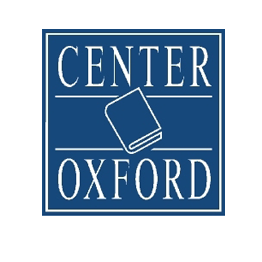 Predlog dnevnih pripravza pouk tujega jezika angleščinepo učbeniškem kompletuPROJECT EXPLORE 2 Mladinska knjiga, Center Oxford, 2019INTRODUCTIONINTRODUCTIONINTRODUCTIONNASLOV UČNE URE: Introductory LessonNASLOV UČNE URE: Introductory LessonNASLOV UČNE URE: Introductory LessonZAPOREDNA ŠT. URE:DATUM:RAZRED:ŠOLA:ŠOLA:ŠOLA:UČITELJ:UČITELJ:UČITELJ:UČNE OBLIKE: frontalna, individualna, delo v parihUČNE METODE: razlaga, razgovor, branje, delo z besedilomUČNA GRADIVA IN PRIPOMOČKI: Project Explore 2 - učbeniški komplet, CD predvajalnik, računalnik, interaktivna tabla, drugi didaktični pripomočki po potrebi (npr. Classroom Presentation Tool itd.)IZOBRAŽEVALNI CILJI:IZOBRAŽEVALNI CILJI:IZOBRAŽEVALNI CILJI:Učenec …- se seznani s standardi in kriteriji za preverjanje in ocenjevanje znanja- spozna učbeniško gradivo- spozna Online PracticeUčenec …- se seznani s standardi in kriteriji za preverjanje in ocenjevanje znanja- spozna učbeniško gradivo- spozna Online PracticeUčenec …- se seznani s standardi in kriteriji za preverjanje in ocenjevanje znanja- spozna učbeniško gradivo- spozna Online PracticeJEZIKOVNA ZNANJA IN BESEDIŠČE:JEZIKOVNA ZNANJA IN BESEDIŠČE:JEZIKOVNA ZNANJA IN BESEDIŠČE:///Uvod: Učitelj pozdravi, se predstavi. Da navodila za delo pri pouku angleščine (glede šolskih potrebščin, domačih nalog in preverjanja ter ocenjevanja znanja). Predstavi standarde in kriterije za preverjanje in ocenjevanje znanja, ki si jih učenci zapišejo v zvezek.Predstavitev učnega gradiva: Učitelj podrobneje predstavi učno gradivo – tj. učbenik in delovni zvezek. Predstavitev spletnega učnega gradiva: Učitelj podrobneje predstavi spletno gradivo Online Practice in učencem da kodo, s katero lahko dostopajo do skupne spletne učilnice. Razgovor: Če je dovolj časa, učenci povejo, kako so preživeli počitnice in kakšna so njihova pričakovanja za novo šolsko leto. Zaključek ure: (Učitelj da navodila za domačo nalogo.) Učitelj pozdravi učence in ti odzdravijo.Uvod: Učitelj pozdravi, se predstavi. Da navodila za delo pri pouku angleščine (glede šolskih potrebščin, domačih nalog in preverjanja ter ocenjevanja znanja). Predstavi standarde in kriterije za preverjanje in ocenjevanje znanja, ki si jih učenci zapišejo v zvezek.Predstavitev učnega gradiva: Učitelj podrobneje predstavi učno gradivo – tj. učbenik in delovni zvezek. Predstavitev spletnega učnega gradiva: Učitelj podrobneje predstavi spletno gradivo Online Practice in učencem da kodo, s katero lahko dostopajo do skupne spletne učilnice. Razgovor: Če je dovolj časa, učenci povejo, kako so preživeli počitnice in kakšna so njihova pričakovanja za novo šolsko leto. Zaključek ure: (Učitelj da navodila za domačo nalogo.) Učitelj pozdravi učence in ti odzdravijo.Uvod: Učitelj pozdravi, se predstavi. Da navodila za delo pri pouku angleščine (glede šolskih potrebščin, domačih nalog in preverjanja ter ocenjevanja znanja). Predstavi standarde in kriterije za preverjanje in ocenjevanje znanja, ki si jih učenci zapišejo v zvezek.Predstavitev učnega gradiva: Učitelj podrobneje predstavi učno gradivo – tj. učbenik in delovni zvezek. Predstavitev spletnega učnega gradiva: Učitelj podrobneje predstavi spletno gradivo Online Practice in učencem da kodo, s katero lahko dostopajo do skupne spletne učilnice. Razgovor: Če je dovolj časa, učenci povejo, kako so preživeli počitnice in kakšna so njihova pričakovanja za novo šolsko leto. Zaključek ure: (Učitelj da navodila za domačo nalogo.) Učitelj pozdravi učence in ti odzdravijo.Dodatne aktivnosti:Dodatne aktivnosti:Dodatne aktivnosti:Domača naloga: Domača naloga: Domača naloga: Opombe:Opombe:Opombe:INTRODUCTION INTRODUCTION INTRODUCTION NASLOV UČNE URE: A – Moving houseNASLOV UČNE URE: A – Moving houseNASLOV UČNE URE: A – Moving houseZAPOREDNA ŠT. URE:DATUM:RAZRED:ŠOLA:ŠOLA:ŠOLA:UČITELJ:UČITELJ:UČITELJ:UČNE OBLIKE: frontalna, individualna, delo v parihUČNE METODE: razlaga, razgovor, branje, poslušanje, delo z besedilom, delo s slikamiUČNA GRADIVA IN PRIPOMOČKI: Project Explore 2 - učbeniški komplet, CD predvajalnik, računalnik, interaktivna tabla, drugi didaktični pripomočki po potrebi (npr. Classroom Presentation Tool itd.)IZOBRAŽEVALNI CILJI:IZOBRAŽEVALNI CILJI:IZOBRAŽEVALNI CILJI:Učenec zna …- razumeti kratke poslušane dialoge- razumeti bistvo prebranega/poslušanega dialoga- poiskati informacije v prebranem/poslušanem besedilu in jih uporabiti za odgovore na vprašanjaUčenec zna …- razumeti kratke poslušane dialoge- razumeti bistvo prebranega/poslušanega dialoga- poiskati informacije v prebranem/poslušanem besedilu in jih uporabiti za odgovore na vprašanjaUčenec zna …- razumeti kratke poslušane dialoge- razumeti bistvo prebranega/poslušanega dialoga- poiskati informacije v prebranem/poslušanem besedilu in jih uporabiti za odgovore na vprašanjaJEZIKOVNA ZNANJA IN BESEDIŠČE:JEZIKOVNA ZNANJA IN BESEDIŠČE:JEZIKOVNA ZNANJA IN BESEDIŠČE:- have got- like/don't like/hate +ing- množina- have got- like/don't like/hate +ing- množina- have got- like/don't like/hate +ing- množinaUvod in motivacijaUčitelj pozdravi učence, le-ti odzdravijo. (Skupaj pregledajo domačo nalogo.) Uvodna igra za motivacijo.  You FirstUčenci v parih razpravljajo o vprašanjih. Učitelj pozove nekaj parov, da predstavijo svoje odgovore.U 4/1 a, b: Učenci preberejo in poslušajo zgodbo. Odgovorijo na vprašanje. Znova preberejo zgodbo in odgovorijo na vprašanja. Sproti preverijo.U 4/2 a, b, 3 a, b: Učenci prevedejo izraze v slovenščino, nato pa v parih vadijo dialoge. Odgovorijo na vprašanje v nalogi 3a. Preverijo ob zvočnem posnetku.U 5/4, 5: Učenci rešijo nalogo v parih. Skupaj preverijo, nato preberejo okvirček Look!. V skupinah rešijo nalogo 5.GrammarU 5/6 a, b: Ob pomoči besedila dopolnijo povedi, nato dopolnijo pravilo. Skupaj preverijo.Vocabulary U 5/7 a, b: Učenci ob pomoči besedila postavijo samostalnike v množino. Za vajo rešijo še nalogi b in c.  Vsako nalogo skupaj preverijo. SpeakingU 5/8 a, b, c, d: Učenci povežejo slike z besedami. Skupaj preverijo. Nato se v parih sprašujejo o dejavnostih. Zamenjajo sogovornike in se v novih parih sprašujejo in odgovarjajo o prejšnjih sogovornikih. Z razredom delijo nekaj zanimivih dejstev o sošolcih.  Zaključek ure(Učitelj da navodila za domačo nalogo.) Učitelj pozdravi učence in jim zaželi lep dan, le-ti ustrezno odzdravijo.Uvod in motivacijaUčitelj pozdravi učence, le-ti odzdravijo. (Skupaj pregledajo domačo nalogo.) Uvodna igra za motivacijo.  You FirstUčenci v parih razpravljajo o vprašanjih. Učitelj pozove nekaj parov, da predstavijo svoje odgovore.U 4/1 a, b: Učenci preberejo in poslušajo zgodbo. Odgovorijo na vprašanje. Znova preberejo zgodbo in odgovorijo na vprašanja. Sproti preverijo.U 4/2 a, b, 3 a, b: Učenci prevedejo izraze v slovenščino, nato pa v parih vadijo dialoge. Odgovorijo na vprašanje v nalogi 3a. Preverijo ob zvočnem posnetku.U 5/4, 5: Učenci rešijo nalogo v parih. Skupaj preverijo, nato preberejo okvirček Look!. V skupinah rešijo nalogo 5.GrammarU 5/6 a, b: Ob pomoči besedila dopolnijo povedi, nato dopolnijo pravilo. Skupaj preverijo.Vocabulary U 5/7 a, b: Učenci ob pomoči besedila postavijo samostalnike v množino. Za vajo rešijo še nalogi b in c.  Vsako nalogo skupaj preverijo. SpeakingU 5/8 a, b, c, d: Učenci povežejo slike z besedami. Skupaj preverijo. Nato se v parih sprašujejo o dejavnostih. Zamenjajo sogovornike in se v novih parih sprašujejo in odgovarjajo o prejšnjih sogovornikih. Z razredom delijo nekaj zanimivih dejstev o sošolcih.  Zaključek ure(Učitelj da navodila za domačo nalogo.) Učitelj pozdravi učence in jim zaželi lep dan, le-ti ustrezno odzdravijo.Uvod in motivacijaUčitelj pozdravi učence, le-ti odzdravijo. (Skupaj pregledajo domačo nalogo.) Uvodna igra za motivacijo.  You FirstUčenci v parih razpravljajo o vprašanjih. Učitelj pozove nekaj parov, da predstavijo svoje odgovore.U 4/1 a, b: Učenci preberejo in poslušajo zgodbo. Odgovorijo na vprašanje. Znova preberejo zgodbo in odgovorijo na vprašanja. Sproti preverijo.U 4/2 a, b, 3 a, b: Učenci prevedejo izraze v slovenščino, nato pa v parih vadijo dialoge. Odgovorijo na vprašanje v nalogi 3a. Preverijo ob zvočnem posnetku.U 5/4, 5: Učenci rešijo nalogo v parih. Skupaj preverijo, nato preberejo okvirček Look!. V skupinah rešijo nalogo 5.GrammarU 5/6 a, b: Ob pomoči besedila dopolnijo povedi, nato dopolnijo pravilo. Skupaj preverijo.Vocabulary U 5/7 a, b: Učenci ob pomoči besedila postavijo samostalnike v množino. Za vajo rešijo še nalogi b in c.  Vsako nalogo skupaj preverijo. SpeakingU 5/8 a, b, c, d: Učenci povežejo slike z besedami. Skupaj preverijo. Nato se v parih sprašujejo o dejavnostih. Zamenjajo sogovornike in se v novih parih sprašujejo in odgovarjajo o prejšnjih sogovornikih. Z razredom delijo nekaj zanimivih dejstev o sošolcih.  Zaključek ure(Učitelj da navodila za domačo nalogo.) Učitelj pozdravi učence in jim zaželi lep dan, le-ti ustrezno odzdravijo.Dodatne aktivnosti: Dodatne aktivnosti: Dodatne aktivnosti: Domača naloga: Domača naloga: Domača naloga: Opombe:Opombe:Opombe:INTRODUCTION INTRODUCTION INTRODUCTION NASLOV UČNE URE: B – NeighboursNASLOV UČNE URE: B – NeighboursNASLOV UČNE URE: B – NeighboursZAPOREDNA ŠT. URE:DATUM:RAZRED:ŠOLA:ŠOLA:ŠOLA:UČITELJ:UČITELJ:UČITELJ:UČNE OBLIKE: frontalna, individualna, delo v parihUČNE METODE: razlaga, razgovor, branje, poslušanje, delo z besedilom, delo s slikamiUČNA GRADIVA IN PRIPOMOČKI: Project Explore 2 - učbeniški komplet, CD predvajalnik, računalnik, interaktivna tabla, drugi didaktični pripomočki po potrebi (npr. Classroom Presentation Tool itd.)IZOBRAŽEVALNI CILJI:IZOBRAŽEVALNI CILJI:IZOBRAŽEVALNI CILJI:Učenec zna …- razumeti kratke poslušane dialoge in njihovo bistvo ter preveriti predvidene odgovore s poslušanjem besedila - poslušati informacije in jih uporabiti za odgovore na vprašanja - določiti ali so dane trditve o prebranem/ poslušanem besedilu pravilne ali napačne- s pravilno izgovorjavo ponoviti poslušane besede in napisati vprašanja o osebnih podatkih- dopolniti razpredelnico z manjkajočimi zaimki ter poslušati in dopolniti manjkajoče podatke- tvoriti vprašanja ob danih iztočnicah- spraševati in odgovarjati o dejavnostih, osebnih podatkih in sposobnostih/zmožnostihUčenec zna …- razumeti kratke poslušane dialoge in njihovo bistvo ter preveriti predvidene odgovore s poslušanjem besedila - poslušati informacije in jih uporabiti za odgovore na vprašanja - določiti ali so dane trditve o prebranem/ poslušanem besedilu pravilne ali napačne- s pravilno izgovorjavo ponoviti poslušane besede in napisati vprašanja o osebnih podatkih- dopolniti razpredelnico z manjkajočimi zaimki ter poslušati in dopolniti manjkajoče podatke- tvoriti vprašanja ob danih iztočnicah- spraševati in odgovarjati o dejavnostih, osebnih podatkih in sposobnostih/zmožnostihUčenec zna …- razumeti kratke poslušane dialoge in njihovo bistvo ter preveriti predvidene odgovore s poslušanjem besedila - poslušati informacije in jih uporabiti za odgovore na vprašanja - določiti ali so dane trditve o prebranem/ poslušanem besedilu pravilne ali napačne- s pravilno izgovorjavo ponoviti poslušane besede in napisati vprašanja o osebnih podatkih- dopolniti razpredelnico z manjkajočimi zaimki ter poslušati in dopolniti manjkajoče podatke- tvoriti vprašanja ob danih iztočnicah- spraševati in odgovarjati o dejavnostih, osebnih podatkih in sposobnostih/zmožnostihJEZIKOVNA ZNANJA IN BESEDIŠČE:JEZIKOVNA ZNANJA IN BESEDIŠČE:JEZIKOVNA ZNANJA IN BESEDIŠČE:- naklonski glagol can/can't- osebni/predmetni/svojilni zaimki - datumi, meseci- naklonski glagol can/can't- osebni/predmetni/svojilni zaimki - datumi, meseci- naklonski glagol can/can't- osebni/predmetni/svojilni zaimki - datumi, meseciUvod in motivacijaUčitelj pozdravi učence, le-ti odzdravijo. (Skupaj pregledajo domačo nalogo.) Uvodna igra za motivacijo.  You FirstUčenci v parih razpravljajo o vprašanjih. Učitelj pozove nekaj parov, da predstavijo svoje odgovore.Vocabulary U 6/1 a, b: Učenci berejo in poslušajo zgodbo. Odgovorijo na vprašanje. Nato preberejo trditve in določijo ali so pravilne ali napačne. Skupaj preverijo. U 6/2 a, b: Učenci prevedejo izraze v slovenščino, nato pa v parih vadijo dialoge.U 7/3 a, b, 4, 5: Odgovorijo na vprašanji in preverijo svoje odgovore ob zvočnem posnetku. Nato v parih ali skupinah odgovorijo na vprašanja iz 4. naloge in skupaj preberejo okvirček Look!. V parih se ob pomoči iztočnic v okvirčku sprašujejo o zmožnostih/sposobnostih. GrammarU 7/6 a, b: Učenci ob pomoči zgodbe dopolnijo povedi ter razpredelnico v nalogi b. Skupaj preverijo. Razlaga.  VocabularyU 7/7 a, b, c, d: Učenci ponovijo mesece. Poslušajo zvočni posnetek in poimenujejo pravilen mesec. Odgovorijo na vprašanje v nalogi c in skupaj preberejo okvirček Look!. Rešijo nalogo d.Listening and SpeakingU 7/8 a, b: Učenci izpolnijo razpredelnico. Nato poslušajo pogovor in dopolnijo manjkajoče podatke. Skupaj preverijo.U 7/9 a, b, c, d: Ob pomoči iztočnic napišejo vprašanja o Jedu, na katera nato v parih odgovarjajo. Vprašanja preoblikujejo v 2. osebo in nanje znova odgovarjajo v parih. Z razredom delijo nekatera zanimiva dejstva o sošolcih.Zaključek ure(Učitelj da navodila za domačo nalogo.) Učitelj pozdravi učence in jim zaželi lep dan, le-ti ustrezno odzdravijo.Uvod in motivacijaUčitelj pozdravi učence, le-ti odzdravijo. (Skupaj pregledajo domačo nalogo.) Uvodna igra za motivacijo.  You FirstUčenci v parih razpravljajo o vprašanjih. Učitelj pozove nekaj parov, da predstavijo svoje odgovore.Vocabulary U 6/1 a, b: Učenci berejo in poslušajo zgodbo. Odgovorijo na vprašanje. Nato preberejo trditve in določijo ali so pravilne ali napačne. Skupaj preverijo. U 6/2 a, b: Učenci prevedejo izraze v slovenščino, nato pa v parih vadijo dialoge.U 7/3 a, b, 4, 5: Odgovorijo na vprašanji in preverijo svoje odgovore ob zvočnem posnetku. Nato v parih ali skupinah odgovorijo na vprašanja iz 4. naloge in skupaj preberejo okvirček Look!. V parih se ob pomoči iztočnic v okvirčku sprašujejo o zmožnostih/sposobnostih. GrammarU 7/6 a, b: Učenci ob pomoči zgodbe dopolnijo povedi ter razpredelnico v nalogi b. Skupaj preverijo. Razlaga.  VocabularyU 7/7 a, b, c, d: Učenci ponovijo mesece. Poslušajo zvočni posnetek in poimenujejo pravilen mesec. Odgovorijo na vprašanje v nalogi c in skupaj preberejo okvirček Look!. Rešijo nalogo d.Listening and SpeakingU 7/8 a, b: Učenci izpolnijo razpredelnico. Nato poslušajo pogovor in dopolnijo manjkajoče podatke. Skupaj preverijo.U 7/9 a, b, c, d: Ob pomoči iztočnic napišejo vprašanja o Jedu, na katera nato v parih odgovarjajo. Vprašanja preoblikujejo v 2. osebo in nanje znova odgovarjajo v parih. Z razredom delijo nekatera zanimiva dejstva o sošolcih.Zaključek ure(Učitelj da navodila za domačo nalogo.) Učitelj pozdravi učence in jim zaželi lep dan, le-ti ustrezno odzdravijo.Uvod in motivacijaUčitelj pozdravi učence, le-ti odzdravijo. (Skupaj pregledajo domačo nalogo.) Uvodna igra za motivacijo.  You FirstUčenci v parih razpravljajo o vprašanjih. Učitelj pozove nekaj parov, da predstavijo svoje odgovore.Vocabulary U 6/1 a, b: Učenci berejo in poslušajo zgodbo. Odgovorijo na vprašanje. Nato preberejo trditve in določijo ali so pravilne ali napačne. Skupaj preverijo. U 6/2 a, b: Učenci prevedejo izraze v slovenščino, nato pa v parih vadijo dialoge.U 7/3 a, b, 4, 5: Odgovorijo na vprašanji in preverijo svoje odgovore ob zvočnem posnetku. Nato v parih ali skupinah odgovorijo na vprašanja iz 4. naloge in skupaj preberejo okvirček Look!. V parih se ob pomoči iztočnic v okvirčku sprašujejo o zmožnostih/sposobnostih. GrammarU 7/6 a, b: Učenci ob pomoči zgodbe dopolnijo povedi ter razpredelnico v nalogi b. Skupaj preverijo. Razlaga.  VocabularyU 7/7 a, b, c, d: Učenci ponovijo mesece. Poslušajo zvočni posnetek in poimenujejo pravilen mesec. Odgovorijo na vprašanje v nalogi c in skupaj preberejo okvirček Look!. Rešijo nalogo d.Listening and SpeakingU 7/8 a, b: Učenci izpolnijo razpredelnico. Nato poslušajo pogovor in dopolnijo manjkajoče podatke. Skupaj preverijo.U 7/9 a, b, c, d: Ob pomoči iztočnic napišejo vprašanja o Jedu, na katera nato v parih odgovarjajo. Vprašanja preoblikujejo v 2. osebo in nanje znova odgovarjajo v parih. Z razredom delijo nekatera zanimiva dejstva o sošolcih.Zaključek ure(Učitelj da navodila za domačo nalogo.) Učitelj pozdravi učence in jim zaželi lep dan, le-ti ustrezno odzdravijo.Dodatne aktivnosti: Dodatne aktivnosti: Dodatne aktivnosti: Domača naloga: Domača naloga: Domača naloga: Opombe:Opombe:Opombe:UNIT 1: ME AND MY LIFEUNIT 1: ME AND MY LIFEUNIT 1: ME AND MY LIFENASLOV UČNE URE: 1A – New friendsNASLOV UČNE URE: 1A – New friendsNASLOV UČNE URE: 1A – New friendsZAPOREDNA ŠT. URE:DATUM:RAZRED:ŠOLA:ŠOLA:ŠOLA:UČITELJ:UČITELJ:UČITELJ:UČNE OBLIKE: frontalna, individualna, delo v parihUČNE METODE: razlaga, razgovor, branje, poslušanje, delo z besedilom, delo s slikamiUČNA GRADIVA IN PRIPOMOČKI: Project Explore 2 - učbeniški komplet, CD predvajalnik, računalnik, interaktivna tabla, drugi didaktični pripomočki po potrebi (npr. Classroom Presentation Tool itd.)IZOBRAŽEVALNI CILJI:IZOBRAŽEVALNI CILJI:IZOBRAŽEVALNI CILJI:Učenec zna …- preveriti predvidene odgovore s poslušanjem besedila - poslušati informacije in jih uporabiti za odgovore na vprašanja - razumeti bistvo prebranega/poslušanega dialoga - s pravilno izgovorjavo ponoviti poslušane besede - dopolniti povedi z manjkajočimi besedami, razpredelnico s prislovi pogostosti/pravilnimi oblikami besed- poslušati in razumeti ter napisati opis znane osebe ali sošolcaUčenec zna …- preveriti predvidene odgovore s poslušanjem besedila - poslušati informacije in jih uporabiti za odgovore na vprašanja - razumeti bistvo prebranega/poslušanega dialoga - s pravilno izgovorjavo ponoviti poslušane besede - dopolniti povedi z manjkajočimi besedami, razpredelnico s prislovi pogostosti/pravilnimi oblikami besed- poslušati in razumeti ter napisati opis znane osebe ali sošolcaUčenec zna …- preveriti predvidene odgovore s poslušanjem besedila - poslušati informacije in jih uporabiti za odgovore na vprašanja - razumeti bistvo prebranega/poslušanega dialoga - s pravilno izgovorjavo ponoviti poslušane besede - dopolniti povedi z manjkajočimi besedami, razpredelnico s prislovi pogostosti/pravilnimi oblikami besed- poslušati in razumeti ter napisati opis znane osebe ali sošolcaJEZIKOVNA ZNANJA IN BESEDIŠČE:JEZIKOVNA ZNANJA IN BESEDIŠČE:JEZIKOVNA ZNANJA IN BESEDIŠČE:- Present simple (splošni sedanjik) + prislovi pogostosti - opis ljudi- Present simple (splošni sedanjik) + prislovi pogostosti - opis ljudi- Present simple (splošni sedanjik) + prislovi pogostosti - opis ljudiUvod in motivacijaUčitelj pozdravi učence, le-ti odzdravijo. (Skupaj pregledajo domačo nalogo.) Uvodna igra za motivacijo.  You FirstUčenci v parih razpravljajo o vprašanjih. Učitelj pozove nekaj parov, da predstavijo svoje odgovore.Vocabulary U 8/1 a, b, c: Učenci si ogledajo slike in skupaj odgovorijo na vprašanji. Nato besede iz okvirčka razporedijo v razpredelnico iz naloge b. Skupaj preverijo. Poslušajo zvočni posnetek in ponavljajo. U 8/2 a, b, c, d: Učenci dopolnijo besedilo z besedami iz okvirčka. Poslušajo in primerjajo s svojimi odgovori. Skupaj preberejo okvirček Look!. V parih rešijo nalogo c, nato pa poslušajo preostanek pogovora na zvočnem posnetku. U 8/3: Učenci se v parih sprašujejo in odgovarjajo o znani osebi. GrammarU 9/4 a, b, c, d: Učenci berejo in poslušajo dialog in odgovorijo na vprašanje. Preverijo. Nato v besedilu poiščejo glagole v splošnem sedanjiku. Preverijo. Razpredelnico v nalogi c dopolnijo s pravilno obliko glagola know, nato pa izberejo pravilen odgovor v nalogi d. Skupaj preverijo.  U 9/5 a, b: Učenci dopolnijo razpredelnico s predlogi pogostosti. V nalogi b tvorijo vprašanja ob pomoči danih iztočnic. Nato si jih v parih zastavljajo in nanje odgovarjajo s prislovi pogostosti. WritingU 9/6 a, b: Učenci dopolnijo besedilo z besedami iz okvirčka. Nato ob pomoči iztočnic opišejo znano osebo ali sošolca. V parih ugotavljajo, koga so opisali.  EXTRAUčenci, ki so prej končali, lahko rešijo dodatno aktivnost "Extra".Zaključek ure(Učitelj da navodila za domačo nalogo.) Učitelj pozdravi učence in jim zaželi lep dan, le-ti ustrezno odzdravijo.Uvod in motivacijaUčitelj pozdravi učence, le-ti odzdravijo. (Skupaj pregledajo domačo nalogo.) Uvodna igra za motivacijo.  You FirstUčenci v parih razpravljajo o vprašanjih. Učitelj pozove nekaj parov, da predstavijo svoje odgovore.Vocabulary U 8/1 a, b, c: Učenci si ogledajo slike in skupaj odgovorijo na vprašanji. Nato besede iz okvirčka razporedijo v razpredelnico iz naloge b. Skupaj preverijo. Poslušajo zvočni posnetek in ponavljajo. U 8/2 a, b, c, d: Učenci dopolnijo besedilo z besedami iz okvirčka. Poslušajo in primerjajo s svojimi odgovori. Skupaj preberejo okvirček Look!. V parih rešijo nalogo c, nato pa poslušajo preostanek pogovora na zvočnem posnetku. U 8/3: Učenci se v parih sprašujejo in odgovarjajo o znani osebi. GrammarU 9/4 a, b, c, d: Učenci berejo in poslušajo dialog in odgovorijo na vprašanje. Preverijo. Nato v besedilu poiščejo glagole v splošnem sedanjiku. Preverijo. Razpredelnico v nalogi c dopolnijo s pravilno obliko glagola know, nato pa izberejo pravilen odgovor v nalogi d. Skupaj preverijo.  U 9/5 a, b: Učenci dopolnijo razpredelnico s predlogi pogostosti. V nalogi b tvorijo vprašanja ob pomoči danih iztočnic. Nato si jih v parih zastavljajo in nanje odgovarjajo s prislovi pogostosti. WritingU 9/6 a, b: Učenci dopolnijo besedilo z besedami iz okvirčka. Nato ob pomoči iztočnic opišejo znano osebo ali sošolca. V parih ugotavljajo, koga so opisali.  EXTRAUčenci, ki so prej končali, lahko rešijo dodatno aktivnost "Extra".Zaključek ure(Učitelj da navodila za domačo nalogo.) Učitelj pozdravi učence in jim zaželi lep dan, le-ti ustrezno odzdravijo.Uvod in motivacijaUčitelj pozdravi učence, le-ti odzdravijo. (Skupaj pregledajo domačo nalogo.) Uvodna igra za motivacijo.  You FirstUčenci v parih razpravljajo o vprašanjih. Učitelj pozove nekaj parov, da predstavijo svoje odgovore.Vocabulary U 8/1 a, b, c: Učenci si ogledajo slike in skupaj odgovorijo na vprašanji. Nato besede iz okvirčka razporedijo v razpredelnico iz naloge b. Skupaj preverijo. Poslušajo zvočni posnetek in ponavljajo. U 8/2 a, b, c, d: Učenci dopolnijo besedilo z besedami iz okvirčka. Poslušajo in primerjajo s svojimi odgovori. Skupaj preberejo okvirček Look!. V parih rešijo nalogo c, nato pa poslušajo preostanek pogovora na zvočnem posnetku. U 8/3: Učenci se v parih sprašujejo in odgovarjajo o znani osebi. GrammarU 9/4 a, b, c, d: Učenci berejo in poslušajo dialog in odgovorijo na vprašanje. Preverijo. Nato v besedilu poiščejo glagole v splošnem sedanjiku. Preverijo. Razpredelnico v nalogi c dopolnijo s pravilno obliko glagola know, nato pa izberejo pravilen odgovor v nalogi d. Skupaj preverijo.  U 9/5 a, b: Učenci dopolnijo razpredelnico s predlogi pogostosti. V nalogi b tvorijo vprašanja ob pomoči danih iztočnic. Nato si jih v parih zastavljajo in nanje odgovarjajo s prislovi pogostosti. WritingU 9/6 a, b: Učenci dopolnijo besedilo z besedami iz okvirčka. Nato ob pomoči iztočnic opišejo znano osebo ali sošolca. V parih ugotavljajo, koga so opisali.  EXTRAUčenci, ki so prej končali, lahko rešijo dodatno aktivnost "Extra".Zaključek ure(Učitelj da navodila za domačo nalogo.) Učitelj pozdravi učence in jim zaželi lep dan, le-ti ustrezno odzdravijo.Dodatne aktivnosti: DZ, str. 2, 3Dodatne aktivnosti: DZ, str. 2, 3Dodatne aktivnosti: DZ, str. 2, 3Domača naloga: Domača naloga: Domača naloga: Opombe:Opombe:Opombe:UNIT 1: ME AND MY LIFEUNIT 1: ME AND MY LIFEUNIT 1: ME AND MY LIFENASLOV UČNE URE: 1B – New schoolNASLOV UČNE URE: 1B – New schoolNASLOV UČNE URE: 1B – New schoolZAPOREDNA ŠT. URE:DATUM:RAZRED:ŠOLA:ŠOLA:ŠOLA:UČITELJ:UČITELJ:UČITELJ:UČNE OBLIKE: frontalna, individualna, delo v parihUČNE METODE: razlaga, razgovor, branje, poslušanje, delo z besedilom, delo s slikamiUČNA GRADIVA IN PRIPOMOČKI: Project Explore 2 - učbeniški komplet, CD predvajalnik, računalnik, interaktivna tabla, drugi didaktični pripomočki po potrebi (npr. Classroom Presentation Tool itd.)IZOBRAŽEVALNI CILJI:IZOBRAŽEVALNI CILJI:IZOBRAŽEVALNI CILJI:Učenec zna …- preveriti predvidene odgovore s poslušanjem besedila ter razumeti bistvo prebranega/poslušanega dialoga- poslušati informacije in jih uporabiti za odgovore na vprašanja - s pravilno izgovorjavo ponoviti poslušane besede - dopolniti povedi z manjkajočimi besedami, razpredelnico s pravilnimi oblikami besed- povezati šolske predmete z opisi le-teh- napisati povedi o tem, kaj ljudje počnejo v trenutku govorjenja- spraševati in odgovarjati o šolskem urniku, o tem, kaj ljudje počnejo v trenutku govorjenja, o sošolčevem besediluUčenec zna …- preveriti predvidene odgovore s poslušanjem besedila ter razumeti bistvo prebranega/poslušanega dialoga- poslušati informacije in jih uporabiti za odgovore na vprašanja - s pravilno izgovorjavo ponoviti poslušane besede - dopolniti povedi z manjkajočimi besedami, razpredelnico s pravilnimi oblikami besed- povezati šolske predmete z opisi le-teh- napisati povedi o tem, kaj ljudje počnejo v trenutku govorjenja- spraševati in odgovarjati o šolskem urniku, o tem, kaj ljudje počnejo v trenutku govorjenja, o sošolčevem besediluUčenec zna …- preveriti predvidene odgovore s poslušanjem besedila ter razumeti bistvo prebranega/poslušanega dialoga- poslušati informacije in jih uporabiti za odgovore na vprašanja - s pravilno izgovorjavo ponoviti poslušane besede - dopolniti povedi z manjkajočimi besedami, razpredelnico s pravilnimi oblikami besed- povezati šolske predmete z opisi le-teh- napisati povedi o tem, kaj ljudje počnejo v trenutku govorjenja- spraševati in odgovarjati o šolskem urniku, o tem, kaj ljudje počnejo v trenutku govorjenja, o sošolčevem besediluJEZIKOVNA ZNANJA IN BESEDIŠČE:JEZIKOVNA ZNANJA IN BESEDIŠČE:JEZIKOVNA ZNANJA IN BESEDIŠČE:- Present continuous (opisni sedanjik)- šola in šolski predmeti- Present continuous (opisni sedanjik)- šola in šolski predmeti- Present continuous (opisni sedanjik)- šola in šolski predmetiUvod in motivacijaUčitelj pozdravi učence, le-ti odzdravijo. (Skupaj pregledajo domačo nalogo.) Uvodna igra za motivacijo.  You FirstUčenci v parih razpravljajo o vprašanjih. Učitelj pozove nekaj parov, da predstavijo svoje odgovore.Vocabulary U 10/1 a, b: Učenci si ogledajo sliko in poimenujejo čim več predmetov v eni minuti. Nato povežejo besede iz okvirčka s predmeti na sliki. Skupaj preverijo.  U 10/2, 3: Učenci povežejo šolske predmete z razlagami. Preverijo ob zvočnem posnetku. Nato poslušajo pogovor in odgovorijo na vprašanje v 3. nalogi. U 10/4 a, b: Učenci rešijo nalogo a individualno in nalogo b v parih. GrammarU 11/5 a, b, c, d: Učenci berejo in poslušajo besedilo ter odgovorijo na vprašanje. Nato v besedilu poiščejo glagole v opisnem sedanjiku in najprej dopolnijo povedi nato še razpredelnico z ustreznimi oblikami pomožnega glagola biti. V nalogi d izberejo pravilen odgovor. Vsako nalogo sproti preverijo.  U 11/6 a, b: Učenci rešijo nalogo v parih.  ListeningU 11/7: Učenci poslušajo štiri dialoge in dopolnijo razpredelnico. Skupaj preverijo.  SpeakingU 11/8 a, b: Učenci rešijo nalogi v parih. EXTRAUčenci, ki so prej končali, lahko rešijo dodatno aktivnost "Extra".Zaključek ure(Učitelj da navodila za domačo nalogo.) Učitelj pozdravi učence in jim zaželi lep dan, le-ti ustrezno odzdravijo.Uvod in motivacijaUčitelj pozdravi učence, le-ti odzdravijo. (Skupaj pregledajo domačo nalogo.) Uvodna igra za motivacijo.  You FirstUčenci v parih razpravljajo o vprašanjih. Učitelj pozove nekaj parov, da predstavijo svoje odgovore.Vocabulary U 10/1 a, b: Učenci si ogledajo sliko in poimenujejo čim več predmetov v eni minuti. Nato povežejo besede iz okvirčka s predmeti na sliki. Skupaj preverijo.  U 10/2, 3: Učenci povežejo šolske predmete z razlagami. Preverijo ob zvočnem posnetku. Nato poslušajo pogovor in odgovorijo na vprašanje v 3. nalogi. U 10/4 a, b: Učenci rešijo nalogo a individualno in nalogo b v parih. GrammarU 11/5 a, b, c, d: Učenci berejo in poslušajo besedilo ter odgovorijo na vprašanje. Nato v besedilu poiščejo glagole v opisnem sedanjiku in najprej dopolnijo povedi nato še razpredelnico z ustreznimi oblikami pomožnega glagola biti. V nalogi d izberejo pravilen odgovor. Vsako nalogo sproti preverijo.  U 11/6 a, b: Učenci rešijo nalogo v parih.  ListeningU 11/7: Učenci poslušajo štiri dialoge in dopolnijo razpredelnico. Skupaj preverijo.  SpeakingU 11/8 a, b: Učenci rešijo nalogi v parih. EXTRAUčenci, ki so prej končali, lahko rešijo dodatno aktivnost "Extra".Zaključek ure(Učitelj da navodila za domačo nalogo.) Učitelj pozdravi učence in jim zaželi lep dan, le-ti ustrezno odzdravijo.Uvod in motivacijaUčitelj pozdravi učence, le-ti odzdravijo. (Skupaj pregledajo domačo nalogo.) Uvodna igra za motivacijo.  You FirstUčenci v parih razpravljajo o vprašanjih. Učitelj pozove nekaj parov, da predstavijo svoje odgovore.Vocabulary U 10/1 a, b: Učenci si ogledajo sliko in poimenujejo čim več predmetov v eni minuti. Nato povežejo besede iz okvirčka s predmeti na sliki. Skupaj preverijo.  U 10/2, 3: Učenci povežejo šolske predmete z razlagami. Preverijo ob zvočnem posnetku. Nato poslušajo pogovor in odgovorijo na vprašanje v 3. nalogi. U 10/4 a, b: Učenci rešijo nalogo a individualno in nalogo b v parih. GrammarU 11/5 a, b, c, d: Učenci berejo in poslušajo besedilo ter odgovorijo na vprašanje. Nato v besedilu poiščejo glagole v opisnem sedanjiku in najprej dopolnijo povedi nato še razpredelnico z ustreznimi oblikami pomožnega glagola biti. V nalogi d izberejo pravilen odgovor. Vsako nalogo sproti preverijo.  U 11/6 a, b: Učenci rešijo nalogo v parih.  ListeningU 11/7: Učenci poslušajo štiri dialoge in dopolnijo razpredelnico. Skupaj preverijo.  SpeakingU 11/8 a, b: Učenci rešijo nalogi v parih. EXTRAUčenci, ki so prej končali, lahko rešijo dodatno aktivnost "Extra".Zaključek ure(Učitelj da navodila za domačo nalogo.) Učitelj pozdravi učence in jim zaželi lep dan, le-ti ustrezno odzdravijo.Dodatne aktivnosti: DZ, str. 4, 5Dodatne aktivnosti: DZ, str. 4, 5Dodatne aktivnosti: DZ, str. 4, 5Domača naloga: Domača naloga: Domača naloga: Opombe:Opombe:Opombe:UNIT 1: ME AND MY LIFEUNIT 1: ME AND MY LIFEUNIT 1: ME AND MY LIFENASLOV UČNE URE: 1C – New homeNASLOV UČNE URE: 1C – New homeNASLOV UČNE URE: 1C – New homeZAPOREDNA ŠT. URE:DATUM:RAZRED:ŠOLA:ŠOLA:ŠOLA:UČITELJ:UČITELJ:UČITELJ:UČNE OBLIKE: frontalna, individualna, delo v parihUČNE METODE: razlaga, razgovor, branje, poslušanje, delo z besedilom, delo s slikamiUČNA GRADIVA IN PRIPOMOČKI: Project Explore 2 - učbeniški komplet, CD predvajalnik, računalnik, interaktivna tabla, drugi didaktični pripomočki po potrebi (npr. Classroom Presentation Tool itd.)IZOBRAŽEVALNI CILJI:IZOBRAŽEVALNI CILJI:IZOBRAŽEVALNI CILJI:Učenec zna …- poslušati informacije in jih uporabiti za odgovore na vprašanja - razumeti bistvo prebranega/poslušanega dialoga - razumeti razliko med splošnim in opisnim sedanjikom- dopolniti povedi z manjkajočimi besedami/pravilnimi oblikami besedUčenec zna …- poslušati informacije in jih uporabiti za odgovore na vprašanja - razumeti bistvo prebranega/poslušanega dialoga - razumeti razliko med splošnim in opisnim sedanjikom- dopolniti povedi z manjkajočimi besedami/pravilnimi oblikami besedUčenec zna …- poslušati informacije in jih uporabiti za odgovore na vprašanja - razumeti bistvo prebranega/poslušanega dialoga - razumeti razliko med splošnim in opisnim sedanjikom- dopolniti povedi z manjkajočimi besedami/pravilnimi oblikami besedJEZIKOVNA ZNANJA IN BESEDIŠČE:JEZIKOVNA ZNANJA IN BESEDIŠČE:JEZIKOVNA ZNANJA IN BESEDIŠČE:- Present simple and continuous (splošni in opisni sedanjik), glagoli, ki označujejo stanja- Present simple and continuous (splošni in opisni sedanjik), glagoli, ki označujejo stanja- Present simple and continuous (splošni in opisni sedanjik), glagoli, ki označujejo stanjaUvod in motivacijaUčitelj pozdravi učence, le-ti odzdravijo. (Skupaj pregledajo domačo nalogo.) Uvodna igra za motivacijo.  You FirstUčenci v parih razpravljajo o vprašanjih. Učitelj pozove nekaj parov, da predstavijo svoje odgovore.Reading and SpeakingU 12/1 a, b, 2 a, b, c: Učenci si ogledajo spletno stran in odgovorijo na vprašanje. Nato preberejo besede v okvirčku v nalogi b in odgovorijo na vprašanje. V parih preberejo besedilo in se sprašujejo o njem ob pomoči vprašanj iz naloge 2b. Nato v parih razpravljajo o vprašanjih v nalogi 2c. GrammarU 13/3 a, b, c, d: Učenci dopolnijo povedi ob pomoči besedila iz naloge 1. Odgovorijo na vprašanje. Nato v besedilo poiščejo vse primere splošnega in opisnega sedanjika in dopolnijo pravili z danimi besedami. izraze v nalogi d povežejo z ustreznim časom. Vsako nalogo sproti preverijo.U 13/4 a, b, 5: Ob pomoči besedila rešijo nalogi 4a in b in skupaj preverijo. Nato še dopolnijo povedi v nalogi 5 z ustreznimi oblikami glagolov iz oklepajev. Preverijo. ListeningU 13/6 a, b: Učenci poslušajo besedilo in dopolnijo razpredelnico. Odgovorijo na vprašanje v nalogi b. Skupaj preverijo. SpeakingU 13/7: Učenci v skupini rešijo nalogo.EXTRAUčenci, ki so prej končali, lahko rešijo dodatno aktivnost "Extra".Zaključek ure(Učitelj da navodila za domačo nalogo.) Učitelj pozdravi učence in jim zaželi lep dan, le-ti ustrezno odzdravijo.Uvod in motivacijaUčitelj pozdravi učence, le-ti odzdravijo. (Skupaj pregledajo domačo nalogo.) Uvodna igra za motivacijo.  You FirstUčenci v parih razpravljajo o vprašanjih. Učitelj pozove nekaj parov, da predstavijo svoje odgovore.Reading and SpeakingU 12/1 a, b, 2 a, b, c: Učenci si ogledajo spletno stran in odgovorijo na vprašanje. Nato preberejo besede v okvirčku v nalogi b in odgovorijo na vprašanje. V parih preberejo besedilo in se sprašujejo o njem ob pomoči vprašanj iz naloge 2b. Nato v parih razpravljajo o vprašanjih v nalogi 2c. GrammarU 13/3 a, b, c, d: Učenci dopolnijo povedi ob pomoči besedila iz naloge 1. Odgovorijo na vprašanje. Nato v besedilo poiščejo vse primere splošnega in opisnega sedanjika in dopolnijo pravili z danimi besedami. izraze v nalogi d povežejo z ustreznim časom. Vsako nalogo sproti preverijo.U 13/4 a, b, 5: Ob pomoči besedila rešijo nalogi 4a in b in skupaj preverijo. Nato še dopolnijo povedi v nalogi 5 z ustreznimi oblikami glagolov iz oklepajev. Preverijo. ListeningU 13/6 a, b: Učenci poslušajo besedilo in dopolnijo razpredelnico. Odgovorijo na vprašanje v nalogi b. Skupaj preverijo. SpeakingU 13/7: Učenci v skupini rešijo nalogo.EXTRAUčenci, ki so prej končali, lahko rešijo dodatno aktivnost "Extra".Zaključek ure(Učitelj da navodila za domačo nalogo.) Učitelj pozdravi učence in jim zaželi lep dan, le-ti ustrezno odzdravijo.Uvod in motivacijaUčitelj pozdravi učence, le-ti odzdravijo. (Skupaj pregledajo domačo nalogo.) Uvodna igra za motivacijo.  You FirstUčenci v parih razpravljajo o vprašanjih. Učitelj pozove nekaj parov, da predstavijo svoje odgovore.Reading and SpeakingU 12/1 a, b, 2 a, b, c: Učenci si ogledajo spletno stran in odgovorijo na vprašanje. Nato preberejo besede v okvirčku v nalogi b in odgovorijo na vprašanje. V parih preberejo besedilo in se sprašujejo o njem ob pomoči vprašanj iz naloge 2b. Nato v parih razpravljajo o vprašanjih v nalogi 2c. GrammarU 13/3 a, b, c, d: Učenci dopolnijo povedi ob pomoči besedila iz naloge 1. Odgovorijo na vprašanje. Nato v besedilo poiščejo vse primere splošnega in opisnega sedanjika in dopolnijo pravili z danimi besedami. izraze v nalogi d povežejo z ustreznim časom. Vsako nalogo sproti preverijo.U 13/4 a, b, 5: Ob pomoči besedila rešijo nalogi 4a in b in skupaj preverijo. Nato še dopolnijo povedi v nalogi 5 z ustreznimi oblikami glagolov iz oklepajev. Preverijo. ListeningU 13/6 a, b: Učenci poslušajo besedilo in dopolnijo razpredelnico. Odgovorijo na vprašanje v nalogi b. Skupaj preverijo. SpeakingU 13/7: Učenci v skupini rešijo nalogo.EXTRAUčenci, ki so prej končali, lahko rešijo dodatno aktivnost "Extra".Zaključek ure(Učitelj da navodila za domačo nalogo.) Učitelj pozdravi učence in jim zaželi lep dan, le-ti ustrezno odzdravijo.Dodatne aktivnosti: DZ, str.6, 7Dodatne aktivnosti: DZ, str.6, 7Dodatne aktivnosti: DZ, str.6, 7Domača naloga: Domača naloga: Domača naloga: Opombe:Opombe:Opombe:UNIT 1: ME AND MY LIFEUNIT 1: ME AND MY LIFEUNIT 1: ME AND MY LIFENASLOV UČNE URE: 1D – Getting onNASLOV UČNE URE: 1D – Getting onNASLOV UČNE URE: 1D – Getting onZAPOREDNA ŠT. URE:DATUM:RAZRED:ŠOLA:ŠOLA:ŠOLA:UČITELJ:UČITELJ:UČITELJ:UČNE OBLIKE: frontalna, individualna, delo v parihUČNE METODE: razlaga, razgovor, branje, poslušanje, delo z besedilom, delo s slikamiUČNA GRADIVA IN PRIPOMOČKI: Project Explore 2 - učbeniški komplet, CD predvajalnik, računalnik, interaktivna tabla, drugi didaktični pripomočki po potrebi (npr. Classroom Presentation Tool itd.)IZOBRAŽEVALNI CILJI:IZOBRAŽEVALNI CILJI:IZOBRAŽEVALNI CILJI:Učenec zna …- preveriti predvidene odgovore s poslušanjem besedila - poslušati informacije in jih uporabiti za odgovore na vprašanja - razumeti bistvo prebranega/poslušanega dialoga in določiti ali so dane trditve o njem pravilne ali napačne- s pravilno izgovorjavo ponoviti poslušane besede ter napisati dialog o spraševanju po dovoljenjuUčenec zna …- preveriti predvidene odgovore s poslušanjem besedila - poslušati informacije in jih uporabiti za odgovore na vprašanja - razumeti bistvo prebranega/poslušanega dialoga in določiti ali so dane trditve o njem pravilne ali napačne- s pravilno izgovorjavo ponoviti poslušane besede ter napisati dialog o spraševanju po dovoljenjuUčenec zna …- preveriti predvidene odgovore s poslušanjem besedila - poslušati informacije in jih uporabiti za odgovore na vprašanja - razumeti bistvo prebranega/poslušanega dialoga in določiti ali so dane trditve o njem pravilne ali napačne- s pravilno izgovorjavo ponoviti poslušane besede ter napisati dialog o spraševanju po dovoljenjuJEZIKOVNA ZNANJA IN BESEDIŠČE:JEZIKOVNA ZNANJA IN BESEDIŠČE:JEZIKOVNA ZNANJA IN BESEDIŠČE:- "Vsakodnevna angleščina": spraševanje po izražanje dovoljenj- "Vsakodnevna angleščina": spraševanje po izražanje dovoljenj- "Vsakodnevna angleščina": spraševanje po izražanje dovoljenjUvod in motivacijaUčitelj pozdravi učence, le-ti odzdravijo. (Skupaj pregledajo domačo nalogo.) Uvodna igra za motivacijo.  You FirstUčenci v parih razpravljajo o vprašanjih. Učitelj pozove nekaj parov, da predstavijo svoje odgovore.U 14/1 a, b, 2 a, b: Učenci poslušajo zvočni posnetek in sledijo zgodbi. Odgovorijo na vprašanje. Nato se odločijo ali so trditve v nalogi b pravilne ali napačne. Skupaj preverijo. Prevedejo izraze iz naloge 2a, nato v skupinah vadijo dialoge.U 15/3 a, b, 4: Učenci predvidevajo o nadaljevanju zgodbe. Ob posnetku preverijo svoja predvidevanja. V parih odgovorijo na vprašanja iz 4. naloge.Everyday EnglishU 15/5 a, b: Učenci ob pomoči zgodbe iz naloge 1 odgovorijo na vprašanje. Poslušajo in ponavljajo. PronunciationU 15/6 a, b, c: Učenci poslušajo in ponavljajo besede, nato jih razvrstijo v pravilni stolpec. Pri ponovnem poslušanju preverijo svoje odgovore. Izgovorijo besede iz okvirčka v nalogi c in odgovorijo na vprašanje. Listening and SpeakingU 15/7 a, b: Učenci poslušajo tri pogovore in dopolnijo razpredelnico. Znova poslušajo in odgovorijo na vprašanje v nalogi b. Preverijo v parih.U 15/8 a, b, c, d: Učenci rešijo nalogo a in skupaj preverijo. Nato v parih zaigrajo igro vlog (naloga b) in jo predstavijo pred sošolci. Napišejo nov dialog v zvezek.  EXTRAUčenci, ki so prej končali, lahko rešijo dodatno aktivnost "Extra".Zaključek ure(Učitelj da navodila za domačo nalogo.) Učitelj pozdravi učence in jim zaželi lep dan, le-ti ustrezno odzdravijo.Uvod in motivacijaUčitelj pozdravi učence, le-ti odzdravijo. (Skupaj pregledajo domačo nalogo.) Uvodna igra za motivacijo.  You FirstUčenci v parih razpravljajo o vprašanjih. Učitelj pozove nekaj parov, da predstavijo svoje odgovore.U 14/1 a, b, 2 a, b: Učenci poslušajo zvočni posnetek in sledijo zgodbi. Odgovorijo na vprašanje. Nato se odločijo ali so trditve v nalogi b pravilne ali napačne. Skupaj preverijo. Prevedejo izraze iz naloge 2a, nato v skupinah vadijo dialoge.U 15/3 a, b, 4: Učenci predvidevajo o nadaljevanju zgodbe. Ob posnetku preverijo svoja predvidevanja. V parih odgovorijo na vprašanja iz 4. naloge.Everyday EnglishU 15/5 a, b: Učenci ob pomoči zgodbe iz naloge 1 odgovorijo na vprašanje. Poslušajo in ponavljajo. PronunciationU 15/6 a, b, c: Učenci poslušajo in ponavljajo besede, nato jih razvrstijo v pravilni stolpec. Pri ponovnem poslušanju preverijo svoje odgovore. Izgovorijo besede iz okvirčka v nalogi c in odgovorijo na vprašanje. Listening and SpeakingU 15/7 a, b: Učenci poslušajo tri pogovore in dopolnijo razpredelnico. Znova poslušajo in odgovorijo na vprašanje v nalogi b. Preverijo v parih.U 15/8 a, b, c, d: Učenci rešijo nalogo a in skupaj preverijo. Nato v parih zaigrajo igro vlog (naloga b) in jo predstavijo pred sošolci. Napišejo nov dialog v zvezek.  EXTRAUčenci, ki so prej končali, lahko rešijo dodatno aktivnost "Extra".Zaključek ure(Učitelj da navodila za domačo nalogo.) Učitelj pozdravi učence in jim zaželi lep dan, le-ti ustrezno odzdravijo.Uvod in motivacijaUčitelj pozdravi učence, le-ti odzdravijo. (Skupaj pregledajo domačo nalogo.) Uvodna igra za motivacijo.  You FirstUčenci v parih razpravljajo o vprašanjih. Učitelj pozove nekaj parov, da predstavijo svoje odgovore.U 14/1 a, b, 2 a, b: Učenci poslušajo zvočni posnetek in sledijo zgodbi. Odgovorijo na vprašanje. Nato se odločijo ali so trditve v nalogi b pravilne ali napačne. Skupaj preverijo. Prevedejo izraze iz naloge 2a, nato v skupinah vadijo dialoge.U 15/3 a, b, 4: Učenci predvidevajo o nadaljevanju zgodbe. Ob posnetku preverijo svoja predvidevanja. V parih odgovorijo na vprašanja iz 4. naloge.Everyday EnglishU 15/5 a, b: Učenci ob pomoči zgodbe iz naloge 1 odgovorijo na vprašanje. Poslušajo in ponavljajo. PronunciationU 15/6 a, b, c: Učenci poslušajo in ponavljajo besede, nato jih razvrstijo v pravilni stolpec. Pri ponovnem poslušanju preverijo svoje odgovore. Izgovorijo besede iz okvirčka v nalogi c in odgovorijo na vprašanje. Listening and SpeakingU 15/7 a, b: Učenci poslušajo tri pogovore in dopolnijo razpredelnico. Znova poslušajo in odgovorijo na vprašanje v nalogi b. Preverijo v parih.U 15/8 a, b, c, d: Učenci rešijo nalogo a in skupaj preverijo. Nato v parih zaigrajo igro vlog (naloga b) in jo predstavijo pred sošolci. Napišejo nov dialog v zvezek.  EXTRAUčenci, ki so prej končali, lahko rešijo dodatno aktivnost "Extra".Zaključek ure(Učitelj da navodila za domačo nalogo.) Učitelj pozdravi učence in jim zaželi lep dan, le-ti ustrezno odzdravijo.Dodatne aktivnosti: DZ, str. 8, 9Dodatne aktivnosti: DZ, str. 8, 9Dodatne aktivnosti: DZ, str. 8, 9Domača naloga: Domača naloga: Domača naloga: Opombe:Opombe:Opombe:UNIT 1: ME AND MY LIFEUNIT 1: ME AND MY LIFEUNIT 1: ME AND MY LIFENASLOV UČNE URE: 1 RevisionNASLOV UČNE URE: 1 RevisionNASLOV UČNE URE: 1 RevisionZAPOREDNA ŠT. URE:DATUM:RAZRED:ŠOLA:ŠOLA:ŠOLA:UČITELJ:UČITELJ:UČITELJ:UČNE OBLIKE: frontalna, individualna, delo v parihUČNE METODE: razlaga, razgovor, branje, poslušanje, delo z besedilom, delo s slikamiUČNA GRADIVA IN PRIPOMOČKI: Project Explore 2 - učbeniški komplet, CD predvajalnik, računalnik, interaktivna tabla, drugi didaktični pripomočki po potrebi (npr. Classroom Presentation Tool itd.)IZOBRAŽEVALNI CILJI:IZOBRAŽEVALNI CILJI:IZOBRAŽEVALNI CILJI:Učenec …- ponovi cilje prve enoteUčenec …- ponovi cilje prve enoteUčenec …- ponovi cilje prve enoteJEZIKOVNA ZNANJA IN BESEDIŠČE:JEZIKOVNA ZNANJA IN BESEDIŠČE:JEZIKOVNA ZNANJA IN BESEDIŠČE:- jezikovna znanja in besedišče usvojeno v sklopu prve učne enote- jezikovna znanja in besedišče usvojeno v sklopu prve učne enote- jezikovna znanja in besedišče usvojeno v sklopu prve učne enoteUvod in motivacijaUčitelj pozdravi učence, le-ti odzdravijo. (Skupaj pregledajo domačo nalogo.) Uvodna igra za motivacijo.  RevisionU 16/1-8: Učenci individualno rešujejo naloge. Učitelj nadzoruje delo v razredu. Odgovore preverijo v parih ali skupaj. Učenci …Vocabulary - dopolnijo opis osebe.- preberejo opis in napišejo šolske predmete.- dopolnijo dialoge z besedami iz okvirčka.Grammar- znova napišejo povedi z besedami v pravilnem vrstnem redu in s pravilnimi glagolskimi oblikami.- dopolnijo povedi s pravilnimi glagolskimi oblikami.Everyday English- dopolnijo dialog s pravilnimi besedami iz okvirčka.Learning to Learn- se naučijo uporabljati slovar.Zaključek ure(Učitelj da navodila za domačo nalogo.) Učitelj pozdravi učence in jim zaželi lep dan, le-ti ustrezno odzdravijo.Uvod in motivacijaUčitelj pozdravi učence, le-ti odzdravijo. (Skupaj pregledajo domačo nalogo.) Uvodna igra za motivacijo.  RevisionU 16/1-8: Učenci individualno rešujejo naloge. Učitelj nadzoruje delo v razredu. Odgovore preverijo v parih ali skupaj. Učenci …Vocabulary - dopolnijo opis osebe.- preberejo opis in napišejo šolske predmete.- dopolnijo dialoge z besedami iz okvirčka.Grammar- znova napišejo povedi z besedami v pravilnem vrstnem redu in s pravilnimi glagolskimi oblikami.- dopolnijo povedi s pravilnimi glagolskimi oblikami.Everyday English- dopolnijo dialog s pravilnimi besedami iz okvirčka.Learning to Learn- se naučijo uporabljati slovar.Zaključek ure(Učitelj da navodila za domačo nalogo.) Učitelj pozdravi učence in jim zaželi lep dan, le-ti ustrezno odzdravijo.Uvod in motivacijaUčitelj pozdravi učence, le-ti odzdravijo. (Skupaj pregledajo domačo nalogo.) Uvodna igra za motivacijo.  RevisionU 16/1-8: Učenci individualno rešujejo naloge. Učitelj nadzoruje delo v razredu. Odgovore preverijo v parih ali skupaj. Učenci …Vocabulary - dopolnijo opis osebe.- preberejo opis in napišejo šolske predmete.- dopolnijo dialoge z besedami iz okvirčka.Grammar- znova napišejo povedi z besedami v pravilnem vrstnem redu in s pravilnimi glagolskimi oblikami.- dopolnijo povedi s pravilnimi glagolskimi oblikami.Everyday English- dopolnijo dialog s pravilnimi besedami iz okvirčka.Learning to Learn- se naučijo uporabljati slovar.Zaključek ure(Učitelj da navodila za domačo nalogo.) Učitelj pozdravi učence in jim zaželi lep dan, le-ti ustrezno odzdravijo.Dodatne aktivnosti: DZ, str. 10, 11Dodatne aktivnosti: DZ, str. 10, 11Dodatne aktivnosti: DZ, str. 10, 11Domača naloga: Domača naloga: Domača naloga: Opombe:Opombe:Opombe:UNIT 1: ME AND MY LIFEUNIT 1: ME AND MY LIFEUNIT 1: ME AND MY LIFENASLOV UČNE URE: My project: My life in picturesNASLOV UČNE URE: My project: My life in picturesNASLOV UČNE URE: My project: My life in picturesZAPOREDNA ŠT. URE:DATUM:RAZRED:ŠOLA:ŠOLA:ŠOLA:UČITELJ:UČITELJ:UČITELJ:UČNE OBLIKE: frontalna, individualna, delo v parihUČNE METODE: razlaga, razgovor, branje, poslušanje, delo z besedilom, delo s slikamiUČNA GRADIVA IN PRIPOMOČKI: Project Explore 2 - učbeniški komplet, CD predvajalnik, računalnik, interaktivna tabla, drugi didaktični pripomočki po potrebi (npr. Classroom Presentation Tool itd.)IZOBRAŽEVALNI CILJI:IZOBRAŽEVALNI CILJI:IZOBRAŽEVALNI CILJI:Učenec zna …- izdelati projekt na temo "moje življenje v slikah"- izvesti predstavitev in odgovoriti na vprašanja- poslušati predstavitve in zastavljati vprašanja o njihUčenec zna …- izdelati projekt na temo "moje življenje v slikah"- izvesti predstavitev in odgovoriti na vprašanja- poslušati predstavitve in zastavljati vprašanja o njihUčenec zna …- izdelati projekt na temo "moje življenje v slikah"- izvesti predstavitev in odgovoriti na vprašanja- poslušati predstavitve in zastavljati vprašanja o njihJEZIKOVNA ZNANJA IN BESEDIŠČE:JEZIKOVNA ZNANJA IN BESEDIŠČE:JEZIKOVNA ZNANJA IN BESEDIŠČE:- jezikovna znanja in besedišče usvojeno v sklopu prve učne enote- jezikovna znanja in besedišče usvojeno v sklopu prve učne enote- jezikovna znanja in besedišče usvojeno v sklopu prve učne enoteUvod in motivacijaUčitelj pozdravi učence, le-ti odzdravijo. (Skupaj pregledajo domačo nalogo.) Uvodna igra za motivacijo.  You FirstUčenci v parih razpravljajo o vprašanjih. Učitelj pozove nekaj parov, da predstavijo svoje odgovore.U 17/1: Učenci na velik list narišejo časovno os. U 17/2 a, b: Učenci si pripravijo zapiske o pomembnih dogodkih v svojem življenju. Preberejo primer v učbeniku.U 17/3 a, b, 4: Učenci si ogledajo portret v učbeniku in pripravijo svojega. Ogledajo si fotografije v učbeniku, pripravijo svoje in jih opišejo. Učitelj nadzoruje delo v razredu in nudi potrebno pomoč.U 17/5 a, b: Vsak učenec dokonča svoj projekt in ga predstavi. Sošolci ga poslušajo in na koncu zastavijo vprašanja. Učenec odgovori na vprašanja sošolcev.  Zaključek ure(Učitelj da navodila za domačo nalogo.) Učitelj pozdravi učence in jim zaželi lep dan, le-ti ustrezno odzdravijo.Uvod in motivacijaUčitelj pozdravi učence, le-ti odzdravijo. (Skupaj pregledajo domačo nalogo.) Uvodna igra za motivacijo.  You FirstUčenci v parih razpravljajo o vprašanjih. Učitelj pozove nekaj parov, da predstavijo svoje odgovore.U 17/1: Učenci na velik list narišejo časovno os. U 17/2 a, b: Učenci si pripravijo zapiske o pomembnih dogodkih v svojem življenju. Preberejo primer v učbeniku.U 17/3 a, b, 4: Učenci si ogledajo portret v učbeniku in pripravijo svojega. Ogledajo si fotografije v učbeniku, pripravijo svoje in jih opišejo. Učitelj nadzoruje delo v razredu in nudi potrebno pomoč.U 17/5 a, b: Vsak učenec dokonča svoj projekt in ga predstavi. Sošolci ga poslušajo in na koncu zastavijo vprašanja. Učenec odgovori na vprašanja sošolcev.  Zaključek ure(Učitelj da navodila za domačo nalogo.) Učitelj pozdravi učence in jim zaželi lep dan, le-ti ustrezno odzdravijo.Uvod in motivacijaUčitelj pozdravi učence, le-ti odzdravijo. (Skupaj pregledajo domačo nalogo.) Uvodna igra za motivacijo.  You FirstUčenci v parih razpravljajo o vprašanjih. Učitelj pozove nekaj parov, da predstavijo svoje odgovore.U 17/1: Učenci na velik list narišejo časovno os. U 17/2 a, b: Učenci si pripravijo zapiske o pomembnih dogodkih v svojem življenju. Preberejo primer v učbeniku.U 17/3 a, b, 4: Učenci si ogledajo portret v učbeniku in pripravijo svojega. Ogledajo si fotografije v učbeniku, pripravijo svoje in jih opišejo. Učitelj nadzoruje delo v razredu in nudi potrebno pomoč.U 17/5 a, b: Vsak učenec dokonča svoj projekt in ga predstavi. Sošolci ga poslušajo in na koncu zastavijo vprašanja. Učenec odgovori na vprašanja sošolcev.  Zaključek ure(Učitelj da navodila za domačo nalogo.) Učitelj pozdravi učence in jim zaželi lep dan, le-ti ustrezno odzdravijo.Dodatne aktivnosti: Dodatne aktivnosti: Dodatne aktivnosti: Domača naloga: Domača naloga: Domača naloga: Opombe:Opombe:Opombe:UNIT 1: ME AND MY LIFEUNIT 1: ME AND MY LIFEUNIT 1: ME AND MY LIFENASLOV UČNE URE: Culture: Famous homesNASLOV UČNE URE: Culture: Famous homesNASLOV UČNE URE: Culture: Famous homesZAPOREDNA ŠT. URE:DATUM:RAZRED:ŠOLA:ŠOLA:ŠOLA:UČITELJ:UČITELJ:UČITELJ:UČNE OBLIKE: frontalna, individualna, delo v parihUČNE METODE: razlaga, razgovor, branje, poslušanje, delo z besedilom, delo s slikamiUČNA GRADIVA IN PRIPOMOČKI: Project Explore 2 - učbeniški komplet, CD predvajalnik, računalnik, interaktivna tabla, drugi didaktični pripomočki po potrebi (npr. Classroom Presentation Tool itd.)IZOBRAŽEVALNI CILJI:IZOBRAŽEVALNI CILJI:IZOBRAŽEVALNI CILJI:Učenec …- zna govoriti o znanih domovihUčenec …- zna govoriti o znanih domovihUčenec …- zna govoriti o znanih domovihJEZIKOVNA ZNANJA IN BESEDIŠČE:JEZIKOVNA ZNANJA IN BESEDIŠČE:JEZIKOVNA ZNANJA IN BESEDIŠČE:- jezikovna znanja in besedišče usvojeno v sklopu prve učne enote- jezikovna znanja in besedišče usvojeno v sklopu prve učne enote- jezikovna znanja in besedišče usvojeno v sklopu prve učne enoteUvod in motivacijaUčitelj pozdravi učence, le-ti odzdravijo. (Skupaj pregledajo domačo nalogo.) Uvodna igra za motivacijo.  You FirstUčenci v parih razpravljajo o vprašanjih. Učitelj pozove nekaj parov, da predstavijo svoje odgovore.U 18/1 a, b, c, d: Učenci v parih berejo besedilo, nato se sprašujejo o prebranem. Razpravljajo o vprašanjih v nalogah c in d.U 18/2: Učenci najprej v parih razpravljajo o vprašanjih, nato še lahko skupaj. Video: Učenci si skupaj ogledajo videoposnetek in pogovorijo o njem.Zaključek ure(Učitelj da navodila za domačo nalogo.) Učitelj pozdravi učence in jim zaželi lep dan, le-ti ustrezno odzdravijo.Uvod in motivacijaUčitelj pozdravi učence, le-ti odzdravijo. (Skupaj pregledajo domačo nalogo.) Uvodna igra za motivacijo.  You FirstUčenci v parih razpravljajo o vprašanjih. Učitelj pozove nekaj parov, da predstavijo svoje odgovore.U 18/1 a, b, c, d: Učenci v parih berejo besedilo, nato se sprašujejo o prebranem. Razpravljajo o vprašanjih v nalogah c in d.U 18/2: Učenci najprej v parih razpravljajo o vprašanjih, nato še lahko skupaj. Video: Učenci si skupaj ogledajo videoposnetek in pogovorijo o njem.Zaključek ure(Učitelj da navodila za domačo nalogo.) Učitelj pozdravi učence in jim zaželi lep dan, le-ti ustrezno odzdravijo.Uvod in motivacijaUčitelj pozdravi učence, le-ti odzdravijo. (Skupaj pregledajo domačo nalogo.) Uvodna igra za motivacijo.  You FirstUčenci v parih razpravljajo o vprašanjih. Učitelj pozove nekaj parov, da predstavijo svoje odgovore.U 18/1 a, b, c, d: Učenci v parih berejo besedilo, nato se sprašujejo o prebranem. Razpravljajo o vprašanjih v nalogah c in d.U 18/2: Učenci najprej v parih razpravljajo o vprašanjih, nato še lahko skupaj. Video: Učenci si skupaj ogledajo videoposnetek in pogovorijo o njem.Zaključek ure(Učitelj da navodila za domačo nalogo.) Učitelj pozdravi učence in jim zaželi lep dan, le-ti ustrezno odzdravijo.Dodatne aktivnosti: Dodatne aktivnosti: Dodatne aktivnosti: Domača naloga: Domača naloga: Domača naloga: Opombe:Opombe:Opombe:UNIT 1: ME AND MY LIFEUNIT 1: ME AND MY LIFEUNIT 1: ME AND MY LIFENASLOV UČNE URE: Learn through English: Artists' self-portraitsNASLOV UČNE URE: Learn through English: Artists' self-portraitsNASLOV UČNE URE: Learn through English: Artists' self-portraitsZAPOREDNA ŠT. URE:DATUM:RAZRED:ŠOLA:ŠOLA:ŠOLA:UČITELJ:UČITELJ:UČITELJ:UČNE OBLIKE: frontalna, individualna, delo v parihUČNE METODE: razlaga, razgovor, branje, poslušanje, delo z besedilom, delo s slikamiUČNA GRADIVA IN PRIPOMOČKI: Project Explore 2 - učbeniški komplet, CD predvajalnik, računalnik, interaktivna tabla, drugi didaktični pripomočki po potrebi (npr. Classroom Presentation Tool itd.)IZOBRAŽEVALNI CILJI:IZOBRAŽEVALNI CILJI:IZOBRAŽEVALNI CILJI:Učenec …- zna govoriti o avtoportretihUčenec …- zna govoriti o avtoportretihUčenec …- zna govoriti o avtoportretihJEZIKOVNA ZNANJA IN BESEDIŠČE:JEZIKOVNA ZNANJA IN BESEDIŠČE:JEZIKOVNA ZNANJA IN BESEDIŠČE:- jezikovna znanja in besedišče usvojeno v sklopu prve učne enote- jezikovna znanja in besedišče usvojeno v sklopu prve učne enote- jezikovna znanja in besedišče usvojeno v sklopu prve učne enoteUvod in motivacijaUčitelj pozdravi učence, le-ti odzdravijo. (Skupaj pregledajo domačo nalogo.) Uvodna igra za motivacijo.  You FirstUčenci v parih razpravljajo o vprašanjih. Učitelj pozove nekaj parov, da predstavijo svoje odgovore.U 19/1 a, b: Učenci si ogledajo slike in povežejo slikarje z naslovi. Odgovorijo na vprašanji iz naloge b. Skupinska razprava. U 19/2 a, b: Učenci dopolnijo besedilo z besedami iz okvirčka. Poslušajo in preverijo.   U 19/3 a, b: Učenci si ogledajo tretjo sliko in jo opišejo. Poslušajo zvočni posnetek in ga primerjajo s svojimi idejami.  U 19/4: učenci ob pomoči iztočnic zapišejo opis slike. Posamezni učenci svoj opis predstavijo sošolcem.U 19/5: Učenci najprej v parih razpravljajo o vprašanjih, nato še lahko skupaj.Song: Učenci poslušajo pesem. (Dodatno gradivo za fotokopiranje.)Zaključek ure(Učitelj da navodila za domačo nalogo.) Učitelj pozdravi učence in jim zaželi lep dan, le-ti ustrezno odzdravijo.Uvod in motivacijaUčitelj pozdravi učence, le-ti odzdravijo. (Skupaj pregledajo domačo nalogo.) Uvodna igra za motivacijo.  You FirstUčenci v parih razpravljajo o vprašanjih. Učitelj pozove nekaj parov, da predstavijo svoje odgovore.U 19/1 a, b: Učenci si ogledajo slike in povežejo slikarje z naslovi. Odgovorijo na vprašanji iz naloge b. Skupinska razprava. U 19/2 a, b: Učenci dopolnijo besedilo z besedami iz okvirčka. Poslušajo in preverijo.   U 19/3 a, b: Učenci si ogledajo tretjo sliko in jo opišejo. Poslušajo zvočni posnetek in ga primerjajo s svojimi idejami.  U 19/4: učenci ob pomoči iztočnic zapišejo opis slike. Posamezni učenci svoj opis predstavijo sošolcem.U 19/5: Učenci najprej v parih razpravljajo o vprašanjih, nato še lahko skupaj.Song: Učenci poslušajo pesem. (Dodatno gradivo za fotokopiranje.)Zaključek ure(Učitelj da navodila za domačo nalogo.) Učitelj pozdravi učence in jim zaželi lep dan, le-ti ustrezno odzdravijo.Uvod in motivacijaUčitelj pozdravi učence, le-ti odzdravijo. (Skupaj pregledajo domačo nalogo.) Uvodna igra za motivacijo.  You FirstUčenci v parih razpravljajo o vprašanjih. Učitelj pozove nekaj parov, da predstavijo svoje odgovore.U 19/1 a, b: Učenci si ogledajo slike in povežejo slikarje z naslovi. Odgovorijo na vprašanji iz naloge b. Skupinska razprava. U 19/2 a, b: Učenci dopolnijo besedilo z besedami iz okvirčka. Poslušajo in preverijo.   U 19/3 a, b: Učenci si ogledajo tretjo sliko in jo opišejo. Poslušajo zvočni posnetek in ga primerjajo s svojimi idejami.  U 19/4: učenci ob pomoči iztočnic zapišejo opis slike. Posamezni učenci svoj opis predstavijo sošolcem.U 19/5: Učenci najprej v parih razpravljajo o vprašanjih, nato še lahko skupaj.Song: Učenci poslušajo pesem. (Dodatno gradivo za fotokopiranje.)Zaključek ure(Učitelj da navodila za domačo nalogo.) Učitelj pozdravi učence in jim zaželi lep dan, le-ti ustrezno odzdravijo.Dodatne aktivnosti: Dodatne aktivnosti: Dodatne aktivnosti: Domača naloga: Domača naloga: Domača naloga: Opombe:Opombe:Opombe:UNIT 2: SURVIVAL!UNIT 2: SURVIVAL!UNIT 2: SURVIVAL!NASLOV UČNE URE: 2A – What's the weather like?NASLOV UČNE URE: 2A – What's the weather like?NASLOV UČNE URE: 2A – What's the weather like?ZAPOREDNA ŠT. URE:DATUM:RAZRED:ŠOLA:ŠOLA:ŠOLA:UČITELJ:UČITELJ:UČITELJ:UČNE OBLIKE: frontalna, individualna, delo v parihUČNE METODE: razlaga, razgovor, branje, poslušanje, delo z besedilom, delo s slikamiUČNA GRADIVA IN PRIPOMOČKI: Project Explore 2 - učbeniški komplet, CD predvajalnik, računalnik, interaktivna tabla, drugi didaktični pripomočki po potrebi (npr. Classroom Presentation Tool itd.)IZOBRAŽEVALNI CILJI:IZOBRAŽEVALNI CILJI:IZOBRAŽEVALNI CILJI:Učenec zna …- preveriti predvidene odgovore s poslušanjem besedila - poslušati informacije in jih uporabiti za odgovore na vprašanja - razumeti bistvo prebranega/poslušanega besedila - dopolniti povedi z manjkajočimi besedami- s pravilno izgovorjavo ponoviti poslušane besede in besedne zvezeUčenec zna …- preveriti predvidene odgovore s poslušanjem besedila - poslušati informacije in jih uporabiti za odgovore na vprašanja - razumeti bistvo prebranega/poslušanega besedila - dopolniti povedi z manjkajočimi besedami- s pravilno izgovorjavo ponoviti poslušane besede in besedne zvezeUčenec zna …- preveriti predvidene odgovore s poslušanjem besedila - poslušati informacije in jih uporabiti za odgovore na vprašanja - razumeti bistvo prebranega/poslušanega besedila - dopolniti povedi z manjkajočimi besedami- s pravilno izgovorjavo ponoviti poslušane besede in besedne zvezeJEZIKOVNA ZNANJA IN BESEDIŠČE:JEZIKOVNA ZNANJA IN BESEDIŠČE:JEZIKOVNA ZNANJA IN BESEDIŠČE:- Past simple (splošni preteklik) – pravilni glagoli- there was/were- časovni predlogi- vreme- Past simple (splošni preteklik) – pravilni glagoli- there was/were- časovni predlogi- vreme- Past simple (splošni preteklik) – pravilni glagoli- there was/were- časovni predlogi- vremeUvod in motivacijaUčitelj pozdravi učence, le-ti odzdravijo. (Skupaj pregledajo domačo nalogo.) Uvodna igra za motivacijo.  You FirstUčenci v parih razpravljajo o vprašanjih. Učitelj pozove nekaj parov, da predstavijo svoje odgovore.Vocabulary U 20/1 a, b, c, d: Učenci si ogledajo sliko in odgovorijo na vprašanje. Nato povežejo slike z besedami iz okvirčka. Poslušajo zvočni posnetek, preverijo in ponavljajo. Nalogo d rešijo v parih.U 20/2, 3 a, b: Učenci poslušajo pogovore in napišejo vreme. Preverijo. Nato vsak učenec izdela slikovne kartice, ki ponazorujejo vreme. Kartice uporabijo za nalogo b, ki jo izvedejo v parih. Reading and GrammarU 21/4, 5 a, b, c: Učenci berejo in poslušajo zgodbo in odgovorijo na vprašanje. V zgodbi poiščejo rumeno označene besede in dopolnijo pravilo v nalogi 5a ter razpredelnico v nalogi 5b. Odgovorijo na vprašanje (5b) in v besedilu poiščejo še več primerov pravilnih glagolov v pretekliku. Sproti preverijo.U 21/6 a, b, 7 a, b: Ob pomoči besedila dopolnijo povedi z nikalno obliko ter vprašanja, na katera tudi odgovorijo. V nalogi 7a dopolnijo povedi z ustreznimi časovnimi predlogi iz besedila, nato še rešijo nalogo b. Sproti preverijo. Speaking and ListeningU 21/8 a, b, c: Učenci rešijo naloga a in b v parih, nato preverijo svoje ideje ob zvočnem posnetku.EXTRAUčenci, ki so prej končali, lahko rešijo dodatno aktivnost "Extra".Zaključek ure(Učitelj da navodila za domačo nalogo.) Učitelj pozdravi učence in jim zaželi lep dan, le-ti ustrezno odzdravijo.Uvod in motivacijaUčitelj pozdravi učence, le-ti odzdravijo. (Skupaj pregledajo domačo nalogo.) Uvodna igra za motivacijo.  You FirstUčenci v parih razpravljajo o vprašanjih. Učitelj pozove nekaj parov, da predstavijo svoje odgovore.Vocabulary U 20/1 a, b, c, d: Učenci si ogledajo sliko in odgovorijo na vprašanje. Nato povežejo slike z besedami iz okvirčka. Poslušajo zvočni posnetek, preverijo in ponavljajo. Nalogo d rešijo v parih.U 20/2, 3 a, b: Učenci poslušajo pogovore in napišejo vreme. Preverijo. Nato vsak učenec izdela slikovne kartice, ki ponazorujejo vreme. Kartice uporabijo za nalogo b, ki jo izvedejo v parih. Reading and GrammarU 21/4, 5 a, b, c: Učenci berejo in poslušajo zgodbo in odgovorijo na vprašanje. V zgodbi poiščejo rumeno označene besede in dopolnijo pravilo v nalogi 5a ter razpredelnico v nalogi 5b. Odgovorijo na vprašanje (5b) in v besedilu poiščejo še več primerov pravilnih glagolov v pretekliku. Sproti preverijo.U 21/6 a, b, 7 a, b: Ob pomoči besedila dopolnijo povedi z nikalno obliko ter vprašanja, na katera tudi odgovorijo. V nalogi 7a dopolnijo povedi z ustreznimi časovnimi predlogi iz besedila, nato še rešijo nalogo b. Sproti preverijo. Speaking and ListeningU 21/8 a, b, c: Učenci rešijo naloga a in b v parih, nato preverijo svoje ideje ob zvočnem posnetku.EXTRAUčenci, ki so prej končali, lahko rešijo dodatno aktivnost "Extra".Zaključek ure(Učitelj da navodila za domačo nalogo.) Učitelj pozdravi učence in jim zaželi lep dan, le-ti ustrezno odzdravijo.Uvod in motivacijaUčitelj pozdravi učence, le-ti odzdravijo. (Skupaj pregledajo domačo nalogo.) Uvodna igra za motivacijo.  You FirstUčenci v parih razpravljajo o vprašanjih. Učitelj pozove nekaj parov, da predstavijo svoje odgovore.Vocabulary U 20/1 a, b, c, d: Učenci si ogledajo sliko in odgovorijo na vprašanje. Nato povežejo slike z besedami iz okvirčka. Poslušajo zvočni posnetek, preverijo in ponavljajo. Nalogo d rešijo v parih.U 20/2, 3 a, b: Učenci poslušajo pogovore in napišejo vreme. Preverijo. Nato vsak učenec izdela slikovne kartice, ki ponazorujejo vreme. Kartice uporabijo za nalogo b, ki jo izvedejo v parih. Reading and GrammarU 21/4, 5 a, b, c: Učenci berejo in poslušajo zgodbo in odgovorijo na vprašanje. V zgodbi poiščejo rumeno označene besede in dopolnijo pravilo v nalogi 5a ter razpredelnico v nalogi 5b. Odgovorijo na vprašanje (5b) in v besedilu poiščejo še več primerov pravilnih glagolov v pretekliku. Sproti preverijo.U 21/6 a, b, 7 a, b: Ob pomoči besedila dopolnijo povedi z nikalno obliko ter vprašanja, na katera tudi odgovorijo. V nalogi 7a dopolnijo povedi z ustreznimi časovnimi predlogi iz besedila, nato še rešijo nalogo b. Sproti preverijo. Speaking and ListeningU 21/8 a, b, c: Učenci rešijo naloga a in b v parih, nato preverijo svoje ideje ob zvočnem posnetku.EXTRAUčenci, ki so prej končali, lahko rešijo dodatno aktivnost "Extra".Zaključek ure(Učitelj da navodila za domačo nalogo.) Učitelj pozdravi učence in jim zaželi lep dan, le-ti ustrezno odzdravijo.Dodatne aktivnosti: DZ, str. 12, 13Dodatne aktivnosti: DZ, str. 12, 13Dodatne aktivnosti: DZ, str. 12, 13Domača naloga: Domača naloga: Domača naloga: Opombe:Opombe:Opombe:UNIT 2: SURVIVAL!UNIT 2: SURVIVAL!UNIT 2: SURVIVAL!NASLOV UČNE URE: 2B – The lost tribeNASLOV UČNE URE: 2B – The lost tribeNASLOV UČNE URE: 2B – The lost tribeZAPOREDNA ŠT. URE:DATUM:RAZRED:ŠOLA:ŠOLA:ŠOLA:UČITELJ:UČITELJ:UČITELJ:UČNE OBLIKE: frontalna, individualna, delo v parihUČNE METODE: razlaga, razgovor, branje, poslušanje, delo z besedilom, delo s slikamiUČNA GRADIVA IN PRIPOMOČKI: Project Explore 2 - učbeniški komplet, CD predvajalnik, računalnik, interaktivna tabla, drugi didaktični pripomočki po potrebi (npr. Classroom Presentation Tool itd.)IZOBRAŽEVALNI CILJI:IZOBRAŽEVALNI CILJI:IZOBRAŽEVALNI CILJI:Učenec zna …- preveriti predvidene odgovore s poslušanjem besedila - razumeti bistvo prebranega/poslušanega besedila in informacije uporabiti za odgovore na vprašanja- prebrati besedilo in ga dopolniti z manjkajočimi povedmi- dopolniti povedi z manjkajočimi besedami- tvoriti vprašanja ob danih iztočnicah - spraševati in odgovarjati o počitnicah in potovanjih Učenec zna …- preveriti predvidene odgovore s poslušanjem besedila - razumeti bistvo prebranega/poslušanega besedila in informacije uporabiti za odgovore na vprašanja- prebrati besedilo in ga dopolniti z manjkajočimi povedmi- dopolniti povedi z manjkajočimi besedami- tvoriti vprašanja ob danih iztočnicah - spraševati in odgovarjati o počitnicah in potovanjih Učenec zna …- preveriti predvidene odgovore s poslušanjem besedila - razumeti bistvo prebranega/poslušanega besedila in informacije uporabiti za odgovore na vprašanja- prebrati besedilo in ga dopolniti z manjkajočimi povedmi- dopolniti povedi z manjkajočimi besedami- tvoriti vprašanja ob danih iztočnicah - spraševati in odgovarjati o počitnicah in potovanjih JEZIKOVNA ZNANJA IN BESEDIŠČE:JEZIKOVNA ZNANJA IN BESEDIŠČE:JEZIKOVNA ZNANJA IN BESEDIŠČE:- Past simple (splošni preteklik) – glagol biti, nepravilni glagoli, vprašalna in nikalna oblika- Past simple (splošni preteklik) – glagol biti, nepravilni glagoli, vprašalna in nikalna oblika- Past simple (splošni preteklik) – glagol biti, nepravilni glagoli, vprašalna in nikalna oblikaUvod in motivacijaUčitelj pozdravi učence, le-ti odzdravijo. (Skupaj pregledajo domačo nalogo.) Uvodna igra za motivacijo.  You FirstUčenci v parih razpravljajo o vprašanjih. Učitelj pozove nekaj parov, da predstavijo svoje odgovore.U 22/1, 2 a, b: Učenci si ogledajo slike in jih opišejo. Odgovorijo na vprašanje. Preberejo besedilo in  dopolnijo manjkajoče povedi. Poslušajo zvočni posnetek in preverijo. GrammarU 23/4 a, b, c: Učenci ob pomoči besedila iz 1. naloge dopolnijo najprej poved, nato še pravilo. V besedilu poiščejo pretekle oblike nepravilnih glagolov iz okvirčka. Sproti preverijo. U 23/5 a, b, c, 6, 7: Učenci ob pomoči zgodbe iz 1. naloge dopolnijo najprej poved, nato še pravili. Nepravilne glagole v okvirčku postavijo v preteklo obliko. Nato ob pomoči iztočnic tvorijo vprašanja in nanje v parih odgovorijo. Sproti preverijo. Listening and SpeakingU 23/8 a, b: Učenci poslušajo posnetek in povežejo osebe s kraji. Preverijo. V parih razpravljajo o potovanjih.U 23/9 a, b, c, d: Učenci si ob pomoči iztočnic pripravijo zapiske. Nato v nalogi b tvorijo vprašanja in v parih rešijo nalogo c. Sošolcem poročajo o zanimivostih, ki so jih izvedeli od sogovornika.  EXTRAUčenci, ki so prej končali, lahko rešijo dodatno aktivnost "Extra".Zaključek ure(Učitelj da navodila za domačo nalogo.) Učitelj pozdravi učence in jim zaželi lep dan, le-ti ustrezno odzdravijo.Uvod in motivacijaUčitelj pozdravi učence, le-ti odzdravijo. (Skupaj pregledajo domačo nalogo.) Uvodna igra za motivacijo.  You FirstUčenci v parih razpravljajo o vprašanjih. Učitelj pozove nekaj parov, da predstavijo svoje odgovore.U 22/1, 2 a, b: Učenci si ogledajo slike in jih opišejo. Odgovorijo na vprašanje. Preberejo besedilo in  dopolnijo manjkajoče povedi. Poslušajo zvočni posnetek in preverijo. GrammarU 23/4 a, b, c: Učenci ob pomoči besedila iz 1. naloge dopolnijo najprej poved, nato še pravilo. V besedilu poiščejo pretekle oblike nepravilnih glagolov iz okvirčka. Sproti preverijo. U 23/5 a, b, c, 6, 7: Učenci ob pomoči zgodbe iz 1. naloge dopolnijo najprej poved, nato še pravili. Nepravilne glagole v okvirčku postavijo v preteklo obliko. Nato ob pomoči iztočnic tvorijo vprašanja in nanje v parih odgovorijo. Sproti preverijo. Listening and SpeakingU 23/8 a, b: Učenci poslušajo posnetek in povežejo osebe s kraji. Preverijo. V parih razpravljajo o potovanjih.U 23/9 a, b, c, d: Učenci si ob pomoči iztočnic pripravijo zapiske. Nato v nalogi b tvorijo vprašanja in v parih rešijo nalogo c. Sošolcem poročajo o zanimivostih, ki so jih izvedeli od sogovornika.  EXTRAUčenci, ki so prej končali, lahko rešijo dodatno aktivnost "Extra".Zaključek ure(Učitelj da navodila za domačo nalogo.) Učitelj pozdravi učence in jim zaželi lep dan, le-ti ustrezno odzdravijo.Uvod in motivacijaUčitelj pozdravi učence, le-ti odzdravijo. (Skupaj pregledajo domačo nalogo.) Uvodna igra za motivacijo.  You FirstUčenci v parih razpravljajo o vprašanjih. Učitelj pozove nekaj parov, da predstavijo svoje odgovore.U 22/1, 2 a, b: Učenci si ogledajo slike in jih opišejo. Odgovorijo na vprašanje. Preberejo besedilo in  dopolnijo manjkajoče povedi. Poslušajo zvočni posnetek in preverijo. GrammarU 23/4 a, b, c: Učenci ob pomoči besedila iz 1. naloge dopolnijo najprej poved, nato še pravilo. V besedilu poiščejo pretekle oblike nepravilnih glagolov iz okvirčka. Sproti preverijo. U 23/5 a, b, c, 6, 7: Učenci ob pomoči zgodbe iz 1. naloge dopolnijo najprej poved, nato še pravili. Nepravilne glagole v okvirčku postavijo v preteklo obliko. Nato ob pomoči iztočnic tvorijo vprašanja in nanje v parih odgovorijo. Sproti preverijo. Listening and SpeakingU 23/8 a, b: Učenci poslušajo posnetek in povežejo osebe s kraji. Preverijo. V parih razpravljajo o potovanjih.U 23/9 a, b, c, d: Učenci si ob pomoči iztočnic pripravijo zapiske. Nato v nalogi b tvorijo vprašanja in v parih rešijo nalogo c. Sošolcem poročajo o zanimivostih, ki so jih izvedeli od sogovornika.  EXTRAUčenci, ki so prej končali, lahko rešijo dodatno aktivnost "Extra".Zaključek ure(Učitelj da navodila za domačo nalogo.) Učitelj pozdravi učence in jim zaželi lep dan, le-ti ustrezno odzdravijo.Dodatne aktivnosti: DZ, str. 14, 15Dodatne aktivnosti: DZ, str. 14, 15Dodatne aktivnosti: DZ, str. 14, 15Domača naloga: Domača naloga: Domača naloga: Opombe:Opombe:Opombe:UNIT 2: SURVIVAL!UNIT 2: SURVIVAL!UNIT 2: SURVIVAL!NASLOV UČNE URE: 2C – Young survivorsNASLOV UČNE URE: 2C – Young survivorsNASLOV UČNE URE: 2C – Young survivorsZAPOREDNA ŠT. URE:DATUM:RAZRED:ŠOLA:ŠOLA:ŠOLA:UČITELJ:UČITELJ:UČITELJ:UČNE OBLIKE: frontalna, individualna, delo v parihUČNE METODE: razlaga, razgovor, branje, poslušanje, delo z besedilom, delo s slikamiUČNA GRADIVA IN PRIPOMOČKI: Project Explore 2 - učbeniški komplet, CD predvajalnik, računalnik, interaktivna tabla, drugi didaktični pripomočki po potrebi (npr. Classroom Presentation Tool itd.)IZOBRAŽEVALNI CILJI:IZOBRAŽEVALNI CILJI:IZOBRAŽEVALNI CILJI:Učenec zna …- preveriti predvidene odgovore s poslušanjem besedila - poslušati informacije in jih uporabiti za odgovore na vprašanja - razumeti bistvo prebranega/poslušanega besedila - dopolniti povedi z manjkajočimi besedami- tvoriti vprašanja ob danih iztočnicah- napisati časopisno novicoUčenec zna …- preveriti predvidene odgovore s poslušanjem besedila - poslušati informacije in jih uporabiti za odgovore na vprašanja - razumeti bistvo prebranega/poslušanega besedila - dopolniti povedi z manjkajočimi besedami- tvoriti vprašanja ob danih iztočnicah- napisati časopisno novicoUčenec zna …- preveriti predvidene odgovore s poslušanjem besedila - poslušati informacije in jih uporabiti za odgovore na vprašanja - razumeti bistvo prebranega/poslušanega besedila - dopolniti povedi z manjkajočimi besedami- tvoriti vprašanja ob danih iztočnicah- napisati časopisno novicoJEZIKOVNA ZNANJA IN BESEDIŠČE:JEZIKOVNA ZNANJA IN BESEDIŠČE:JEZIKOVNA ZNANJA IN BESEDIŠČE:- vprašalnice, časovni prislovi- ekstremni vremenski pogoji in naravne nesreče- vprašalnice, časovni prislovi- ekstremni vremenski pogoji in naravne nesreče- vprašalnice, časovni prislovi- ekstremni vremenski pogoji in naravne nesrečeUvod in motivacijaUčitelj pozdravi učence, le-ti odzdravijo. (Skupaj pregledajo domačo nalogo.) Uvodna igra za motivacijo.  You FirstUčenci v parih razpravljajo o vprašanjih. Učitelj pozove nekaj parov, da predstavijo svoje odgovore.VocabularyU 24/1 a, b, c, d: Učenci preberejo povedi v okvirčku in jih povežejo z razlagami. Nato jih povežejo še s slikami. Poslušajo, preverijo in ponavljajo. V parih utrdijo.  Nalogi c in 3a rešijo v parih.  U 24/2 a, b, 3: Učenci poslušajo tri pogovore in dopolnijo prvi stolpec v razpredelnici. Pri ponovnem poslušanju dopolnijo še preostala dva stolpca. Skupaj preverijo. Tretjo nalogo najprej prediskutirajo v parih, nato skupaj. GrammarU 25/4, 5 a, b: Učenci si ogledajo sliko, berejo in poslušajo besedilo in odgovorijo na vprašanje. Nato ob pomoči besedila dopolnijo vprašanja in v besedilu poiščejo vse vprašalnice. Vse skupaj preverijo. U 25/5 a, b: Učenci znova preberejo dialoge iz 4. naloge in povežejo povedi s slikami. Skupaj preverijo. Nato si ogledajo povedi in odgovorijo na vprašanje. Razlaga. U 25/6, 7 a, b: Učenci ob pomoči besedila dopolnijo pravila. Skupaj preverijo. Nato ob pomoči iztočnic napišejo vprašanja o preteklem tednu in v parih nanje odgovarjajo. Listening and WritingU 25/8 a, b, c, 9 a, b: Učenci ob pomoči iztočnic tvorijo vprašanja. Preverijo ob zvočnem posnetku. V parih se igrajo igro vlog. Nato dopolnijo prvi odstavek časopisnega članka in samostojno napišejo drugi odstavek. EXTRAUčenci, ki so prej končali, lahko rešijo dodatno aktivnost "Extra".Zaključek ure(Učitelj da navodila za domačo nalogo.) Učitelj pozdravi učence in jim zaželi lep dan, le-ti ustrezno odzdravijo.Uvod in motivacijaUčitelj pozdravi učence, le-ti odzdravijo. (Skupaj pregledajo domačo nalogo.) Uvodna igra za motivacijo.  You FirstUčenci v parih razpravljajo o vprašanjih. Učitelj pozove nekaj parov, da predstavijo svoje odgovore.VocabularyU 24/1 a, b, c, d: Učenci preberejo povedi v okvirčku in jih povežejo z razlagami. Nato jih povežejo še s slikami. Poslušajo, preverijo in ponavljajo. V parih utrdijo.  Nalogi c in 3a rešijo v parih.  U 24/2 a, b, 3: Učenci poslušajo tri pogovore in dopolnijo prvi stolpec v razpredelnici. Pri ponovnem poslušanju dopolnijo še preostala dva stolpca. Skupaj preverijo. Tretjo nalogo najprej prediskutirajo v parih, nato skupaj. GrammarU 25/4, 5 a, b: Učenci si ogledajo sliko, berejo in poslušajo besedilo in odgovorijo na vprašanje. Nato ob pomoči besedila dopolnijo vprašanja in v besedilu poiščejo vse vprašalnice. Vse skupaj preverijo. U 25/5 a, b: Učenci znova preberejo dialoge iz 4. naloge in povežejo povedi s slikami. Skupaj preverijo. Nato si ogledajo povedi in odgovorijo na vprašanje. Razlaga. U 25/6, 7 a, b: Učenci ob pomoči besedila dopolnijo pravila. Skupaj preverijo. Nato ob pomoči iztočnic napišejo vprašanja o preteklem tednu in v parih nanje odgovarjajo. Listening and WritingU 25/8 a, b, c, 9 a, b: Učenci ob pomoči iztočnic tvorijo vprašanja. Preverijo ob zvočnem posnetku. V parih se igrajo igro vlog. Nato dopolnijo prvi odstavek časopisnega članka in samostojno napišejo drugi odstavek. EXTRAUčenci, ki so prej končali, lahko rešijo dodatno aktivnost "Extra".Zaključek ure(Učitelj da navodila za domačo nalogo.) Učitelj pozdravi učence in jim zaželi lep dan, le-ti ustrezno odzdravijo.Uvod in motivacijaUčitelj pozdravi učence, le-ti odzdravijo. (Skupaj pregledajo domačo nalogo.) Uvodna igra za motivacijo.  You FirstUčenci v parih razpravljajo o vprašanjih. Učitelj pozove nekaj parov, da predstavijo svoje odgovore.VocabularyU 24/1 a, b, c, d: Učenci preberejo povedi v okvirčku in jih povežejo z razlagami. Nato jih povežejo še s slikami. Poslušajo, preverijo in ponavljajo. V parih utrdijo.  Nalogi c in 3a rešijo v parih.  U 24/2 a, b, 3: Učenci poslušajo tri pogovore in dopolnijo prvi stolpec v razpredelnici. Pri ponovnem poslušanju dopolnijo še preostala dva stolpca. Skupaj preverijo. Tretjo nalogo najprej prediskutirajo v parih, nato skupaj. GrammarU 25/4, 5 a, b: Učenci si ogledajo sliko, berejo in poslušajo besedilo in odgovorijo na vprašanje. Nato ob pomoči besedila dopolnijo vprašanja in v besedilu poiščejo vse vprašalnice. Vse skupaj preverijo. U 25/5 a, b: Učenci znova preberejo dialoge iz 4. naloge in povežejo povedi s slikami. Skupaj preverijo. Nato si ogledajo povedi in odgovorijo na vprašanje. Razlaga. U 25/6, 7 a, b: Učenci ob pomoči besedila dopolnijo pravila. Skupaj preverijo. Nato ob pomoči iztočnic napišejo vprašanja o preteklem tednu in v parih nanje odgovarjajo. Listening and WritingU 25/8 a, b, c, 9 a, b: Učenci ob pomoči iztočnic tvorijo vprašanja. Preverijo ob zvočnem posnetku. V parih se igrajo igro vlog. Nato dopolnijo prvi odstavek časopisnega članka in samostojno napišejo drugi odstavek. EXTRAUčenci, ki so prej končali, lahko rešijo dodatno aktivnost "Extra".Zaključek ure(Učitelj da navodila za domačo nalogo.) Učitelj pozdravi učence in jim zaželi lep dan, le-ti ustrezno odzdravijo.Dodatne aktivnosti: DZ, str.16, 17Dodatne aktivnosti: DZ, str.16, 17Dodatne aktivnosti: DZ, str.16, 17Domača naloga: Domača naloga: Domača naloga: Opombe:Opombe:Opombe:UNIT 2: SURVIVAL!UNIT 2: SURVIVAL!UNIT 2: SURVIVAL!NASLOV UČNE URE: 2D – It all went wrong!NASLOV UČNE URE: 2D – It all went wrong!NASLOV UČNE URE: 2D – It all went wrong!ZAPOREDNA ŠT. URE:DATUM:RAZRED:ŠOLA:ŠOLA:ŠOLA:UČITELJ:UČITELJ:UČITELJ:UČNE OBLIKE: frontalna, individualna, delo v parihUČNE METODE: razlaga, razgovor, branje, poslušanje, delo z besedilom, delo s slikamiUČNA GRADIVA IN PRIPOMOČKI: Project Explore 2 - učbeniški komplet, CD predvajalnik, računalnik, interaktivna tabla, drugi didaktični pripomočki po potrebi (npr. Classroom Presentation Tool itd.)IZOBRAŽEVALNI CILJI:IZOBRAŽEVALNI CILJI:IZOBRAŽEVALNI CILJI:Učenec zna …- preveriti predvidene odgovore s poslušanjem besedila in razumeti bistvo prebranega/poslušanega besedila- poslušati informacije in jih uporabiti za odgovore na vprašanja - določiti ali so dane trditve o prebranem/ poslušanem besedilu pravilne ali napačne- s pravilno izgovorjavo ponoviti poslušane besede in besedne zvezeUčenec zna …- preveriti predvidene odgovore s poslušanjem besedila in razumeti bistvo prebranega/poslušanega besedila- poslušati informacije in jih uporabiti za odgovore na vprašanja - določiti ali so dane trditve o prebranem/ poslušanem besedilu pravilne ali napačne- s pravilno izgovorjavo ponoviti poslušane besede in besedne zvezeUčenec zna …- preveriti predvidene odgovore s poslušanjem besedila in razumeti bistvo prebranega/poslušanega besedila- poslušati informacije in jih uporabiti za odgovore na vprašanja - določiti ali so dane trditve o prebranem/ poslušanem besedilu pravilne ali napačne- s pravilno izgovorjavo ponoviti poslušane besede in besedne zvezeJEZIKOVNA ZNANJA IN BESEDIŠČE:JEZIKOVNA ZNANJA IN BESEDIŠČE:JEZIKOVNA ZNANJA IN BESEDIŠČE:- "Vsakodnevna angleščina": izražanje sočutja in obžalovanja- "Vsakodnevna angleščina": izražanje sočutja in obžalovanja- "Vsakodnevna angleščina": izražanje sočutja in obžalovanjaUvod in motivacijaUčitelj pozdravi učence, le-ti odzdravijo. (Skupaj pregledajo domačo nalogo.) Uvodna igra za motivacijo.  You FirstUčenci v parih razpravljajo o vprašanjih. Učitelj pozove nekaj parov, da predstavijo svoje odgovore.U 26/1 a, b, 2 a, b: Učenci si ogledajo fotografije in predvidevajo o vsebini zgodbe. Poslušajo zvočni posnetek in sledijo zgodbi. Dane trditve označijo kot pravilne ali napačne. Skupaj preverijo. V slovenščino prevedejo izraze iz naloge 2a in jih vadijo v skupinah. U 27/3 a, b, 4: Učenci predvidevajo o nadaljevanju zgodbe. Ob posnetku preverijo svoja predvidevanja. V parih odgovorijo na vprašanja iz 4. naloge.Everyday EnglishU 27/5 a, b: Učenci v zgodbi poiščejo izraze. Poslušajo in ponavljajo. PronunciationU 27/6 a, b, c: Učenci poslušajo in ponavljajo besede, nato jih razvrstijo v pravilni stolpec. Pri ponovnem poslušanju preverijo svoje odgovore. Izgovorijo besede iz okvirčka v nalogi c in odgovorijo na vprašanje. Listening and SpeakingU 27/7 a, b: Učenci poslušajo zvočni posnetek in odgovorijo na vprašanje. Znova poslušajo in odgovorijo na vprašanje v nalogi b. Preverijo v parih.U 27/8 a, b, c, d: Učenci rešijo nalogo a in skupaj preverijo. Nato v parih zaigrajo igro vlog (naloga b) in jo predstavijo pred sošolci. EXTRAUčenci, ki so prej končali, lahko rešijo dodatno aktivnost "Extra".Zaključek ure(Učitelj da navodila za domačo nalogo.) Učitelj pozdravi učence in jim zaželi lep dan, le-ti ustrezno odzdravijo.Uvod in motivacijaUčitelj pozdravi učence, le-ti odzdravijo. (Skupaj pregledajo domačo nalogo.) Uvodna igra za motivacijo.  You FirstUčenci v parih razpravljajo o vprašanjih. Učitelj pozove nekaj parov, da predstavijo svoje odgovore.U 26/1 a, b, 2 a, b: Učenci si ogledajo fotografije in predvidevajo o vsebini zgodbe. Poslušajo zvočni posnetek in sledijo zgodbi. Dane trditve označijo kot pravilne ali napačne. Skupaj preverijo. V slovenščino prevedejo izraze iz naloge 2a in jih vadijo v skupinah. U 27/3 a, b, 4: Učenci predvidevajo o nadaljevanju zgodbe. Ob posnetku preverijo svoja predvidevanja. V parih odgovorijo na vprašanja iz 4. naloge.Everyday EnglishU 27/5 a, b: Učenci v zgodbi poiščejo izraze. Poslušajo in ponavljajo. PronunciationU 27/6 a, b, c: Učenci poslušajo in ponavljajo besede, nato jih razvrstijo v pravilni stolpec. Pri ponovnem poslušanju preverijo svoje odgovore. Izgovorijo besede iz okvirčka v nalogi c in odgovorijo na vprašanje. Listening and SpeakingU 27/7 a, b: Učenci poslušajo zvočni posnetek in odgovorijo na vprašanje. Znova poslušajo in odgovorijo na vprašanje v nalogi b. Preverijo v parih.U 27/8 a, b, c, d: Učenci rešijo nalogo a in skupaj preverijo. Nato v parih zaigrajo igro vlog (naloga b) in jo predstavijo pred sošolci. EXTRAUčenci, ki so prej končali, lahko rešijo dodatno aktivnost "Extra".Zaključek ure(Učitelj da navodila za domačo nalogo.) Učitelj pozdravi učence in jim zaželi lep dan, le-ti ustrezno odzdravijo.Uvod in motivacijaUčitelj pozdravi učence, le-ti odzdravijo. (Skupaj pregledajo domačo nalogo.) Uvodna igra za motivacijo.  You FirstUčenci v parih razpravljajo o vprašanjih. Učitelj pozove nekaj parov, da predstavijo svoje odgovore.U 26/1 a, b, 2 a, b: Učenci si ogledajo fotografije in predvidevajo o vsebini zgodbe. Poslušajo zvočni posnetek in sledijo zgodbi. Dane trditve označijo kot pravilne ali napačne. Skupaj preverijo. V slovenščino prevedejo izraze iz naloge 2a in jih vadijo v skupinah. U 27/3 a, b, 4: Učenci predvidevajo o nadaljevanju zgodbe. Ob posnetku preverijo svoja predvidevanja. V parih odgovorijo na vprašanja iz 4. naloge.Everyday EnglishU 27/5 a, b: Učenci v zgodbi poiščejo izraze. Poslušajo in ponavljajo. PronunciationU 27/6 a, b, c: Učenci poslušajo in ponavljajo besede, nato jih razvrstijo v pravilni stolpec. Pri ponovnem poslušanju preverijo svoje odgovore. Izgovorijo besede iz okvirčka v nalogi c in odgovorijo na vprašanje. Listening and SpeakingU 27/7 a, b: Učenci poslušajo zvočni posnetek in odgovorijo na vprašanje. Znova poslušajo in odgovorijo na vprašanje v nalogi b. Preverijo v parih.U 27/8 a, b, c, d: Učenci rešijo nalogo a in skupaj preverijo. Nato v parih zaigrajo igro vlog (naloga b) in jo predstavijo pred sošolci. EXTRAUčenci, ki so prej končali, lahko rešijo dodatno aktivnost "Extra".Zaključek ure(Učitelj da navodila za domačo nalogo.) Učitelj pozdravi učence in jim zaželi lep dan, le-ti ustrezno odzdravijo.Dodatne aktivnosti: DZ, str. 18, 19Dodatne aktivnosti: DZ, str. 18, 19Dodatne aktivnosti: DZ, str. 18, 19Domača naloga: Domača naloga: Domača naloga: Opombe:Opombe:Opombe:UNIT 2: SURVIVAL!UNIT 2: SURVIVAL!UNIT 2: SURVIVAL!NASLOV UČNE URE: 2 RevisionNASLOV UČNE URE: 2 RevisionNASLOV UČNE URE: 2 RevisionZAPOREDNA ŠT. URE:DATUM:RAZRED:ŠOLA:ŠOLA:ŠOLA:UČITELJ:UČITELJ:UČITELJ:UČNE OBLIKE: frontalna, individualna, delo v parihUČNE METODE: razlaga, razgovor, branje, poslušanje, delo z besedilom, delo s slikamiUČNA GRADIVA IN PRIPOMOČKI: Project Explore 2 - učbeniški komplet, CD predvajalnik, računalnik, interaktivna tabla, drugi didaktični pripomočki po potrebi (npr. Classroom Presentation Tool itd.)IZOBRAŽEVALNI CILJI:IZOBRAŽEVALNI CILJI:IZOBRAŽEVALNI CILJI:Učenec …- ponovi cilje druge enoteUčenec …- ponovi cilje druge enoteUčenec …- ponovi cilje druge enoteJEZIKOVNA ZNANJA IN BESEDIŠČE:JEZIKOVNA ZNANJA IN BESEDIŠČE:JEZIKOVNA ZNANJA IN BESEDIŠČE:- jezikovna znanja in besedišče usvojeno v sklopu druge učne enote- jezikovna znanja in besedišče usvojeno v sklopu druge učne enote- jezikovna znanja in besedišče usvojeno v sklopu druge učne enoteUvod in motivacijaUčitelj pozdravi učence, le-ti odzdravijo. (Skupaj pregledajo domačo nalogo.) Uvodna igra za motivacijo.  RevisionU 28/1-6: Učenci individualno rešujejo naloge. Učitelj nadzoruje delo v razredu. Odgovore preverijo v parih ali skupaj. Učenci …Vocabulary- napišejo, kakšno vreme je.- dopolnijo povedi z besedami iz okvirčka.Grammar- postavijo glagole v oklepaju v preteklo obliko.- dopolnijo povedi z ustreznimi časovnimi prislovi. - dopolnijo vprašanja z ustreznimi besedami iz okvirčka in izberejo ustrezen odgovor.Everyday English- dopolnijo dialog z besedami/besednimi zvezami iz okvirčka.Learning to Learn- se učijo uporabljati slovar.Zaključek ure(Učitelj da navodila za domačo nalogo.) Učitelj pozdravi učence in jim zaželi lep dan, le-ti ustrezno odzdravijo.Uvod in motivacijaUčitelj pozdravi učence, le-ti odzdravijo. (Skupaj pregledajo domačo nalogo.) Uvodna igra za motivacijo.  RevisionU 28/1-6: Učenci individualno rešujejo naloge. Učitelj nadzoruje delo v razredu. Odgovore preverijo v parih ali skupaj. Učenci …Vocabulary- napišejo, kakšno vreme je.- dopolnijo povedi z besedami iz okvirčka.Grammar- postavijo glagole v oklepaju v preteklo obliko.- dopolnijo povedi z ustreznimi časovnimi prislovi. - dopolnijo vprašanja z ustreznimi besedami iz okvirčka in izberejo ustrezen odgovor.Everyday English- dopolnijo dialog z besedami/besednimi zvezami iz okvirčka.Learning to Learn- se učijo uporabljati slovar.Zaključek ure(Učitelj da navodila za domačo nalogo.) Učitelj pozdravi učence in jim zaželi lep dan, le-ti ustrezno odzdravijo.Uvod in motivacijaUčitelj pozdravi učence, le-ti odzdravijo. (Skupaj pregledajo domačo nalogo.) Uvodna igra za motivacijo.  RevisionU 28/1-6: Učenci individualno rešujejo naloge. Učitelj nadzoruje delo v razredu. Odgovore preverijo v parih ali skupaj. Učenci …Vocabulary- napišejo, kakšno vreme je.- dopolnijo povedi z besedami iz okvirčka.Grammar- postavijo glagole v oklepaju v preteklo obliko.- dopolnijo povedi z ustreznimi časovnimi prislovi. - dopolnijo vprašanja z ustreznimi besedami iz okvirčka in izberejo ustrezen odgovor.Everyday English- dopolnijo dialog z besedami/besednimi zvezami iz okvirčka.Learning to Learn- se učijo uporabljati slovar.Zaključek ure(Učitelj da navodila za domačo nalogo.) Učitelj pozdravi učence in jim zaželi lep dan, le-ti ustrezno odzdravijo.Dodatne aktivnosti: DZ, str. 20, 21Dodatne aktivnosti: DZ, str. 20, 21Dodatne aktivnosti: DZ, str. 20, 21Domača naloga: Domača naloga: Domača naloga: Opombe:Opombe:Opombe:UNIT 2: SURVIVAL!UNIT 2: SURVIVAL!UNIT 2: SURVIVAL!NASLOV UČNE URE: My project: A country fact fileNASLOV UČNE URE: My project: A country fact fileNASLOV UČNE URE: My project: A country fact fileZAPOREDNA ŠT. URE:DATUM:RAZRED:ŠOLA:ŠOLA:ŠOLA:UČITELJ:UČITELJ:UČITELJ:UČNE OBLIKE: frontalna, individualna, delo v parihUČNE METODE: razlaga, razgovor, branje, poslušanje, delo z besedilom, delo s slikamiUČNA GRADIVA IN PRIPOMOČKI: Project Explore 2 - učbeniški komplet, CD predvajalnik, računalnik, interaktivna tabla, drugi didaktični pripomočki po potrebi (npr. Classroom Presentation Tool itd.)IZOBRAŽEVALNI CILJI:IZOBRAŽEVALNI CILJI:IZOBRAŽEVALNI CILJI:Učenec zna …- izdelati projekt na temo "osnovni podatki o državi"- izvesti predstavitev in odgovoriti na vprašanja- poslušati predstavitve in zastavljati vprašanja o njihUčenec zna …- izdelati projekt na temo "osnovni podatki o državi"- izvesti predstavitev in odgovoriti na vprašanja- poslušati predstavitve in zastavljati vprašanja o njihUčenec zna …- izdelati projekt na temo "osnovni podatki o državi"- izvesti predstavitev in odgovoriti na vprašanja- poslušati predstavitve in zastavljati vprašanja o njihJEZIKOVNA ZNANJA IN BESEDIŠČE:JEZIKOVNA ZNANJA IN BESEDIŠČE:JEZIKOVNA ZNANJA IN BESEDIŠČE:- jezikovna znanja in besedišče usvojeno v sklopu druge učne enote- jezikovna znanja in besedišče usvojeno v sklopu druge učne enote- jezikovna znanja in besedišče usvojeno v sklopu druge učne enoteUvod in motivacijaUčitelj pozdravi učence, le-ti odzdravijo. (Skupaj pregledajo domačo nalogo.) Uvodna igra za motivacijo.  You FirstUčenci v parih razpravljajo o vprašanjih. Učitelj pozove nekaj parov, da predstavijo svoje odgovore.U 29/1 a, b, c: Učenci si izberejo zanimivo državo. Odgovorijo na vprašanje. Poiščejo podatke o njej.U 29/2 a, b: Učenci načrtujejo tri kratke odstavke in vključijo nekaj predlaganih informacij v nalogi a. Preberejo besedilo in odgovorijo na vprašanji.U 29/3: Učenci skupaj preberejo okvirček Look!. V besedilu poiščejo primere.U 29/4 a, b, c: Učenci po navodilih pripravijo svoj projekt. Učitelj nadzoruje delo v razredu in nudi potrebno pomoč.U 29/5 a, b: Vsak učenec zaključi svoj projekt, nato ga predstavi. Sošolci ga poslušajo in na koncu zastavijo vprašanja. Učenec odgovori na vprašanja sošolcev.  Zaključek ure(Učitelj da navodila za domačo nalogo.) Učitelj pozdravi učence in jim zaželi lep dan, le-ti ustrezno odzdravijo.Uvod in motivacijaUčitelj pozdravi učence, le-ti odzdravijo. (Skupaj pregledajo domačo nalogo.) Uvodna igra za motivacijo.  You FirstUčenci v parih razpravljajo o vprašanjih. Učitelj pozove nekaj parov, da predstavijo svoje odgovore.U 29/1 a, b, c: Učenci si izberejo zanimivo državo. Odgovorijo na vprašanje. Poiščejo podatke o njej.U 29/2 a, b: Učenci načrtujejo tri kratke odstavke in vključijo nekaj predlaganih informacij v nalogi a. Preberejo besedilo in odgovorijo na vprašanji.U 29/3: Učenci skupaj preberejo okvirček Look!. V besedilu poiščejo primere.U 29/4 a, b, c: Učenci po navodilih pripravijo svoj projekt. Učitelj nadzoruje delo v razredu in nudi potrebno pomoč.U 29/5 a, b: Vsak učenec zaključi svoj projekt, nato ga predstavi. Sošolci ga poslušajo in na koncu zastavijo vprašanja. Učenec odgovori na vprašanja sošolcev.  Zaključek ure(Učitelj da navodila za domačo nalogo.) Učitelj pozdravi učence in jim zaželi lep dan, le-ti ustrezno odzdravijo.Uvod in motivacijaUčitelj pozdravi učence, le-ti odzdravijo. (Skupaj pregledajo domačo nalogo.) Uvodna igra za motivacijo.  You FirstUčenci v parih razpravljajo o vprašanjih. Učitelj pozove nekaj parov, da predstavijo svoje odgovore.U 29/1 a, b, c: Učenci si izberejo zanimivo državo. Odgovorijo na vprašanje. Poiščejo podatke o njej.U 29/2 a, b: Učenci načrtujejo tri kratke odstavke in vključijo nekaj predlaganih informacij v nalogi a. Preberejo besedilo in odgovorijo na vprašanji.U 29/3: Učenci skupaj preberejo okvirček Look!. V besedilu poiščejo primere.U 29/4 a, b, c: Učenci po navodilih pripravijo svoj projekt. Učitelj nadzoruje delo v razredu in nudi potrebno pomoč.U 29/5 a, b: Vsak učenec zaključi svoj projekt, nato ga predstavi. Sošolci ga poslušajo in na koncu zastavijo vprašanja. Učenec odgovori na vprašanja sošolcev.  Zaključek ure(Učitelj da navodila za domačo nalogo.) Učitelj pozdravi učence in jim zaželi lep dan, le-ti ustrezno odzdravijo.Dodatne aktivnosti: Dodatne aktivnosti: Dodatne aktivnosti: Domača naloga: Domača naloga: Domača naloga: Opombe:Opombe:Opombe:UNIT 2: SURVIVAL!UNIT 2: SURVIVAL!UNIT 2: SURVIVAL!NASLOV UČNE URE: Culture: Two British explorersNASLOV UČNE URE: Culture: Two British explorersNASLOV UČNE URE: Culture: Two British explorersZAPOREDNA ŠT. URE:DATUM:RAZRED:ŠOLA:ŠOLA:ŠOLA:UČITELJ:UČITELJ:UČITELJ:UČNE OBLIKE: frontalna, individualna, delo v parihUČNE METODE: razlaga, razgovor, branje, poslušanje, delo z besedilom, delo s slikamiUČNA GRADIVA IN PRIPOMOČKI: Project Explore 2 - učbeniški komplet, CD predvajalnik, računalnik, interaktivna tabla, drugi didaktični pripomočki po potrebi (npr. Classroom Presentation Tool itd.)IZOBRAŽEVALNI CILJI:IZOBRAŽEVALNI CILJI:IZOBRAŽEVALNI CILJI:Učenec …- zna govoriti o dveh (britanskih) raziskovalcihUčenec …- zna govoriti o dveh (britanskih) raziskovalcihUčenec …- zna govoriti o dveh (britanskih) raziskovalcihJEZIKOVNA ZNANJA IN BESEDIŠČE:JEZIKOVNA ZNANJA IN BESEDIŠČE:JEZIKOVNA ZNANJA IN BESEDIŠČE:- jezikovna znanja in besedišče usvojeno v sklopu druge učne enote- jezikovna znanja in besedišče usvojeno v sklopu druge učne enote- jezikovna znanja in besedišče usvojeno v sklopu druge učne enoteUvod in motivacijaUčitelj pozdravi učence, le-ti odzdravijo. (Skupaj pregledajo domačo nalogo.) Uvodna igra za motivacijo.  You FirstUčenci v parih razpravljajo o vprašanjih. Učitelj pozove nekaj parov, da predstavijo svoje odgovore.U 30/1 a, b, c, d: Učenci v parih berejo besedilo, nato se sprašujejo o prebranem. Razpravljajo o vprašanjih v nalogah c in d.U 30/2: Učenci najprej v parih razpravljajo o vprašanjih, nato še lahko skupaj. Video: Učenci si skupaj ogledajo videoposnetek in pogovorijo o njem.Zaključek ure(Učitelj da navodila za domačo nalogo.) Učitelj pozdravi učence in jim zaželi lep dan, le-ti ustrezno odzdravijo.Uvod in motivacijaUčitelj pozdravi učence, le-ti odzdravijo. (Skupaj pregledajo domačo nalogo.) Uvodna igra za motivacijo.  You FirstUčenci v parih razpravljajo o vprašanjih. Učitelj pozove nekaj parov, da predstavijo svoje odgovore.U 30/1 a, b, c, d: Učenci v parih berejo besedilo, nato se sprašujejo o prebranem. Razpravljajo o vprašanjih v nalogah c in d.U 30/2: Učenci najprej v parih razpravljajo o vprašanjih, nato še lahko skupaj. Video: Učenci si skupaj ogledajo videoposnetek in pogovorijo o njem.Zaključek ure(Učitelj da navodila za domačo nalogo.) Učitelj pozdravi učence in jim zaželi lep dan, le-ti ustrezno odzdravijo.Uvod in motivacijaUčitelj pozdravi učence, le-ti odzdravijo. (Skupaj pregledajo domačo nalogo.) Uvodna igra za motivacijo.  You FirstUčenci v parih razpravljajo o vprašanjih. Učitelj pozove nekaj parov, da predstavijo svoje odgovore.U 30/1 a, b, c, d: Učenci v parih berejo besedilo, nato se sprašujejo o prebranem. Razpravljajo o vprašanjih v nalogah c in d.U 30/2: Učenci najprej v parih razpravljajo o vprašanjih, nato še lahko skupaj. Video: Učenci si skupaj ogledajo videoposnetek in pogovorijo o njem.Zaključek ure(Učitelj da navodila za domačo nalogo.) Učitelj pozdravi učence in jim zaželi lep dan, le-ti ustrezno odzdravijo.Dodatne aktivnosti: Dodatne aktivnosti: Dodatne aktivnosti: Domača naloga: Domača naloga: Domača naloga: Opombe:Opombe:Opombe:UNIT 2: SURVIVAL!UNIT 2: SURVIVAL!UNIT 2: SURVIVAL!NASLOV UČNE URE: Learn through English: AntarcticaNASLOV UČNE URE: Learn through English: AntarcticaNASLOV UČNE URE: Learn through English: AntarcticaZAPOREDNA ŠT. URE:DATUM:RAZRED:ŠOLA:ŠOLA:ŠOLA:UČITELJ:UČITELJ:UČITELJ:UČNE OBLIKE: frontalna, individualna, delo v parihUČNE METODE: razlaga, razgovor, branje, poslušanje, delo z besedilom, delo s slikamiUČNA GRADIVA IN PRIPOMOČKI: Project Explore 2 - učbeniški komplet, CD predvajalnik, računalnik, interaktivna tabla, drugi didaktični pripomočki po potrebi (npr. Classroom Presentation Tool itd.)IZOBRAŽEVALNI CILJI:IZOBRAŽEVALNI CILJI:IZOBRAŽEVALNI CILJI:Učenec …- zna govoriti o AntarktikiUčenec …- zna govoriti o AntarktikiUčenec …- zna govoriti o AntarktikiJEZIKOVNA ZNANJA IN BESEDIŠČE:JEZIKOVNA ZNANJA IN BESEDIŠČE:JEZIKOVNA ZNANJA IN BESEDIŠČE:- jezikovna znanja in besedišče usvojeno v sklopu druge učne enote- jezikovna znanja in besedišče usvojeno v sklopu druge učne enote- jezikovna znanja in besedišče usvojeno v sklopu druge učne enoteUvod in motivacijaUčitelj pozdravi učence, le-ti odzdravijo. (Skupaj pregledajo domačo nalogo.) Uvodna igra za motivacijo.  You FirstUčenci v parih razpravljajo o vprašanjih. Učitelj pozove nekaj parov, da predstavijo svoje odgovore.U 31/1 a, b: Učenci si ogledajo slike in povežejo odstavke z naslovi. Odgovorijo na vprašanji iz naloge b. Skupinska razprava. U 31/2 a, b: Učenci poslušajo besedilo in odgovorijo na vprašanje. Učenci najprej v parih razpravljajo o vprašanjih, nato še lahko skupaj.Zaključek ure(Učitelj da navodila za domačo nalogo.) Učitelj pozdravi učence in jim zaželi lep dan, le-ti ustrezno odzdravijo.Uvod in motivacijaUčitelj pozdravi učence, le-ti odzdravijo. (Skupaj pregledajo domačo nalogo.) Uvodna igra za motivacijo.  You FirstUčenci v parih razpravljajo o vprašanjih. Učitelj pozove nekaj parov, da predstavijo svoje odgovore.U 31/1 a, b: Učenci si ogledajo slike in povežejo odstavke z naslovi. Odgovorijo na vprašanji iz naloge b. Skupinska razprava. U 31/2 a, b: Učenci poslušajo besedilo in odgovorijo na vprašanje. Učenci najprej v parih razpravljajo o vprašanjih, nato še lahko skupaj.Zaključek ure(Učitelj da navodila za domačo nalogo.) Učitelj pozdravi učence in jim zaželi lep dan, le-ti ustrezno odzdravijo.Uvod in motivacijaUčitelj pozdravi učence, le-ti odzdravijo. (Skupaj pregledajo domačo nalogo.) Uvodna igra za motivacijo.  You FirstUčenci v parih razpravljajo o vprašanjih. Učitelj pozove nekaj parov, da predstavijo svoje odgovore.U 31/1 a, b: Učenci si ogledajo slike in povežejo odstavke z naslovi. Odgovorijo na vprašanji iz naloge b. Skupinska razprava. U 31/2 a, b: Učenci poslušajo besedilo in odgovorijo na vprašanje. Učenci najprej v parih razpravljajo o vprašanjih, nato še lahko skupaj.Zaključek ure(Učitelj da navodila za domačo nalogo.) Učitelj pozdravi učence in jim zaželi lep dan, le-ti ustrezno odzdravijo.Dodatne aktivnosti: Dodatne aktivnosti: Dodatne aktivnosti: Domača naloga: Domača naloga: Domača naloga: Opombe:Opombe:Opombe:UNIT 2: SURVIVAL!UNIT 2: SURVIVAL!UNIT 2: SURVIVAL!NASLOV UČNE URE: The Best Detective in Town? Episode 1NASLOV UČNE URE: The Best Detective in Town? Episode 1NASLOV UČNE URE: The Best Detective in Town? Episode 1ZAPOREDNA ŠT. URE:DATUM:RAZRED:ŠOLA:ŠOLA:ŠOLA:UČITELJ:UČITELJ:UČITELJ:UČNE OBLIKE: frontalna, individualna, delo v parihUČNE METODE: razlaga, razgovor, branje, poslušanje, delo z besedilom, delo s slikamiUČNA GRADIVA IN PRIPOMOČKI: Project Explore 2 - učbeniški komplet, CD predvajalnik, računalnik, interaktivna tabla, drugi didaktični pripomočki po potrebi (npr. Classroom Presentation Tool itd.)IZOBRAŽEVALNI CILJI:IZOBRAŽEVALNI CILJI:IZOBRAŽEVALNI CILJI:Učenec …- slediti preprosti zgodbi v stripu in fotozgodbi oz. prebrati in razumeti zgodbo - določiti ali so dane trditve o prebranem besedilu pravilne ali napačne- poiskati informacije v prebranem besedilu in jih uporabiti za odgovore na vprašanja- poiskati podrobne informacije v preprostem prebranem ali poslušanem besedilu- dopolniti povedi z manjkajočimi besedami, besednimi zvezamiUčenec …- slediti preprosti zgodbi v stripu in fotozgodbi oz. prebrati in razumeti zgodbo - določiti ali so dane trditve o prebranem besedilu pravilne ali napačne- poiskati informacije v prebranem besedilu in jih uporabiti za odgovore na vprašanja- poiskati podrobne informacije v preprostem prebranem ali poslušanem besedilu- dopolniti povedi z manjkajočimi besedami, besednimi zvezamiUčenec …- slediti preprosti zgodbi v stripu in fotozgodbi oz. prebrati in razumeti zgodbo - določiti ali so dane trditve o prebranem besedilu pravilne ali napačne- poiskati informacije v prebranem besedilu in jih uporabiti za odgovore na vprašanja- poiskati podrobne informacije v preprostem prebranem ali poslušanem besedilu- dopolniti povedi z manjkajočimi besedami, besednimi zvezamiJEZIKOVNA ZNANJA IN BESEDIŠČE:JEZIKOVNA ZNANJA IN BESEDIŠČE:JEZIKOVNA ZNANJA IN BESEDIŠČE:- jezikovna znanja in besedišče usvojeno v sklopu druge učne enote- jezikovna znanja in besedišče usvojeno v sklopu druge učne enote- jezikovna znanja in besedišče usvojeno v sklopu druge učne enoteUvod in motivacijaUčitelj pozdravi učence, le-ti odzdravijo. (Skupaj pregledajo domačo nalogo.) Uvodna igra za motivacijo.  U 32/1: Učenci poslušajo in preberejo zgodbo. V parih se pogovorijo o vsebini. Rešijo naloge v delovnem zvezku na straneh 22 in 23.Zgodbo lahko zaigrajo.Zaključek ure(Učitelj da navodila za domačo nalogo.) Učitelj pozdravi učence in jim zaželi lep dan, le-ti ustrezno odzdravijo.Uvod in motivacijaUčitelj pozdravi učence, le-ti odzdravijo. (Skupaj pregledajo domačo nalogo.) Uvodna igra za motivacijo.  U 32/1: Učenci poslušajo in preberejo zgodbo. V parih se pogovorijo o vsebini. Rešijo naloge v delovnem zvezku na straneh 22 in 23.Zgodbo lahko zaigrajo.Zaključek ure(Učitelj da navodila za domačo nalogo.) Učitelj pozdravi učence in jim zaželi lep dan, le-ti ustrezno odzdravijo.Uvod in motivacijaUčitelj pozdravi učence, le-ti odzdravijo. (Skupaj pregledajo domačo nalogo.) Uvodna igra za motivacijo.  U 32/1: Učenci poslušajo in preberejo zgodbo. V parih se pogovorijo o vsebini. Rešijo naloge v delovnem zvezku na straneh 22 in 23.Zgodbo lahko zaigrajo.Zaključek ure(Učitelj da navodila za domačo nalogo.) Učitelj pozdravi učence in jim zaželi lep dan, le-ti ustrezno odzdravijo.Dodatne aktivnosti: DZ, str. 22, 23Dodatne aktivnosti: DZ, str. 22, 23Dodatne aktivnosti: DZ, str. 22, 23Domača naloga: Domača naloga: Domača naloga: Opombe:Opombe:Opombe:UNIT 3: FOOD AND HEALTHUNIT 3: FOOD AND HEALTHUNIT 3: FOOD AND HEALTHNASLOV UČNE URE: 3A – Food and drinkNASLOV UČNE URE: 3A – Food and drinkNASLOV UČNE URE: 3A – Food and drinkZAPOREDNA ŠT. URE:DATUM:RAZRED:ŠOLA:ŠOLA:ŠOLA:UČITELJ:UČITELJ:UČITELJ:UČNE OBLIKE: frontalna, individualna, delo v parihUČNE METODE: razlaga, razgovor, branje, poslušanje, delo z besedilom, delo s slikamiUČNA GRADIVA IN PRIPOMOČKI: Project Explore 2 - učbeniški komplet, CD predvajalnik, računalnik, interaktivna tabla, drugi didaktični pripomočki po potrebi (npr. Classroom Presentation Tool itd.)IZOBRAŽEVALNI CILJI:IZOBRAŽEVALNI CILJI:IZOBRAŽEVALNI CILJI:Učenec zna …- preveriti predvidene odgovore s poslušanjem besedila - razumeti bistvo prebranega/poslušanega dialoga - najti informacije v poslušanem besedilu in jih uporabiti za odgovore na vprašanja - poslušati in razumeti kratke dialoge/besedilo- poslušati pogovore in dopolniti razpredelnico  z manjkajočimi podatki- dopolniti povedi z manjkajočimi besedami- s pravilno izgovorjavo ponoviti poslušane besede in besedne zvezeUčenec zna …- preveriti predvidene odgovore s poslušanjem besedila - razumeti bistvo prebranega/poslušanega dialoga - najti informacije v poslušanem besedilu in jih uporabiti za odgovore na vprašanja - poslušati in razumeti kratke dialoge/besedilo- poslušati pogovore in dopolniti razpredelnico  z manjkajočimi podatki- dopolniti povedi z manjkajočimi besedami- s pravilno izgovorjavo ponoviti poslušane besede in besedne zvezeUčenec zna …- preveriti predvidene odgovore s poslušanjem besedila - razumeti bistvo prebranega/poslušanega dialoga - najti informacije v poslušanem besedilu in jih uporabiti za odgovore na vprašanja - poslušati in razumeti kratke dialoge/besedilo- poslušati pogovore in dopolniti razpredelnico  z manjkajočimi podatki- dopolniti povedi z manjkajočimi besedami- s pravilno izgovorjavo ponoviti poslušane besede in besedne zvezeJEZIKOVNA ZNANJA IN BESEDIŠČE:JEZIKOVNA ZNANJA IN BESEDIŠČE:JEZIKOVNA ZNANJA IN BESEDIŠČE:- števni in neštevni samostalniki - hrana in pijača- števni in neštevni samostalniki - hrana in pijača- števni in neštevni samostalniki - hrana in pijačaUvod in motivacijaUčitelj pozdravi učence, le-ti odzdravijo. (Skupaj pregledajo domačo nalogo.) Uvodna igra za motivacijo.  You FirstUčenci v parih razpravljajo o vprašanjih. Učitelj pozove nekaj parov, da predstavijo svoje odgovore.Vocabulary U 34/1 a, b, 2 a, b: Učenci si ogledajo slike, pokrijejo okvirček in poimenujejo čim več besed na slikah. Nato povežejo slike z besedami iz okvirčka. Besede razvrstijo v razpredelnico iz naloge 2a. Poslušajo zvočni posnetek, preverijo in ponavljajo. U 34/3 a, b, 4: Učenci poslušajo pogovore in izpolnijo razpredelnico. Preverijo. Odgovorijo na vprašanje v nalogi b. Skupaj preverijo. Učenci v parih rešijo nalogo 4. GrammarU 35/5 a, b, c, d, 6, 7: Učenci preberejo seznam in odgovorijo na vprašanje. Nato poslušajo posnetek in odgovorijo na vprašanja. V nalogi c preberejo pravili in jih povežejo z ustreznimi besedami. V nalogi d pa nad seznama zapišejo ali so samostalniki števni ali neštevni. K ustreznemu seznamu dopišejo še samostalnike iz okvirčka v nalogi 6. Preverijo. Nalogo 7 rešijo v parih.Listening and Speaking U 35/8 a, b, c: Učenci preberejo jedilnik, poslušajo posnetek in odgovorijo na vprašanji. Nato dopolnijo dialog v nalogi b. Poslušajo in preverijo. V parih se igrajo igro vlog (naloga c). EXTRAUčenci, ki so prej končali, lahko rešijo dodatno aktivnost "Extra".Zaključek ure(Učitelj da navodila za domačo nalogo.) Učitelj pozdravi učence in jim zaželi lep dan, le-ti ustrezno odzdravijo.Uvod in motivacijaUčitelj pozdravi učence, le-ti odzdravijo. (Skupaj pregledajo domačo nalogo.) Uvodna igra za motivacijo.  You FirstUčenci v parih razpravljajo o vprašanjih. Učitelj pozove nekaj parov, da predstavijo svoje odgovore.Vocabulary U 34/1 a, b, 2 a, b: Učenci si ogledajo slike, pokrijejo okvirček in poimenujejo čim več besed na slikah. Nato povežejo slike z besedami iz okvirčka. Besede razvrstijo v razpredelnico iz naloge 2a. Poslušajo zvočni posnetek, preverijo in ponavljajo. U 34/3 a, b, 4: Učenci poslušajo pogovore in izpolnijo razpredelnico. Preverijo. Odgovorijo na vprašanje v nalogi b. Skupaj preverijo. Učenci v parih rešijo nalogo 4. GrammarU 35/5 a, b, c, d, 6, 7: Učenci preberejo seznam in odgovorijo na vprašanje. Nato poslušajo posnetek in odgovorijo na vprašanja. V nalogi c preberejo pravili in jih povežejo z ustreznimi besedami. V nalogi d pa nad seznama zapišejo ali so samostalniki števni ali neštevni. K ustreznemu seznamu dopišejo še samostalnike iz okvirčka v nalogi 6. Preverijo. Nalogo 7 rešijo v parih.Listening and Speaking U 35/8 a, b, c: Učenci preberejo jedilnik, poslušajo posnetek in odgovorijo na vprašanji. Nato dopolnijo dialog v nalogi b. Poslušajo in preverijo. V parih se igrajo igro vlog (naloga c). EXTRAUčenci, ki so prej končali, lahko rešijo dodatno aktivnost "Extra".Zaključek ure(Učitelj da navodila za domačo nalogo.) Učitelj pozdravi učence in jim zaželi lep dan, le-ti ustrezno odzdravijo.Uvod in motivacijaUčitelj pozdravi učence, le-ti odzdravijo. (Skupaj pregledajo domačo nalogo.) Uvodna igra za motivacijo.  You FirstUčenci v parih razpravljajo o vprašanjih. Učitelj pozove nekaj parov, da predstavijo svoje odgovore.Vocabulary U 34/1 a, b, 2 a, b: Učenci si ogledajo slike, pokrijejo okvirček in poimenujejo čim več besed na slikah. Nato povežejo slike z besedami iz okvirčka. Besede razvrstijo v razpredelnico iz naloge 2a. Poslušajo zvočni posnetek, preverijo in ponavljajo. U 34/3 a, b, 4: Učenci poslušajo pogovore in izpolnijo razpredelnico. Preverijo. Odgovorijo na vprašanje v nalogi b. Skupaj preverijo. Učenci v parih rešijo nalogo 4. GrammarU 35/5 a, b, c, d, 6, 7: Učenci preberejo seznam in odgovorijo na vprašanje. Nato poslušajo posnetek in odgovorijo na vprašanja. V nalogi c preberejo pravili in jih povežejo z ustreznimi besedami. V nalogi d pa nad seznama zapišejo ali so samostalniki števni ali neštevni. K ustreznemu seznamu dopišejo še samostalnike iz okvirčka v nalogi 6. Preverijo. Nalogo 7 rešijo v parih.Listening and Speaking U 35/8 a, b, c: Učenci preberejo jedilnik, poslušajo posnetek in odgovorijo na vprašanji. Nato dopolnijo dialog v nalogi b. Poslušajo in preverijo. V parih se igrajo igro vlog (naloga c). EXTRAUčenci, ki so prej končali, lahko rešijo dodatno aktivnost "Extra".Zaključek ure(Učitelj da navodila za domačo nalogo.) Učitelj pozdravi učence in jim zaželi lep dan, le-ti ustrezno odzdravijo.Dodatne aktivnosti: DZ, str. 24, 25Dodatne aktivnosti: DZ, str. 24, 25Dodatne aktivnosti: DZ, str. 24, 25Domača naloga: Domača naloga: Domača naloga: Opombe:Opombe:Opombe:UNIT 3: FOOD AND HEALTHUNIT 3: FOOD AND HEALTHUNIT 3: FOOD AND HEALTHNASLOV UČNE URE: 3B – Going shoppingNASLOV UČNE URE: 3B – Going shoppingNASLOV UČNE URE: 3B – Going shoppingZAPOREDNA ŠT. URE:DATUM:RAZRED:ŠOLA:ŠOLA:ŠOLA:UČITELJ:UČITELJ:UČITELJ:UČNE OBLIKE: frontalna, individualna, delo v parihUČNE METODE: razlaga, razgovor, branje, poslušanje, delo z besedilom, delo s slikamiUČNA GRADIVA IN PRIPOMOČKI: Project Explore 2 - učbeniški komplet, CD predvajalnik, računalnik, interaktivna tabla, drugi didaktični pripomočki po potrebi (npr. Classroom Presentation Tool itd.)IZOBRAŽEVALNI CILJI:IZOBRAŽEVALNI CILJI:IZOBRAŽEVALNI CILJI:Učenec zna …- razumeti bistvo prebranega/poslušanega dialoga in v njem najti informacije jih uporabiti za odgovore na vprašanja - s pravilno izgovorjavo ponoviti poslušane besede in besedne zveze- poslušati in razumeti kratke dialoge/besedilo in dopolniti povedi z manjkajočimi besedami- s pravilno izgovorjavo ponoviti poslušane besede in besedne zvezeUčenec zna …- razumeti bistvo prebranega/poslušanega dialoga in v njem najti informacije jih uporabiti za odgovore na vprašanja - s pravilno izgovorjavo ponoviti poslušane besede in besedne zveze- poslušati in razumeti kratke dialoge/besedilo in dopolniti povedi z manjkajočimi besedami- s pravilno izgovorjavo ponoviti poslušane besede in besedne zvezeUčenec zna …- razumeti bistvo prebranega/poslušanega dialoga in v njem najti informacije jih uporabiti za odgovore na vprašanja - s pravilno izgovorjavo ponoviti poslušane besede in besedne zveze- poslušati in razumeti kratke dialoge/besedilo in dopolniti povedi z manjkajočimi besedami- s pravilno izgovorjavo ponoviti poslušane besede in besedne zvezeJEZIKOVNA ZNANJA IN BESEDIŠČE:JEZIKOVNA ZNANJA IN BESEDIŠČE:JEZIKOVNA ZNANJA IN BESEDIŠČE:- some/any- samostalniki za izražanje količine- some/any- samostalniki za izražanje količine- some/any- samostalniki za izražanje količineUvod in motivacijaUčitelj pozdravi učence, le-ti odzdravijo. (Skupaj pregledajo domačo nalogo.) Uvodna igra za motivacijo.  You FirstUčenci v parih razpravljajo o vprašanjih. Učitelj pozove nekaj parov, da predstavijo svoje odgovore.VocabularyU 36/1 a, b, c, d: Učenci si ogledajo slike in poimenujejo hrano in pijačo. Nato povežejo besede iz okvirčka s slikami. Poslušajo zvočni posnetek in preverijo. Vadijo izgovorjavo. V parih besede ponovijo in utrdijo. U 36/2, 3 a, b, c: Poslušajo zvočni posnetek in odgovorijo na vprašanje. Preverijo. V zvezek narišejo mizo in nanjo šest stvari iz naloge 1. V parih se sprašujejo z odločevalnimi vprašanji in have got. Svojo mizo primerjajo s sošolčevo.GrammarU 37/4 a, b, c: Učenci poslušajo in berejo dialog in odgovorijo na vprašanje. Ogledajo si rumeno označene samostalnike in povejo ali so števni ali neštevni. Nato v besedilu poiščejo some in any in dopolnijo pravili. Sproti preverijo. Listening U 37/5, 6 a, b: Učenci poslušajo posnetek in odgovorijo na vprašanje. Dopolnijo povedi s some in any. Poslušajo in preverijo. Speaking U 37/7 a, b, c: Učenci si ogledajo sliko in odgovorijo na vprašanje. Nato v parih rešijo nalogi b in c. EXTRAUčenci, ki so prej končali, lahko rešijo dodatno aktivnost "Extra".Zaključek ure(Učitelj da navodila za domačo nalogo.) Učitelj pozdravi učence in jim zaželi lep dan, le-ti ustrezno odzdravijo.Uvod in motivacijaUčitelj pozdravi učence, le-ti odzdravijo. (Skupaj pregledajo domačo nalogo.) Uvodna igra za motivacijo.  You FirstUčenci v parih razpravljajo o vprašanjih. Učitelj pozove nekaj parov, da predstavijo svoje odgovore.VocabularyU 36/1 a, b, c, d: Učenci si ogledajo slike in poimenujejo hrano in pijačo. Nato povežejo besede iz okvirčka s slikami. Poslušajo zvočni posnetek in preverijo. Vadijo izgovorjavo. V parih besede ponovijo in utrdijo. U 36/2, 3 a, b, c: Poslušajo zvočni posnetek in odgovorijo na vprašanje. Preverijo. V zvezek narišejo mizo in nanjo šest stvari iz naloge 1. V parih se sprašujejo z odločevalnimi vprašanji in have got. Svojo mizo primerjajo s sošolčevo.GrammarU 37/4 a, b, c: Učenci poslušajo in berejo dialog in odgovorijo na vprašanje. Ogledajo si rumeno označene samostalnike in povejo ali so števni ali neštevni. Nato v besedilu poiščejo some in any in dopolnijo pravili. Sproti preverijo. Listening U 37/5, 6 a, b: Učenci poslušajo posnetek in odgovorijo na vprašanje. Dopolnijo povedi s some in any. Poslušajo in preverijo. Speaking U 37/7 a, b, c: Učenci si ogledajo sliko in odgovorijo na vprašanje. Nato v parih rešijo nalogi b in c. EXTRAUčenci, ki so prej končali, lahko rešijo dodatno aktivnost "Extra".Zaključek ure(Učitelj da navodila za domačo nalogo.) Učitelj pozdravi učence in jim zaželi lep dan, le-ti ustrezno odzdravijo.Uvod in motivacijaUčitelj pozdravi učence, le-ti odzdravijo. (Skupaj pregledajo domačo nalogo.) Uvodna igra za motivacijo.  You FirstUčenci v parih razpravljajo o vprašanjih. Učitelj pozove nekaj parov, da predstavijo svoje odgovore.VocabularyU 36/1 a, b, c, d: Učenci si ogledajo slike in poimenujejo hrano in pijačo. Nato povežejo besede iz okvirčka s slikami. Poslušajo zvočni posnetek in preverijo. Vadijo izgovorjavo. V parih besede ponovijo in utrdijo. U 36/2, 3 a, b, c: Poslušajo zvočni posnetek in odgovorijo na vprašanje. Preverijo. V zvezek narišejo mizo in nanjo šest stvari iz naloge 1. V parih se sprašujejo z odločevalnimi vprašanji in have got. Svojo mizo primerjajo s sošolčevo.GrammarU 37/4 a, b, c: Učenci poslušajo in berejo dialog in odgovorijo na vprašanje. Ogledajo si rumeno označene samostalnike in povejo ali so števni ali neštevni. Nato v besedilu poiščejo some in any in dopolnijo pravili. Sproti preverijo. Listening U 37/5, 6 a, b: Učenci poslušajo posnetek in odgovorijo na vprašanje. Dopolnijo povedi s some in any. Poslušajo in preverijo. Speaking U 37/7 a, b, c: Učenci si ogledajo sliko in odgovorijo na vprašanje. Nato v parih rešijo nalogi b in c. EXTRAUčenci, ki so prej končali, lahko rešijo dodatno aktivnost "Extra".Zaključek ure(Učitelj da navodila za domačo nalogo.) Učitelj pozdravi učence in jim zaželi lep dan, le-ti ustrezno odzdravijo.Dodatne aktivnosti: DZ, str. 26, 27Dodatne aktivnosti: DZ, str. 26, 27Dodatne aktivnosti: DZ, str. 26, 27Domača naloga: Domača naloga: Domača naloga: Opombe:Opombe:Opombe:UNIT 3: FOOD AND HEALTHUNIT 3: FOOD AND HEALTHUNIT 3: FOOD AND HEALTHNASLOV UČNE URE: 3C – Eating wellNASLOV UČNE URE: 3C – Eating wellNASLOV UČNE URE: 3C – Eating wellZAPOREDNA ŠT. URE:DATUM:RAZRED:ŠOLA:ŠOLA:ŠOLA:UČITELJ:UČITELJ:UČITELJ:UČNE OBLIKE: frontalna, individualna, delo v parihUČNE METODE: razlaga, razgovor, branje, poslušanje, delo z besedilom, delo s slikamiUČNA GRADIVA IN PRIPOMOČKI: Project Explore 2 - učbeniški komplet, CD predvajalnik, računalnik, interaktivna tabla, drugi didaktični pripomočki po potrebi (npr. Classroom Presentation Tool itd.)IZOBRAŽEVALNI CILJI:IZOBRAŽEVALNI CILJI:IZOBRAŽEVALNI CILJI:Učenec zna …- razumeti bistvo prebranega/poslušanega besedila in v njem najti informacije za odgovore na vprašanja - poslušati in razumeti kratke dialoge/besedilo- prebrati in razumeti kviz- poslušati pogovore in dopolniti razpredelnico  z manjkajočimi podatki in dopolniti povedi z manjkajočimi besedami- napisati dnevnik prehrane in napisati povzetek sošolčeve prehrane- spraševati in odgovarjati o hrani in pijači ter dnevniku prehraneUčenec zna …- razumeti bistvo prebranega/poslušanega besedila in v njem najti informacije za odgovore na vprašanja - poslušati in razumeti kratke dialoge/besedilo- prebrati in razumeti kviz- poslušati pogovore in dopolniti razpredelnico  z manjkajočimi podatki in dopolniti povedi z manjkajočimi besedami- napisati dnevnik prehrane in napisati povzetek sošolčeve prehrane- spraševati in odgovarjati o hrani in pijači ter dnevniku prehraneUčenec zna …- razumeti bistvo prebranega/poslušanega besedila in v njem najti informacije za odgovore na vprašanja - poslušati in razumeti kratke dialoge/besedilo- prebrati in razumeti kviz- poslušati pogovore in dopolniti razpredelnico  z manjkajočimi podatki in dopolniti povedi z manjkajočimi besedami- napisati dnevnik prehrane in napisati povzetek sošolčeve prehrane- spraševati in odgovarjati o hrani in pijači ter dnevniku prehraneJEZIKOVNA ZNANJA IN BESEDIŠČE:JEZIKOVNA ZNANJA IN BESEDIŠČE:JEZIKOVNA ZNANJA IN BESEDIŠČE:- How much …?/How many …?- a lot (of), not much/not many- How much …?/How many …?- a lot (of), not much/not many- How much …?/How many …?- a lot (of), not much/not manyUvod in motivacijaUčitelj pozdravi učence, le-ti odzdravijo. (Skupaj pregledajo domačo nalogo.) Uvodna igra za motivacijo.  You FirstUčenci v parih razpravljajo o vprašanjih. Učitelj pozove nekaj parov, da predstavijo svoje odgovore.Reading and ListeningU 38/1 a, b, c, 2 a, b, c: Učenci si ogledajo slike in povejo, kaj vidijo. Preberejo kviz in povežejo slike z ustreznimi vprašanji. V parih rešijo kviz in preberejo rezultate. Poslušajo razlage za svoje rezultate in jih primerjajo s sošolci. GrammarU 39/3 a, b, 4: Učenci dopolnijo vprašanji iz kviza, nato še pravila. Vprašanja v 4. nalogi dopolnijo s How much/many. V parih se sprašujejo in odgovarjajo z odgovori iz okvirčka. Sproti preverijo. Listening U 39/8 a, b, c, 9 a, b: Učenci preberejo teme v okvirčku. Poslušajo zvočni posnetek in teme oštevilčijo po ustreznem vrstnem redu. Znova poslušajo in si naredijo zapiske v nalogi b. V parih razpravljajo o vprašanjih v nalogi c.Speaking and WritingU 39/6 a, b, c, 7 a, b: Učenci napišejo včerajšnji dnevnik prehrane. V parih razpravljajo o svojih dnevnikih in o tem, kateri je bolj zdrav. Ob pomoči zapiskov iz 6. naloge napišejo prehranski dnevnik za sošolca. Nato napišejo kratek povzetek sošolčeve prehrane. Upoštevajo iztočnice iz naloge 7b. EXTRAUčenci, ki so prej končali, lahko rešijo dodatno aktivnost "Extra".Zaključek ure(Učitelj da navodila za domačo nalogo.) Učitelj pozdravi učence in jim zaželi lep dan, le-ti ustrezno odzdravijo.Uvod in motivacijaUčitelj pozdravi učence, le-ti odzdravijo. (Skupaj pregledajo domačo nalogo.) Uvodna igra za motivacijo.  You FirstUčenci v parih razpravljajo o vprašanjih. Učitelj pozove nekaj parov, da predstavijo svoje odgovore.Reading and ListeningU 38/1 a, b, c, 2 a, b, c: Učenci si ogledajo slike in povejo, kaj vidijo. Preberejo kviz in povežejo slike z ustreznimi vprašanji. V parih rešijo kviz in preberejo rezultate. Poslušajo razlage za svoje rezultate in jih primerjajo s sošolci. GrammarU 39/3 a, b, 4: Učenci dopolnijo vprašanji iz kviza, nato še pravila. Vprašanja v 4. nalogi dopolnijo s How much/many. V parih se sprašujejo in odgovarjajo z odgovori iz okvirčka. Sproti preverijo. Listening U 39/8 a, b, c, 9 a, b: Učenci preberejo teme v okvirčku. Poslušajo zvočni posnetek in teme oštevilčijo po ustreznem vrstnem redu. Znova poslušajo in si naredijo zapiske v nalogi b. V parih razpravljajo o vprašanjih v nalogi c.Speaking and WritingU 39/6 a, b, c, 7 a, b: Učenci napišejo včerajšnji dnevnik prehrane. V parih razpravljajo o svojih dnevnikih in o tem, kateri je bolj zdrav. Ob pomoči zapiskov iz 6. naloge napišejo prehranski dnevnik za sošolca. Nato napišejo kratek povzetek sošolčeve prehrane. Upoštevajo iztočnice iz naloge 7b. EXTRAUčenci, ki so prej končali, lahko rešijo dodatno aktivnost "Extra".Zaključek ure(Učitelj da navodila za domačo nalogo.) Učitelj pozdravi učence in jim zaželi lep dan, le-ti ustrezno odzdravijo.Uvod in motivacijaUčitelj pozdravi učence, le-ti odzdravijo. (Skupaj pregledajo domačo nalogo.) Uvodna igra za motivacijo.  You FirstUčenci v parih razpravljajo o vprašanjih. Učitelj pozove nekaj parov, da predstavijo svoje odgovore.Reading and ListeningU 38/1 a, b, c, 2 a, b, c: Učenci si ogledajo slike in povejo, kaj vidijo. Preberejo kviz in povežejo slike z ustreznimi vprašanji. V parih rešijo kviz in preberejo rezultate. Poslušajo razlage za svoje rezultate in jih primerjajo s sošolci. GrammarU 39/3 a, b, 4: Učenci dopolnijo vprašanji iz kviza, nato še pravila. Vprašanja v 4. nalogi dopolnijo s How much/many. V parih se sprašujejo in odgovarjajo z odgovori iz okvirčka. Sproti preverijo. Listening U 39/8 a, b, c, 9 a, b: Učenci preberejo teme v okvirčku. Poslušajo zvočni posnetek in teme oštevilčijo po ustreznem vrstnem redu. Znova poslušajo in si naredijo zapiske v nalogi b. V parih razpravljajo o vprašanjih v nalogi c.Speaking and WritingU 39/6 a, b, c, 7 a, b: Učenci napišejo včerajšnji dnevnik prehrane. V parih razpravljajo o svojih dnevnikih in o tem, kateri je bolj zdrav. Ob pomoči zapiskov iz 6. naloge napišejo prehranski dnevnik za sošolca. Nato napišejo kratek povzetek sošolčeve prehrane. Upoštevajo iztočnice iz naloge 7b. EXTRAUčenci, ki so prej končali, lahko rešijo dodatno aktivnost "Extra".Zaključek ure(Učitelj da navodila za domačo nalogo.) Učitelj pozdravi učence in jim zaželi lep dan, le-ti ustrezno odzdravijo.Dodatne aktivnosti: DZ, str. 28, 29Dodatne aktivnosti: DZ, str. 28, 29Dodatne aktivnosti: DZ, str. 28, 29Domača naloga: Domača naloga: Domača naloga: Opombe:Opombe:Opombe:UNIT 3: FOOD AND HEALTHUNIT 3: FOOD AND HEALTHUNIT 3: FOOD AND HEALTHNASLOV UČNE URE: 3D – Eating outNASLOV UČNE URE: 3D – Eating outNASLOV UČNE URE: 3D – Eating outZAPOREDNA ŠT. URE:DATUM:RAZRED:ŠOLA:ŠOLA:ŠOLA:UČITELJ:UČITELJ:UČITELJ:UČNE OBLIKE: frontalna, individualna, delo v parihUČNE METODE: razlaga, razgovor, branje, poslušanje, delo z besedilom, delo s slikamiUČNA GRADIVA IN PRIPOMOČKI: Project Explore 2 - učbeniški komplet, CD predvajalnik, računalnik, interaktivna tabla, drugi didaktični pripomočki po potrebi (npr. Classroom Presentation Tool itd.)IZOBRAŽEVALNI CILJI:IZOBRAŽEVALNI CILJI:IZOBRAŽEVALNI CILJI:Učenec zna …- preveriti predvidene odgovore s poslušanjem besedila in razumeti bistvo prebranega/poslušanega besedila- poslušati informacije in jih uporabiti za odgovore na vprašanja - določiti ali so dane trditve o prebranem/ poslušanem besedilu pravilne ali napačne- s pravilno izgovorjavo ponoviti poslušane besede in besedne zvezeUčenec zna …- preveriti predvidene odgovore s poslušanjem besedila in razumeti bistvo prebranega/poslušanega besedila- poslušati informacije in jih uporabiti za odgovore na vprašanja - določiti ali so dane trditve o prebranem/ poslušanem besedilu pravilne ali napačne- s pravilno izgovorjavo ponoviti poslušane besede in besedne zvezeUčenec zna …- preveriti predvidene odgovore s poslušanjem besedila in razumeti bistvo prebranega/poslušanega besedila- poslušati informacije in jih uporabiti za odgovore na vprašanja - določiti ali so dane trditve o prebranem/ poslušanem besedilu pravilne ali napačne- s pravilno izgovorjavo ponoviti poslušane besede in besedne zvezeJEZIKOVNA ZNANJA IN BESEDIŠČE:JEZIKOVNA ZNANJA IN BESEDIŠČE:JEZIKOVNA ZNANJA IN BESEDIŠČE:- "Vsakodnevna angleščina": dajanje navodil in vljudnostne prošnje- "Vsakodnevna angleščina": dajanje navodil in vljudnostne prošnje- "Vsakodnevna angleščina": dajanje navodil in vljudnostne prošnjeUvod in motivacijaUčitelj pozdravi učence, le-ti odzdravijo. (Skupaj pregledajo domačo nalogo.) Uvodna igra za motivacijo.  You FirstUčenci v parih razpravljajo o vprašanjih. Učitelj pozove nekaj parov, da predstavijo svoje odgovore.U 40/1 a, b, 2 a, b: Učenci poslušajo zvočni posnetek in sledijo zgodbi. Dane trditve označijo kot pravilne ali napačne. Skupaj preverijo. V slovenščino prevedejo izraze iz naloge 2a in jih vadijo v skupinah. U 41/3 a, b, 4: Učenci predvidevajo o nadaljevanju zgodbe. Ob posnetku preverijo svoja predvidevanja. V parih odgovorijo na vprašanja iz 4. naloge.Everyday EnglishU 41/5 a, b: Učenci v zgodbi poiščejo izraze. Poslušajo in ponavljajo. PronunciationU 41/6 a, b, c: Učenci poslušajo in ponavljajo besede, nato jih razvrstijo v pravilni stolpec. Pri ponovnem poslušanju preverijo svoje odgovore. Izgovorijo besede iz okvirčka v nalogi c in odgovorijo na vprašanje. Listening and SpeakingU 41/7 a, b: Učenci poslušajo zvočni posnetek in odgovorijo na vprašanje. Znova poslušajo in odgovorijo na vprašanje v nalogi b. Preverijo v parih.U 41/8 a, b, c, d: Učenci rešijo nalogo a in skupaj preverijo. Nato v parih zaigrajo igro vlog (naloga b) in jo predstavijo pred sošolci. EXTRAUčenci, ki so prej končali, lahko rešijo dodatno aktivnost "Extra".Zaključek ure(Učitelj da navodila za domačo nalogo.) Učitelj pozdravi učence in jim zaželi lep dan, le-ti ustrezno odzdravijo.Uvod in motivacijaUčitelj pozdravi učence, le-ti odzdravijo. (Skupaj pregledajo domačo nalogo.) Uvodna igra za motivacijo.  You FirstUčenci v parih razpravljajo o vprašanjih. Učitelj pozove nekaj parov, da predstavijo svoje odgovore.U 40/1 a, b, 2 a, b: Učenci poslušajo zvočni posnetek in sledijo zgodbi. Dane trditve označijo kot pravilne ali napačne. Skupaj preverijo. V slovenščino prevedejo izraze iz naloge 2a in jih vadijo v skupinah. U 41/3 a, b, 4: Učenci predvidevajo o nadaljevanju zgodbe. Ob posnetku preverijo svoja predvidevanja. V parih odgovorijo na vprašanja iz 4. naloge.Everyday EnglishU 41/5 a, b: Učenci v zgodbi poiščejo izraze. Poslušajo in ponavljajo. PronunciationU 41/6 a, b, c: Učenci poslušajo in ponavljajo besede, nato jih razvrstijo v pravilni stolpec. Pri ponovnem poslušanju preverijo svoje odgovore. Izgovorijo besede iz okvirčka v nalogi c in odgovorijo na vprašanje. Listening and SpeakingU 41/7 a, b: Učenci poslušajo zvočni posnetek in odgovorijo na vprašanje. Znova poslušajo in odgovorijo na vprašanje v nalogi b. Preverijo v parih.U 41/8 a, b, c, d: Učenci rešijo nalogo a in skupaj preverijo. Nato v parih zaigrajo igro vlog (naloga b) in jo predstavijo pred sošolci. EXTRAUčenci, ki so prej končali, lahko rešijo dodatno aktivnost "Extra".Zaključek ure(Učitelj da navodila za domačo nalogo.) Učitelj pozdravi učence in jim zaželi lep dan, le-ti ustrezno odzdravijo.Uvod in motivacijaUčitelj pozdravi učence, le-ti odzdravijo. (Skupaj pregledajo domačo nalogo.) Uvodna igra za motivacijo.  You FirstUčenci v parih razpravljajo o vprašanjih. Učitelj pozove nekaj parov, da predstavijo svoje odgovore.U 40/1 a, b, 2 a, b: Učenci poslušajo zvočni posnetek in sledijo zgodbi. Dane trditve označijo kot pravilne ali napačne. Skupaj preverijo. V slovenščino prevedejo izraze iz naloge 2a in jih vadijo v skupinah. U 41/3 a, b, 4: Učenci predvidevajo o nadaljevanju zgodbe. Ob posnetku preverijo svoja predvidevanja. V parih odgovorijo na vprašanja iz 4. naloge.Everyday EnglishU 41/5 a, b: Učenci v zgodbi poiščejo izraze. Poslušajo in ponavljajo. PronunciationU 41/6 a, b, c: Učenci poslušajo in ponavljajo besede, nato jih razvrstijo v pravilni stolpec. Pri ponovnem poslušanju preverijo svoje odgovore. Izgovorijo besede iz okvirčka v nalogi c in odgovorijo na vprašanje. Listening and SpeakingU 41/7 a, b: Učenci poslušajo zvočni posnetek in odgovorijo na vprašanje. Znova poslušajo in odgovorijo na vprašanje v nalogi b. Preverijo v parih.U 41/8 a, b, c, d: Učenci rešijo nalogo a in skupaj preverijo. Nato v parih zaigrajo igro vlog (naloga b) in jo predstavijo pred sošolci. EXTRAUčenci, ki so prej končali, lahko rešijo dodatno aktivnost "Extra".Zaključek ure(Učitelj da navodila za domačo nalogo.) Učitelj pozdravi učence in jim zaželi lep dan, le-ti ustrezno odzdravijo.Dodatne aktivnosti: DZ, str. 30, 31Dodatne aktivnosti: DZ, str. 30, 31Dodatne aktivnosti: DZ, str. 30, 31Domača naloga: Domača naloga: Domača naloga: Opombe:Opombe:Opombe:UNIT 3: FOOD AND HEALTHUNIT 3: FOOD AND HEALTHUNIT 3: FOOD AND HEALTHNASLOV UČNE URE: 3 RevisionNASLOV UČNE URE: 3 RevisionNASLOV UČNE URE: 3 RevisionZAPOREDNA ŠT. URE:DATUM:RAZRED:ŠOLA:ŠOLA:ŠOLA:UČITELJ:UČITELJ:UČITELJ:UČNE OBLIKE: frontalna, individualna, delo v parihUČNE METODE: razlaga, razgovor, branje, poslušanje, delo z besedilom, delo s slikamiUČNA GRADIVA IN PRIPOMOČKI: Project Explore 2 - učbeniški komplet, CD predvajalnik, računalnik, interaktivna tabla, drugi didaktični pripomočki po potrebi (npr. Classroom Presentation Tool itd.)IZOBRAŽEVALNI CILJI:IZOBRAŽEVALNI CILJI:IZOBRAŽEVALNI CILJI:Učenec …- ponovi cilje tretje enoteUčenec …- ponovi cilje tretje enoteUčenec …- ponovi cilje tretje enoteJEZIKOVNA ZNANJA IN BESEDIŠČE:JEZIKOVNA ZNANJA IN BESEDIŠČE:JEZIKOVNA ZNANJA IN BESEDIŠČE:- jezikovna znanja in besedišče usvojeno v sklopu tretje učne enote- jezikovna znanja in besedišče usvojeno v sklopu tretje učne enote- jezikovna znanja in besedišče usvojeno v sklopu tretje učne enoteUvod in motivacijaUčitelj pozdravi učence, le-ti odzdravijo. (Skupaj pregledajo domačo nalogo.) Uvodna igra za motivacijo.  RevisionU 42/1-7: Učenci individualno rešujejo naloge. Učitelj nadzoruje delo v razredu. Odgovore preverijo v parih ali skupaj. Učenci …Vocabulary- si ogledajo slike in napišejo besede.- dopolnijo povedi z besedami iz okvirčka.Grammar- dopolnijo povedi z a, an ali / ter some ali any.  - tvorijo vprašanja s How much/many.Everyday English- dopolnijo dialog z besedami/besednimi zvezami iz okvirčka.Learning to Learn- se učijo, kako si zapomniti besede.Zaključek ure(Učitelj da navodila za domačo nalogo.) Učitelj pozdravi učence in jim zaželi lep dan, le-ti ustrezno odzdravijo.Uvod in motivacijaUčitelj pozdravi učence, le-ti odzdravijo. (Skupaj pregledajo domačo nalogo.) Uvodna igra za motivacijo.  RevisionU 42/1-7: Učenci individualno rešujejo naloge. Učitelj nadzoruje delo v razredu. Odgovore preverijo v parih ali skupaj. Učenci …Vocabulary- si ogledajo slike in napišejo besede.- dopolnijo povedi z besedami iz okvirčka.Grammar- dopolnijo povedi z a, an ali / ter some ali any.  - tvorijo vprašanja s How much/many.Everyday English- dopolnijo dialog z besedami/besednimi zvezami iz okvirčka.Learning to Learn- se učijo, kako si zapomniti besede.Zaključek ure(Učitelj da navodila za domačo nalogo.) Učitelj pozdravi učence in jim zaželi lep dan, le-ti ustrezno odzdravijo.Uvod in motivacijaUčitelj pozdravi učence, le-ti odzdravijo. (Skupaj pregledajo domačo nalogo.) Uvodna igra za motivacijo.  RevisionU 42/1-7: Učenci individualno rešujejo naloge. Učitelj nadzoruje delo v razredu. Odgovore preverijo v parih ali skupaj. Učenci …Vocabulary- si ogledajo slike in napišejo besede.- dopolnijo povedi z besedami iz okvirčka.Grammar- dopolnijo povedi z a, an ali / ter some ali any.  - tvorijo vprašanja s How much/many.Everyday English- dopolnijo dialog z besedami/besednimi zvezami iz okvirčka.Learning to Learn- se učijo, kako si zapomniti besede.Zaključek ure(Učitelj da navodila za domačo nalogo.) Učitelj pozdravi učence in jim zaželi lep dan, le-ti ustrezno odzdravijo.Dodatne aktivnosti: DZ, str. 32, 33Dodatne aktivnosti: DZ, str. 32, 33Dodatne aktivnosti: DZ, str. 32, 33Domača naloga: Domača naloga: Domača naloga: Opombe:Opombe:Opombe:UNIT 3: FOOD AND HEALTHUNIT 3: FOOD AND HEALTHUNIT 3: FOOD AND HEALTHNASLOV UČNE URE: My project: Six tips for healthy livingNASLOV UČNE URE: My project: Six tips for healthy livingNASLOV UČNE URE: My project: Six tips for healthy livingZAPOREDNA ŠT. URE:DATUM:RAZRED:ŠOLA:ŠOLA:ŠOLA:UČITELJ:UČITELJ:UČITELJ:UČNE OBLIKE: frontalna, individualna, delo v parihUČNE METODE: razlaga, razgovor, branje, poslušanje, delo z besedilom, delo s slikamiUČNA GRADIVA IN PRIPOMOČKI: Project Explore 2 - učbeniški komplet, CD predvajalnik, računalnik, interaktivna tabla, drugi didaktični pripomočki po potrebi (npr. Classroom Presentation Tool itd.)IZOBRAŽEVALNI CILJI:IZOBRAŽEVALNI CILJI:IZOBRAŽEVALNI CILJI:Učenec zna …- izdelati projekt na temo "šest nasvetov za zdrav način življenja"- izvesti predstavitev in odgovoriti na vprašanja- poslušati predstavitve in zastavljati vprašanja o njihUčenec zna …- izdelati projekt na temo "šest nasvetov za zdrav način življenja"- izvesti predstavitev in odgovoriti na vprašanja- poslušati predstavitve in zastavljati vprašanja o njihUčenec zna …- izdelati projekt na temo "šest nasvetov za zdrav način življenja"- izvesti predstavitev in odgovoriti na vprašanja- poslušati predstavitve in zastavljati vprašanja o njihJEZIKOVNA ZNANJA IN BESEDIŠČE:JEZIKOVNA ZNANJA IN BESEDIŠČE:JEZIKOVNA ZNANJA IN BESEDIŠČE:- jezikovna znanja in besedišče usvojeno v sklopu tretje učne enote- jezikovna znanja in besedišče usvojeno v sklopu tretje učne enote- jezikovna znanja in besedišče usvojeno v sklopu tretje učne enoteUvod in motivacijaUčitelj pozdravi učence, le-ti odzdravijo. (Skupaj pregledajo domačo nalogo.) Uvodna igra za motivacijo.  You FirstUčenci v parih razpravljajo o vprašanjih. Učitelj pozove nekaj parov, da predstavijo svoje odgovore.U 43/1: Učenci izrežejo model kocke po navodilih.U 43/2: Učenci si ogledajo kocko in povežejo slike a-c s slikami 1-3. Preverijo. U 43/3 a, b, c: Učenci razmislijo o treh nasvetih za zdravo prehrano in treh za telesno aktivnost. Na kocko zapišejo navodila. Opremijo jih s slikami ali ilustracijami. U 43/4 a, b, c: Vsak učenec dokonča svojo kocko. Nato jo primerja s sošolčevo. Kocko ves teden uporabi enkrat dnevno in upošteva navodilo. V naslednjem tednu poroča pred sošolci.  Zaključek ure(Učitelj da navodila za domačo nalogo.) Učitelj pozdravi učence in jim zaželi lep dan, le-ti ustrezno odzdravijo.Uvod in motivacijaUčitelj pozdravi učence, le-ti odzdravijo. (Skupaj pregledajo domačo nalogo.) Uvodna igra za motivacijo.  You FirstUčenci v parih razpravljajo o vprašanjih. Učitelj pozove nekaj parov, da predstavijo svoje odgovore.U 43/1: Učenci izrežejo model kocke po navodilih.U 43/2: Učenci si ogledajo kocko in povežejo slike a-c s slikami 1-3. Preverijo. U 43/3 a, b, c: Učenci razmislijo o treh nasvetih za zdravo prehrano in treh za telesno aktivnost. Na kocko zapišejo navodila. Opremijo jih s slikami ali ilustracijami. U 43/4 a, b, c: Vsak učenec dokonča svojo kocko. Nato jo primerja s sošolčevo. Kocko ves teden uporabi enkrat dnevno in upošteva navodilo. V naslednjem tednu poroča pred sošolci.  Zaključek ure(Učitelj da navodila za domačo nalogo.) Učitelj pozdravi učence in jim zaželi lep dan, le-ti ustrezno odzdravijo.Uvod in motivacijaUčitelj pozdravi učence, le-ti odzdravijo. (Skupaj pregledajo domačo nalogo.) Uvodna igra za motivacijo.  You FirstUčenci v parih razpravljajo o vprašanjih. Učitelj pozove nekaj parov, da predstavijo svoje odgovore.U 43/1: Učenci izrežejo model kocke po navodilih.U 43/2: Učenci si ogledajo kocko in povežejo slike a-c s slikami 1-3. Preverijo. U 43/3 a, b, c: Učenci razmislijo o treh nasvetih za zdravo prehrano in treh za telesno aktivnost. Na kocko zapišejo navodila. Opremijo jih s slikami ali ilustracijami. U 43/4 a, b, c: Vsak učenec dokonča svojo kocko. Nato jo primerja s sošolčevo. Kocko ves teden uporabi enkrat dnevno in upošteva navodilo. V naslednjem tednu poroča pred sošolci.  Zaključek ure(Učitelj da navodila za domačo nalogo.) Učitelj pozdravi učence in jim zaželi lep dan, le-ti ustrezno odzdravijo.Dodatne aktivnosti: Dodatne aktivnosti: Dodatne aktivnosti: Domača naloga: Domača naloga: Domača naloga: Opombe:Opombe:Opombe:UNIT 3: FOOD AND HEALTHUNIT 3: FOOD AND HEALTHUNIT 3: FOOD AND HEALTHNASLOV UČNE URE: Culture: Health hero Jamie OliverNASLOV UČNE URE: Culture: Health hero Jamie OliverNASLOV UČNE URE: Culture: Health hero Jamie OliverZAPOREDNA ŠT. URE:DATUM:RAZRED:ŠOLA:ŠOLA:ŠOLA:UČITELJ:UČITELJ:UČITELJ:UČNE OBLIKE: frontalna, individualna, delo v parihUČNE METODE: razlaga, razgovor, branje, poslušanje, delo z besedilom, delo s slikamiUČNA GRADIVA IN PRIPOMOČKI: Project Explore 2 - učbeniški komplet, CD predvajalnik, računalnik, interaktivna tabla, drugi didaktični pripomočki po potrebi (npr. Classroom Presentation Tool itd.)IZOBRAŽEVALNI CILJI:IZOBRAŽEVALNI CILJI:IZOBRAŽEVALNI CILJI:Učenec …- zna govoriti o heroju zdrave prehraneUčenec …- zna govoriti o heroju zdrave prehraneUčenec …- zna govoriti o heroju zdrave prehraneJEZIKOVNA ZNANJA IN BESEDIŠČE:JEZIKOVNA ZNANJA IN BESEDIŠČE:JEZIKOVNA ZNANJA IN BESEDIŠČE:- jezikovna znanja in besedišče usvojeno v sklopu tretje učne enote- jezikovna znanja in besedišče usvojeno v sklopu tretje učne enote- jezikovna znanja in besedišče usvojeno v sklopu tretje učne enoteUvod in motivacijaUčitelj pozdravi učence, le-ti odzdravijo. (Skupaj pregledajo domačo nalogo.) Uvodna igra za motivacijo.  You FirstUčenci v parih razpravljajo o vprašanjih. Učitelj pozove nekaj parov, da predstavijo svoje odgovore.U 44/1 a, b, c: Učenci si ogledajo fotografije in odgovorijo na vprašanje. Nato preberejo prvi odstavek in odgovorijo na vprašanja. Preverijo. V parih berejo preostalo besedilo, nato se sprašujejo o prebranem. Razpravljajo o vprašanjih v nalogi c.U 44/2: Učenci najprej v parih razpravljajo o vprašanjih, nato še lahko skupaj. Video: Učenci si skupaj ogledajo videoposnetek in pogovorijo o njem.Zaključek ure(Učitelj da navodila za domačo nalogo.) Učitelj pozdravi učence in jim zaželi lep dan, le-ti ustrezno odzdravijo.Uvod in motivacijaUčitelj pozdravi učence, le-ti odzdravijo. (Skupaj pregledajo domačo nalogo.) Uvodna igra za motivacijo.  You FirstUčenci v parih razpravljajo o vprašanjih. Učitelj pozove nekaj parov, da predstavijo svoje odgovore.U 44/1 a, b, c: Učenci si ogledajo fotografije in odgovorijo na vprašanje. Nato preberejo prvi odstavek in odgovorijo na vprašanja. Preverijo. V parih berejo preostalo besedilo, nato se sprašujejo o prebranem. Razpravljajo o vprašanjih v nalogi c.U 44/2: Učenci najprej v parih razpravljajo o vprašanjih, nato še lahko skupaj. Video: Učenci si skupaj ogledajo videoposnetek in pogovorijo o njem.Zaključek ure(Učitelj da navodila za domačo nalogo.) Učitelj pozdravi učence in jim zaželi lep dan, le-ti ustrezno odzdravijo.Uvod in motivacijaUčitelj pozdravi učence, le-ti odzdravijo. (Skupaj pregledajo domačo nalogo.) Uvodna igra za motivacijo.  You FirstUčenci v parih razpravljajo o vprašanjih. Učitelj pozove nekaj parov, da predstavijo svoje odgovore.U 44/1 a, b, c: Učenci si ogledajo fotografije in odgovorijo na vprašanje. Nato preberejo prvi odstavek in odgovorijo na vprašanja. Preverijo. V parih berejo preostalo besedilo, nato se sprašujejo o prebranem. Razpravljajo o vprašanjih v nalogi c.U 44/2: Učenci najprej v parih razpravljajo o vprašanjih, nato še lahko skupaj. Video: Učenci si skupaj ogledajo videoposnetek in pogovorijo o njem.Zaključek ure(Učitelj da navodila za domačo nalogo.) Učitelj pozdravi učence in jim zaželi lep dan, le-ti ustrezno odzdravijo.Dodatne aktivnosti: Dodatne aktivnosti: Dodatne aktivnosti: Domača naloga: Domača naloga: Domača naloga: Opombe:Opombe:Opombe:UNIT 3: FOOD AND HEALTHUNIT 3: FOOD AND HEALTHUNIT 3: FOOD AND HEALTHNASLOV UČNE URE: Learn through English: Some steps to keep you healthy!NASLOV UČNE URE: Learn through English: Some steps to keep you healthy!NASLOV UČNE URE: Learn through English: Some steps to keep you healthy!ZAPOREDNA ŠT. URE:DATUM:RAZRED:ŠOLA:ŠOLA:ŠOLA:UČITELJ:UČITELJ:UČITELJ:UČNE OBLIKE: frontalna, individualna, delo v parihUČNE METODE: razlaga, razgovor, branje, poslušanje, delo z besedilom, delo s slikamiUČNA GRADIVA IN PRIPOMOČKI: Project Explore 2 - učbeniški komplet, CD predvajalnik, računalnik, interaktivna tabla, drugi didaktični pripomočki po potrebi (npr. Classroom Presentation Tool itd.)IZOBRAŽEVALNI CILJI:IZOBRAŽEVALNI CILJI:IZOBRAŽEVALNI CILJI:Učenec …- zna govoriti o zdravem načinu življenjaUčenec …- zna govoriti o zdravem načinu življenjaUčenec …- zna govoriti o zdravem načinu življenjaJEZIKOVNA ZNANJA IN BESEDIŠČE:JEZIKOVNA ZNANJA IN BESEDIŠČE:JEZIKOVNA ZNANJA IN BESEDIŠČE:- jezikovna znanja in besedišče usvojeno v sklopu tretje učne enote- jezikovna znanja in besedišče usvojeno v sklopu tretje učne enote- jezikovna znanja in besedišče usvojeno v sklopu tretje učne enoteUvod in motivacijaUčitelj pozdravi učence, le-ti odzdravijo. (Skupaj pregledajo domačo nalogo.) Uvodna igra za motivacijo.  You FirstUčenci v parih razpravljajo o vprašanjih. Učitelj pozove nekaj parov, da predstavijo svoje odgovore.U 45/1, 2 a, b, c: Učenci si ogledajo slike in odgovorijo na vprašanje. Nato preberejo besedilo in slike povežejo z odstavki. Besedilo dopolnijo z besedami iz okvirčka. Poslušajo in preverijo.   U 45/3: Učenci v parih razpravljajo o vprašanjih, nato še lahko skupaj.U 45/4 a, b, c: Učenci poslušajo besedilo in dopolnijo njegov urnik. Nato napišejo svoj idealen načrt vadbe in ga izvedejo. Ob koncu izvedbe poročajo o njem.Zaključek ure(Učitelj da navodila za domačo nalogo.) Učitelj pozdravi učence in jim zaželi lep dan, le-ti ustrezno odzdravijo.Uvod in motivacijaUčitelj pozdravi učence, le-ti odzdravijo. (Skupaj pregledajo domačo nalogo.) Uvodna igra za motivacijo.  You FirstUčenci v parih razpravljajo o vprašanjih. Učitelj pozove nekaj parov, da predstavijo svoje odgovore.U 45/1, 2 a, b, c: Učenci si ogledajo slike in odgovorijo na vprašanje. Nato preberejo besedilo in slike povežejo z odstavki. Besedilo dopolnijo z besedami iz okvirčka. Poslušajo in preverijo.   U 45/3: Učenci v parih razpravljajo o vprašanjih, nato še lahko skupaj.U 45/4 a, b, c: Učenci poslušajo besedilo in dopolnijo njegov urnik. Nato napišejo svoj idealen načrt vadbe in ga izvedejo. Ob koncu izvedbe poročajo o njem.Zaključek ure(Učitelj da navodila za domačo nalogo.) Učitelj pozdravi učence in jim zaželi lep dan, le-ti ustrezno odzdravijo.Uvod in motivacijaUčitelj pozdravi učence, le-ti odzdravijo. (Skupaj pregledajo domačo nalogo.) Uvodna igra za motivacijo.  You FirstUčenci v parih razpravljajo o vprašanjih. Učitelj pozove nekaj parov, da predstavijo svoje odgovore.U 45/1, 2 a, b, c: Učenci si ogledajo slike in odgovorijo na vprašanje. Nato preberejo besedilo in slike povežejo z odstavki. Besedilo dopolnijo z besedami iz okvirčka. Poslušajo in preverijo.   U 45/3: Učenci v parih razpravljajo o vprašanjih, nato še lahko skupaj.U 45/4 a, b, c: Učenci poslušajo besedilo in dopolnijo njegov urnik. Nato napišejo svoj idealen načrt vadbe in ga izvedejo. Ob koncu izvedbe poročajo o njem.Zaključek ure(Učitelj da navodila za domačo nalogo.) Učitelj pozdravi učence in jim zaželi lep dan, le-ti ustrezno odzdravijo.Dodatne aktivnosti: Dodatne aktivnosti: Dodatne aktivnosti: Domača naloga: Domača naloga: Domača naloga: Opombe:Opombe:Opombe:UNIT 4: HIGH-TECHUNIT 4: HIGH-TECHUNIT 4: HIGH-TECHNASLOV UČNE URE: 4A – OnlineNASLOV UČNE URE: 4A – OnlineNASLOV UČNE URE: 4A – OnlineZAPOREDNA ŠT. URE:DATUM:RAZRED:ŠOLA:ŠOLA:ŠOLA:UČITELJ:UČITELJ:UČITELJ:UČNE OBLIKE: frontalna, individualna, delo v parihUČNE METODE: razlaga, razgovor, branje, poslušanje, delo z besedilom, delo s slikamiUČNA GRADIVA IN PRIPOMOČKI: Project Explore 2 - učbeniški komplet, CD predvajalnik, računalnik, interaktivna tabla, drugi didaktični pripomočki po potrebi (npr. Classroom Presentation Tool itd.)IZOBRAŽEVALNI CILJI:IZOBRAŽEVALNI CILJI:IZOBRAŽEVALNI CILJI:Učenec zna …- poslušati informacije in jih uporabiti za odgovore na vprašanja - razumeti bistvo prebranega/poslušanega dialoga - poiskati podrobne informacije v prebranem ali poslušanem besedilu- s pravilno izgovorjavo ponoviti poslušane besede in besedne zveze- povezati besede povezane z računalništvom z ustreznimi razlagami- dopolniti povedi z manjkajočimi besedami- spraševati in odgovarjati o svojih internetnih navadah- razpravljati o predvidevanjih, kako bosta tehnologija in internet spremenila prihodnostUčenec zna …- poslušati informacije in jih uporabiti za odgovore na vprašanja - razumeti bistvo prebranega/poslušanega dialoga - poiskati podrobne informacije v prebranem ali poslušanem besedilu- s pravilno izgovorjavo ponoviti poslušane besede in besedne zveze- povezati besede povezane z računalništvom z ustreznimi razlagami- dopolniti povedi z manjkajočimi besedami- spraševati in odgovarjati o svojih internetnih navadah- razpravljati o predvidevanjih, kako bosta tehnologija in internet spremenila prihodnostUčenec zna …- poslušati informacije in jih uporabiti za odgovore na vprašanja - razumeti bistvo prebranega/poslušanega dialoga - poiskati podrobne informacije v prebranem ali poslušanem besedilu- s pravilno izgovorjavo ponoviti poslušane besede in besedne zveze- povezati besede povezane z računalništvom z ustreznimi razlagami- dopolniti povedi z manjkajočimi besedami- spraševati in odgovarjati o svojih internetnih navadah- razpravljati o predvidevanjih, kako bosta tehnologija in internet spremenila prihodnostJEZIKOVNA ZNANJA IN BESEDIŠČE:JEZIKOVNA ZNANJA IN BESEDIŠČE:JEZIKOVNA ZNANJA IN BESEDIŠČE:- will for future (splošni prihodnjik z will)- internet in računalništvo- will for future (splošni prihodnjik z will)- internet in računalništvo- will for future (splošni prihodnjik z will)- internet in računalništvoUvod in motivacijaUčitelj pozdravi učence, le-ti odzdravijo. (Skupaj pregledajo domačo nalogo.) Uvodna igra za motivacijo.  You FirstUčenci v parih razpravljajo o vprašanjih. Učitelj pozove nekaj parov, da predstavijo svoje odgovore.Vocabulary U 46/1 a, b, 2 a, b, c: Učenci si ogledajo slike in jih povežejo z besedami iz okvirčka. Poslušajo zvočni posnetek in ponavljajo. V parih povežejo besede iz okvirčka v nalogi 2a z razlagami. Poslušajo in preverijo, nato še ponavljajo.U 46/3, 4: Učenci poslušajo pogovore in jih povežejo s temami. Preverijo. Nato se v parih sprašujejo o internetnih navadah. GrammarU 47/5 a, b, c, d: Učenci si ogledajo sliki in odgovorijo na vprašanje. Nato berejo in poslušajo zgodbo in odgovorijo na vprašanja v nalogi b. Ob pomoči besedila dopolnijo pravila v nalogi c in odgovorijo na vprašanje v nalogi d. Razlaga. U 47/6 a, b: Učenci dopolnijo povedi z ustrezno obliko glagolov iz oklepajev. V parih razpravljajo o dopolnjenih povedih. Speaking and ListeningU 47/7 a, b, 8 a, b, c: Učenci povežejo slike z besedami iz okvirčka. V parih razpravljajo o vprašanjih v nalogi b. Nato poslušajo intervju in odgovorijo na vprašanje. Pri ponovnem poslušanju dopolnijo povedi z ustreznimi besedami. Preverijo. V parih razpravljajo o dopolnjenih povedih. EXTRAUčenci, ki so prej končali, lahko rešijo dodatno aktivnost "Extra".Zaključek ure(Učitelj da navodila za domačo nalogo.) Učitelj pozdravi učence in jim zaželi lep dan, le-ti ustrezno odzdravijo.Uvod in motivacijaUčitelj pozdravi učence, le-ti odzdravijo. (Skupaj pregledajo domačo nalogo.) Uvodna igra za motivacijo.  You FirstUčenci v parih razpravljajo o vprašanjih. Učitelj pozove nekaj parov, da predstavijo svoje odgovore.Vocabulary U 46/1 a, b, 2 a, b, c: Učenci si ogledajo slike in jih povežejo z besedami iz okvirčka. Poslušajo zvočni posnetek in ponavljajo. V parih povežejo besede iz okvirčka v nalogi 2a z razlagami. Poslušajo in preverijo, nato še ponavljajo.U 46/3, 4: Učenci poslušajo pogovore in jih povežejo s temami. Preverijo. Nato se v parih sprašujejo o internetnih navadah. GrammarU 47/5 a, b, c, d: Učenci si ogledajo sliki in odgovorijo na vprašanje. Nato berejo in poslušajo zgodbo in odgovorijo na vprašanja v nalogi b. Ob pomoči besedila dopolnijo pravila v nalogi c in odgovorijo na vprašanje v nalogi d. Razlaga. U 47/6 a, b: Učenci dopolnijo povedi z ustrezno obliko glagolov iz oklepajev. V parih razpravljajo o dopolnjenih povedih. Speaking and ListeningU 47/7 a, b, 8 a, b, c: Učenci povežejo slike z besedami iz okvirčka. V parih razpravljajo o vprašanjih v nalogi b. Nato poslušajo intervju in odgovorijo na vprašanje. Pri ponovnem poslušanju dopolnijo povedi z ustreznimi besedami. Preverijo. V parih razpravljajo o dopolnjenih povedih. EXTRAUčenci, ki so prej končali, lahko rešijo dodatno aktivnost "Extra".Zaključek ure(Učitelj da navodila za domačo nalogo.) Učitelj pozdravi učence in jim zaželi lep dan, le-ti ustrezno odzdravijo.Uvod in motivacijaUčitelj pozdravi učence, le-ti odzdravijo. (Skupaj pregledajo domačo nalogo.) Uvodna igra za motivacijo.  You FirstUčenci v parih razpravljajo o vprašanjih. Učitelj pozove nekaj parov, da predstavijo svoje odgovore.Vocabulary U 46/1 a, b, 2 a, b, c: Učenci si ogledajo slike in jih povežejo z besedami iz okvirčka. Poslušajo zvočni posnetek in ponavljajo. V parih povežejo besede iz okvirčka v nalogi 2a z razlagami. Poslušajo in preverijo, nato še ponavljajo.U 46/3, 4: Učenci poslušajo pogovore in jih povežejo s temami. Preverijo. Nato se v parih sprašujejo o internetnih navadah. GrammarU 47/5 a, b, c, d: Učenci si ogledajo sliki in odgovorijo na vprašanje. Nato berejo in poslušajo zgodbo in odgovorijo na vprašanja v nalogi b. Ob pomoči besedila dopolnijo pravila v nalogi c in odgovorijo na vprašanje v nalogi d. Razlaga. U 47/6 a, b: Učenci dopolnijo povedi z ustrezno obliko glagolov iz oklepajev. V parih razpravljajo o dopolnjenih povedih. Speaking and ListeningU 47/7 a, b, 8 a, b, c: Učenci povežejo slike z besedami iz okvirčka. V parih razpravljajo o vprašanjih v nalogi b. Nato poslušajo intervju in odgovorijo na vprašanje. Pri ponovnem poslušanju dopolnijo povedi z ustreznimi besedami. Preverijo. V parih razpravljajo o dopolnjenih povedih. EXTRAUčenci, ki so prej končali, lahko rešijo dodatno aktivnost "Extra".Zaključek ure(Učitelj da navodila za domačo nalogo.) Učitelj pozdravi učence in jim zaželi lep dan, le-ti ustrezno odzdravijo.Dodatne aktivnosti: DZ, str. 34, 35Dodatne aktivnosti: DZ, str. 34, 35Dodatne aktivnosti: DZ, str. 34, 35Domača naloga: Domača naloga: Domača naloga: Opombe:Opombe:Opombe:UNIT 4: HIGH-TECHUNIT 4: HIGH-TECHUNIT 4: HIGH-TECHNASLOV UČNE URE: 4B – Great ideasNASLOV UČNE URE: 4B – Great ideasNASLOV UČNE URE: 4B – Great ideasZAPOREDNA ŠT. URE:DATUM:RAZRED:ŠOLA:ŠOLA:ŠOLA:UČITELJ:UČITELJ:UČITELJ:UČNE OBLIKE: frontalna, individualna, delo v parihUČNE METODE: razlaga, razgovor, branje, poslušanje, delo z besedilom, delo s slikamiUČNA GRADIVA IN PRIPOMOČKI: Project Explore 2 - učbeniški komplet, CD predvajalnik, računalnik, interaktivna tabla, drugi didaktični pripomočki po potrebi (npr. Classroom Presentation Tool itd.)IZOBRAŽEVALNI CILJI:IZOBRAŽEVALNI CILJI:IZOBRAŽEVALNI CILJI:Učenec zna …- poslušati informacije in jih uporabiti za odgovore na vprašanja - razumeti bistvo prebranega/poslušanega dialoga - poiskati podrobne informacije v prebranem ali poslušanem besedilu- s pravilno izgovorjavo ponoviti poslušane besede in besedne zveze- dopolniti povedi z manjkajočimi besedami- poslušati pogovore in dopolniti razpredelnico  z manjkajočimi podatki- razpravljati o predvidevanjih, kako bosta tehnologija in internet spremenila prihodnostUčenec zna …- poslušati informacije in jih uporabiti za odgovore na vprašanja - razumeti bistvo prebranega/poslušanega dialoga - poiskati podrobne informacije v prebranem ali poslušanem besedilu- s pravilno izgovorjavo ponoviti poslušane besede in besedne zveze- dopolniti povedi z manjkajočimi besedami- poslušati pogovore in dopolniti razpredelnico  z manjkajočimi podatki- razpravljati o predvidevanjih, kako bosta tehnologija in internet spremenila prihodnostUčenec zna …- poslušati informacije in jih uporabiti za odgovore na vprašanja - razumeti bistvo prebranega/poslušanega dialoga - poiskati podrobne informacije v prebranem ali poslušanem besedilu- s pravilno izgovorjavo ponoviti poslušane besede in besedne zveze- dopolniti povedi z manjkajočimi besedami- poslušati pogovore in dopolniti razpredelnico  z manjkajočimi podatki- razpravljati o predvidevanjih, kako bosta tehnologija in internet spremenila prihodnostJEZIKOVNA ZNANJA IN BESEDIŠČE:JEZIKOVNA ZNANJA IN BESEDIŠČE:JEZIKOVNA ZNANJA IN BESEDIŠČE:- be going to (prihodnjik z going to)- tehnologija/izumi- be going to (prihodnjik z going to)- tehnologija/izumi- be going to (prihodnjik z going to)- tehnologija/izumiUvod in motivacijaUčitelj pozdravi učence, le-ti odzdravijo. (Skupaj pregledajo domačo nalogo.) Uvodna igra za motivacijo.  You FirstUčenci v parih razpravljajo o vprašanjih. Učitelj pozove nekaj parov, da predstavijo svoje odgovore.U 48/1 a, b, c, 2 a, b: Učenci si ogledajo slike in jih povežejo z besedami iz okvirčka. Poslušajo zvočni posnetek, preverijo in ponavljajo. Najprej v parih razpravljajo o vprašanjih iz naloge c, nato še skupaj. Poslušajo štiri pogovore iz naloge 2a in odgovorijo na vprašanje. Po ponovnem poslušanju odgovorijo še na vprašanja iz naloge 2b. Preverijo.U 48/3 a, b, c: Nalogo rešijo v parih. Reading and GrammarU 49/4 a, b, c, 5 a, b: Učenci si ogledajo sliko in odgovorijo na vprašanje. Nato preberejo besedilo in odgovorijo na vprašanje v nalogi b. Ob pomoči besedila dopolnijo primere v nalogi c. Ogledajo si slike v nalogi 5a in preberejo pravilo, nato pa rešijo nalogo 5b. Sproti preverijo.  Listening U 49/6 a, b: Učenci poslušajo posnetek in povežejo besede z osebami. Preverijo. Znova poslušajo in dopolnijo tabelo. Preverijo.Speaking and WritingU 49/7 a, b, 8 a, b: Učenci dopolnijo vprašanja in se v parih sprašujejo in odgovarjajo. Nato si naredijo zapiske o sošolčevih odgovorih in napišejo sestavek o njegovih načrtih za prihodnost. EXTRAUčenci, ki so prej končali, lahko rešijo dodatno aktivnost "Extra".Zaključek ure(Učitelj da navodila za domačo nalogo.) Učitelj pozdravi učence in jim zaželi lep dan, le-ti ustrezno odzdravijo.Uvod in motivacijaUčitelj pozdravi učence, le-ti odzdravijo. (Skupaj pregledajo domačo nalogo.) Uvodna igra za motivacijo.  You FirstUčenci v parih razpravljajo o vprašanjih. Učitelj pozove nekaj parov, da predstavijo svoje odgovore.U 48/1 a, b, c, 2 a, b: Učenci si ogledajo slike in jih povežejo z besedami iz okvirčka. Poslušajo zvočni posnetek, preverijo in ponavljajo. Najprej v parih razpravljajo o vprašanjih iz naloge c, nato še skupaj. Poslušajo štiri pogovore iz naloge 2a in odgovorijo na vprašanje. Po ponovnem poslušanju odgovorijo še na vprašanja iz naloge 2b. Preverijo.U 48/3 a, b, c: Nalogo rešijo v parih. Reading and GrammarU 49/4 a, b, c, 5 a, b: Učenci si ogledajo sliko in odgovorijo na vprašanje. Nato preberejo besedilo in odgovorijo na vprašanje v nalogi b. Ob pomoči besedila dopolnijo primere v nalogi c. Ogledajo si slike v nalogi 5a in preberejo pravilo, nato pa rešijo nalogo 5b. Sproti preverijo.  Listening U 49/6 a, b: Učenci poslušajo posnetek in povežejo besede z osebami. Preverijo. Znova poslušajo in dopolnijo tabelo. Preverijo.Speaking and WritingU 49/7 a, b, 8 a, b: Učenci dopolnijo vprašanja in se v parih sprašujejo in odgovarjajo. Nato si naredijo zapiske o sošolčevih odgovorih in napišejo sestavek o njegovih načrtih za prihodnost. EXTRAUčenci, ki so prej končali, lahko rešijo dodatno aktivnost "Extra".Zaključek ure(Učitelj da navodila za domačo nalogo.) Učitelj pozdravi učence in jim zaželi lep dan, le-ti ustrezno odzdravijo.Uvod in motivacijaUčitelj pozdravi učence, le-ti odzdravijo. (Skupaj pregledajo domačo nalogo.) Uvodna igra za motivacijo.  You FirstUčenci v parih razpravljajo o vprašanjih. Učitelj pozove nekaj parov, da predstavijo svoje odgovore.U 48/1 a, b, c, 2 a, b: Učenci si ogledajo slike in jih povežejo z besedami iz okvirčka. Poslušajo zvočni posnetek, preverijo in ponavljajo. Najprej v parih razpravljajo o vprašanjih iz naloge c, nato še skupaj. Poslušajo štiri pogovore iz naloge 2a in odgovorijo na vprašanje. Po ponovnem poslušanju odgovorijo še na vprašanja iz naloge 2b. Preverijo.U 48/3 a, b, c: Nalogo rešijo v parih. Reading and GrammarU 49/4 a, b, c, 5 a, b: Učenci si ogledajo sliko in odgovorijo na vprašanje. Nato preberejo besedilo in odgovorijo na vprašanje v nalogi b. Ob pomoči besedila dopolnijo primere v nalogi c. Ogledajo si slike v nalogi 5a in preberejo pravilo, nato pa rešijo nalogo 5b. Sproti preverijo.  Listening U 49/6 a, b: Učenci poslušajo posnetek in povežejo besede z osebami. Preverijo. Znova poslušajo in dopolnijo tabelo. Preverijo.Speaking and WritingU 49/7 a, b, 8 a, b: Učenci dopolnijo vprašanja in se v parih sprašujejo in odgovarjajo. Nato si naredijo zapiske o sošolčevih odgovorih in napišejo sestavek o njegovih načrtih za prihodnost. EXTRAUčenci, ki so prej končali, lahko rešijo dodatno aktivnost "Extra".Zaključek ure(Učitelj da navodila za domačo nalogo.) Učitelj pozdravi učence in jim zaželi lep dan, le-ti ustrezno odzdravijo.Dodatne aktivnosti: DZ, str. 36, 37Dodatne aktivnosti: DZ, str. 36, 37Dodatne aktivnosti: DZ, str. 36, 37Domača naloga: Domača naloga: Domača naloga: Opombe:Opombe:Opombe:UNIT 4: HIGH-TECHUNIT 4: HIGH-TECHUNIT 4: HIGH-TECHNASLOV UČNE URE: 4C – Computer gamesNASLOV UČNE URE: 4C – Computer gamesNASLOV UČNE URE: 4C – Computer gamesZAPOREDNA ŠT. URE:DATUM:RAZRED:ŠOLA:ŠOLA:ŠOLA:UČITELJ:UČITELJ:UČITELJ:UČNE OBLIKE: frontalna, individualna, delo v parihUČNE METODE: razlaga, razgovor, branje, poslušanje, delo z besedilom, delo s slikamiUČNA GRADIVA IN PRIPOMOČKI: Project Explore 2 - učbeniški komplet, CD predvajalnik, računalnik, interaktivna tabla, drugi didaktični pripomočki po potrebi (npr. Classroom Presentation Tool itd.)IZOBRAŽEVALNI CILJI:IZOBRAŽEVALNI CILJI:IZOBRAŽEVALNI CILJI:Učenec zna …- preveriti predvidene odgovore s poslušanjem besedila - poslušati informacije in jih uporabiti za odgovore na vprašanja - razumeti bistvo prebranega/poslušanega dialoga - poiskati podrobne informacije v prebranem ali poslušanem besedilu- dopolniti povedi z manjkajočimi besedamiUčenec zna …- preveriti predvidene odgovore s poslušanjem besedila - poslušati informacije in jih uporabiti za odgovore na vprašanja - razumeti bistvo prebranega/poslušanega dialoga - poiskati podrobne informacije v prebranem ali poslušanem besedilu- dopolniti povedi z manjkajočimi besedamiUčenec zna …- preveriti predvidene odgovore s poslušanjem besedila - poslušati informacije in jih uporabiti za odgovore na vprašanja - razumeti bistvo prebranega/poslušanega dialoga - poiskati podrobne informacije v prebranem ali poslušanem besedilu- dopolniti povedi z manjkajočimi besedamiJEZIKOVNA ZNANJA IN BESEDIŠČE:JEZIKOVNA ZNANJA IN BESEDIŠČE:JEZIKOVNA ZNANJA IN BESEDIŠČE:- will za odločitve- will za odločitve- will za odločitveUvod in motivacijaUčitelj pozdravi učence, le-ti odzdravijo. (Skupaj pregledajo domačo nalogo.) Uvodna igra za motivacijo.  You FirstUčenci v parih razpravljajo o vprašanjih. Učitelj pozove nekaj parov, da predstavijo svoje odgovore.Reading and ListeningU 50/1 a, b, 2 a, b: Učenci si ogledajo slike in odgovorijo na vprašanje. Preberejo uvod in v parih razpravljajo o vprašanjih v nalogi 1b. Nato preberejo besedilo in izberejo odločitev. Poslušajo in preverijo ali se učenčeve odločitve ujemajo z dejanskimi. GrammarU 51/3 a, b, c, 4: Učenci ob pomoči besedila iz 1. naloge dopolnijo povedi. Poslušajo in preverijo. Preberejo pravilo in dopolnijo primere s pomočjo besedila. Rešijo 4. nalogo in skupaj preverijo.  Listening and WritingU 51/5 a, b, c, d: Učenci si ogledajo sliko in odgovorijo na vprašanje. Poslušajo in preverijo svoj odgovor. Izberejo pravilne odgovore v nalogi c, znova poslušajo in preverijo. SpeakingU 51/6 a, b: Učenci odgovorijo na vprašanje in povežejo slike z besedami iz okvirčka. V parih rešijo nalogo b.EXTRAUčenci, ki so prej končali, lahko rešijo dodatno aktivnost "Extra".Zaključek ure(Učitelj da navodila za domačo nalogo.) Učitelj pozdravi učence in jim zaželi lep dan, le-ti ustrezno odzdravijo.Uvod in motivacijaUčitelj pozdravi učence, le-ti odzdravijo. (Skupaj pregledajo domačo nalogo.) Uvodna igra za motivacijo.  You FirstUčenci v parih razpravljajo o vprašanjih. Učitelj pozove nekaj parov, da predstavijo svoje odgovore.Reading and ListeningU 50/1 a, b, 2 a, b: Učenci si ogledajo slike in odgovorijo na vprašanje. Preberejo uvod in v parih razpravljajo o vprašanjih v nalogi 1b. Nato preberejo besedilo in izberejo odločitev. Poslušajo in preverijo ali se učenčeve odločitve ujemajo z dejanskimi. GrammarU 51/3 a, b, c, 4: Učenci ob pomoči besedila iz 1. naloge dopolnijo povedi. Poslušajo in preverijo. Preberejo pravilo in dopolnijo primere s pomočjo besedila. Rešijo 4. nalogo in skupaj preverijo.  Listening and WritingU 51/5 a, b, c, d: Učenci si ogledajo sliko in odgovorijo na vprašanje. Poslušajo in preverijo svoj odgovor. Izberejo pravilne odgovore v nalogi c, znova poslušajo in preverijo. SpeakingU 51/6 a, b: Učenci odgovorijo na vprašanje in povežejo slike z besedami iz okvirčka. V parih rešijo nalogo b.EXTRAUčenci, ki so prej končali, lahko rešijo dodatno aktivnost "Extra".Zaključek ure(Učitelj da navodila za domačo nalogo.) Učitelj pozdravi učence in jim zaželi lep dan, le-ti ustrezno odzdravijo.Uvod in motivacijaUčitelj pozdravi učence, le-ti odzdravijo. (Skupaj pregledajo domačo nalogo.) Uvodna igra za motivacijo.  You FirstUčenci v parih razpravljajo o vprašanjih. Učitelj pozove nekaj parov, da predstavijo svoje odgovore.Reading and ListeningU 50/1 a, b, 2 a, b: Učenci si ogledajo slike in odgovorijo na vprašanje. Preberejo uvod in v parih razpravljajo o vprašanjih v nalogi 1b. Nato preberejo besedilo in izberejo odločitev. Poslušajo in preverijo ali se učenčeve odločitve ujemajo z dejanskimi. GrammarU 51/3 a, b, c, 4: Učenci ob pomoči besedila iz 1. naloge dopolnijo povedi. Poslušajo in preverijo. Preberejo pravilo in dopolnijo primere s pomočjo besedila. Rešijo 4. nalogo in skupaj preverijo.  Listening and WritingU 51/5 a, b, c, d: Učenci si ogledajo sliko in odgovorijo na vprašanje. Poslušajo in preverijo svoj odgovor. Izberejo pravilne odgovore v nalogi c, znova poslušajo in preverijo. SpeakingU 51/6 a, b: Učenci odgovorijo na vprašanje in povežejo slike z besedami iz okvirčka. V parih rešijo nalogo b.EXTRAUčenci, ki so prej končali, lahko rešijo dodatno aktivnost "Extra".Zaključek ure(Učitelj da navodila za domačo nalogo.) Učitelj pozdravi učence in jim zaželi lep dan, le-ti ustrezno odzdravijo.Dodatne aktivnosti: DZ, str.38, 39Dodatne aktivnosti: DZ, str.38, 39Dodatne aktivnosti: DZ, str.38, 39Domača naloga: Domača naloga: Domača naloga: Opombe:Opombe:Opombe:UNIT 4: HIGH-TECHUNIT 4: HIGH-TECHUNIT 4: HIGH-TECHNASLOV UČNE URE: 4D – First-time vloggerNASLOV UČNE URE: 4D – First-time vloggerNASLOV UČNE URE: 4D – First-time vloggerZAPOREDNA ŠT. URE:DATUM:RAZRED:ŠOLA:ŠOLA:ŠOLA:UČITELJ:UČITELJ:UČITELJ:UČNE OBLIKE: frontalna, individualna, delo v parihUČNE METODE: razlaga, razgovor, branje, poslušanje, delo z besedilom, delo s slikamiUČNA GRADIVA IN PRIPOMOČKI: Project Explore 2 - učbeniški komplet, CD predvajalnik, računalnik, interaktivna tabla, drugi didaktični pripomočki po potrebi (npr. Classroom Presentation Tool itd.)IZOBRAŽEVALNI CILJI:IZOBRAŽEVALNI CILJI:IZOBRAŽEVALNI CILJI:Učenec zna …- preveriti predvidene odgovore s poslušanjem besedila in razumeti bistvo prebranega/poslušanega besedila- poslušati informacije in jih uporabiti za odgovore na vprašanja - določiti ali so dane trditve o prebranem/ poslušanem besedilu pravilne ali napačne- s pravilno izgovorjavo ponoviti poslušane besede in besedne zvezeUčenec zna …- preveriti predvidene odgovore s poslušanjem besedila in razumeti bistvo prebranega/poslušanega besedila- poslušati informacije in jih uporabiti za odgovore na vprašanja - določiti ali so dane trditve o prebranem/ poslušanem besedilu pravilne ali napačne- s pravilno izgovorjavo ponoviti poslušane besede in besedne zvezeUčenec zna …- preveriti predvidene odgovore s poslušanjem besedila in razumeti bistvo prebranega/poslušanega besedila- poslušati informacije in jih uporabiti za odgovore na vprašanja - določiti ali so dane trditve o prebranem/ poslušanem besedilu pravilne ali napačne- s pravilno izgovorjavo ponoviti poslušane besede in besedne zvezeJEZIKOVNA ZNANJA IN BESEDIŠČE:JEZIKOVNA ZNANJA IN BESEDIŠČE:JEZIKOVNA ZNANJA IN BESEDIŠČE:- "Vsakodnevna angleščina": izražanje sočutja in obžalovanja- "Vsakodnevna angleščina": izražanje sočutja in obžalovanja- "Vsakodnevna angleščina": izražanje sočutja in obžalovanjaUvod in motivacijaUčitelj pozdravi učence, le-ti odzdravijo. (Skupaj pregledajo domačo nalogo.) Uvodna igra za motivacijo.  You FirstUčenci v parih razpravljajo o vprašanjih. Učitelj pozove nekaj parov, da predstavijo svoje odgovore.U 52/1 a, b, 2 a, b: Učenci poslušajo zvočni posnetek in sledijo zgodbi. Dane trditve označijo kot pravilne ali napačne. Skupaj preverijo. V slovenščino prevedejo izraze iz naloge 2a in jih vadijo v skupinah. U 53/3 a, b, 4: Učenci predvidevajo o nadaljevanju zgodbe. Ob posnetku preverijo svoja predvidevanja. V parih odgovorijo na vprašanja iz 4. naloge.Everyday EnglishU 53/5 a, b: Učenci v zgodbi poiščejo izraze. Poslušajo in ponavljajo. PronunciationU 53/6 a, b: Učenci poslušajo in ponavljajo besede, nato jih razvrstijo v pravilni stolpec. Pri ponovnem poslušanju preverijo svoje odgovore. Listening and SpeakingU 53/7 a, b, c: Učenci poslušajo zvočni posnetek in odgovorijo na vprašanje. Znova poslušajo in odgovorijo na vprašanje v nalogi b. Preverijo v parih.U 53/8 a, b, c: Učenci rešijo nalogo a in skupaj preverijo. Nato v parih zaigrajo igro vlog (naloga b) in jo predstavijo pred sošolci. EXTRAUčenci, ki so prej končali, lahko rešijo dodatno aktivnost "Extra".Zaključek ure(Učitelj da navodila za domačo nalogo.) Učitelj pozdravi učence in jim zaželi lep dan, le-ti ustrezno odzdravijo.Uvod in motivacijaUčitelj pozdravi učence, le-ti odzdravijo. (Skupaj pregledajo domačo nalogo.) Uvodna igra za motivacijo.  You FirstUčenci v parih razpravljajo o vprašanjih. Učitelj pozove nekaj parov, da predstavijo svoje odgovore.U 52/1 a, b, 2 a, b: Učenci poslušajo zvočni posnetek in sledijo zgodbi. Dane trditve označijo kot pravilne ali napačne. Skupaj preverijo. V slovenščino prevedejo izraze iz naloge 2a in jih vadijo v skupinah. U 53/3 a, b, 4: Učenci predvidevajo o nadaljevanju zgodbe. Ob posnetku preverijo svoja predvidevanja. V parih odgovorijo na vprašanja iz 4. naloge.Everyday EnglishU 53/5 a, b: Učenci v zgodbi poiščejo izraze. Poslušajo in ponavljajo. PronunciationU 53/6 a, b: Učenci poslušajo in ponavljajo besede, nato jih razvrstijo v pravilni stolpec. Pri ponovnem poslušanju preverijo svoje odgovore. Listening and SpeakingU 53/7 a, b, c: Učenci poslušajo zvočni posnetek in odgovorijo na vprašanje. Znova poslušajo in odgovorijo na vprašanje v nalogi b. Preverijo v parih.U 53/8 a, b, c: Učenci rešijo nalogo a in skupaj preverijo. Nato v parih zaigrajo igro vlog (naloga b) in jo predstavijo pred sošolci. EXTRAUčenci, ki so prej končali, lahko rešijo dodatno aktivnost "Extra".Zaključek ure(Učitelj da navodila za domačo nalogo.) Učitelj pozdravi učence in jim zaželi lep dan, le-ti ustrezno odzdravijo.Uvod in motivacijaUčitelj pozdravi učence, le-ti odzdravijo. (Skupaj pregledajo domačo nalogo.) Uvodna igra za motivacijo.  You FirstUčenci v parih razpravljajo o vprašanjih. Učitelj pozove nekaj parov, da predstavijo svoje odgovore.U 52/1 a, b, 2 a, b: Učenci poslušajo zvočni posnetek in sledijo zgodbi. Dane trditve označijo kot pravilne ali napačne. Skupaj preverijo. V slovenščino prevedejo izraze iz naloge 2a in jih vadijo v skupinah. U 53/3 a, b, 4: Učenci predvidevajo o nadaljevanju zgodbe. Ob posnetku preverijo svoja predvidevanja. V parih odgovorijo na vprašanja iz 4. naloge.Everyday EnglishU 53/5 a, b: Učenci v zgodbi poiščejo izraze. Poslušajo in ponavljajo. PronunciationU 53/6 a, b: Učenci poslušajo in ponavljajo besede, nato jih razvrstijo v pravilni stolpec. Pri ponovnem poslušanju preverijo svoje odgovore. Listening and SpeakingU 53/7 a, b, c: Učenci poslušajo zvočni posnetek in odgovorijo na vprašanje. Znova poslušajo in odgovorijo na vprašanje v nalogi b. Preverijo v parih.U 53/8 a, b, c: Učenci rešijo nalogo a in skupaj preverijo. Nato v parih zaigrajo igro vlog (naloga b) in jo predstavijo pred sošolci. EXTRAUčenci, ki so prej končali, lahko rešijo dodatno aktivnost "Extra".Zaključek ure(Učitelj da navodila za domačo nalogo.) Učitelj pozdravi učence in jim zaželi lep dan, le-ti ustrezno odzdravijo.Dodatne aktivnosti: DZ, str. 40, 41Dodatne aktivnosti: DZ, str. 40, 41Dodatne aktivnosti: DZ, str. 40, 41Domača naloga: Domača naloga: Domača naloga: Opombe:Opombe:Opombe:UNIT 4: HIGH-TECHUNIT 4: HIGH-TECHUNIT 4: HIGH-TECHNASLOV UČNE URE: 4 RevisionNASLOV UČNE URE: 4 RevisionNASLOV UČNE URE: 4 RevisionZAPOREDNA ŠT. URE:DATUM:RAZRED:ŠOLA:ŠOLA:ŠOLA:UČITELJ:UČITELJ:UČITELJ:UČNE OBLIKE: frontalna, individualna, delo v parihUČNE METODE: razlaga, razgovor, branje, poslušanje, delo z besedilom, delo s slikamiUČNA GRADIVA IN PRIPOMOČKI: Project Explore 2 - učbeniški komplet, CD predvajalnik, računalnik, interaktivna tabla, drugi didaktični pripomočki po potrebi (npr. Classroom Presentation Tool itd.)IZOBRAŽEVALNI CILJI:IZOBRAŽEVALNI CILJI:IZOBRAŽEVALNI CILJI:Učenec …- ponovi cilje četrte enoteUčenec …- ponovi cilje četrte enoteUčenec …- ponovi cilje četrte enoteJEZIKOVNA ZNANJA IN BESEDIŠČE:JEZIKOVNA ZNANJA IN BESEDIŠČE:JEZIKOVNA ZNANJA IN BESEDIŠČE:- jezikovna znanja in besedišče usvojeno v sklopu četrte učne enote- jezikovna znanja in besedišče usvojeno v sklopu četrte učne enote- jezikovna znanja in besedišče usvojeno v sklopu četrte učne enoteUvod in motivacijaUčitelj pozdravi učence, le-ti odzdravijo. (Skupaj pregledajo domačo nalogo.) Uvodna igra za motivacijo.  RevisionU 54/1-8: Učenci individualno rešujejo naloge. Učitelj nadzoruje delo v razredu. Odgovore preverijo v parih ali skupaj. Učenci …Vocabulary- napišejo, kaj je na slikah.- izberejo pravilno besedo v povedih.- preberejo razlage in napišejo besede.Grammar- dopolnijo povedi z ustreznimi oblikami glagolov v okvirčku/tabeli. Everyday English- dopolnijo dialog z besedami/besednimi zvezami iz okvirčka.Learning to Learn- se učijo, kako iskati informacije na internetu.Zaključek ure(Učitelj da navodila za domačo nalogo.) Učitelj pozdravi učence in jim zaželi lep dan, le-ti ustrezno odzdravijo.Uvod in motivacijaUčitelj pozdravi učence, le-ti odzdravijo. (Skupaj pregledajo domačo nalogo.) Uvodna igra za motivacijo.  RevisionU 54/1-8: Učenci individualno rešujejo naloge. Učitelj nadzoruje delo v razredu. Odgovore preverijo v parih ali skupaj. Učenci …Vocabulary- napišejo, kaj je na slikah.- izberejo pravilno besedo v povedih.- preberejo razlage in napišejo besede.Grammar- dopolnijo povedi z ustreznimi oblikami glagolov v okvirčku/tabeli. Everyday English- dopolnijo dialog z besedami/besednimi zvezami iz okvirčka.Learning to Learn- se učijo, kako iskati informacije na internetu.Zaključek ure(Učitelj da navodila za domačo nalogo.) Učitelj pozdravi učence in jim zaželi lep dan, le-ti ustrezno odzdravijo.Uvod in motivacijaUčitelj pozdravi učence, le-ti odzdravijo. (Skupaj pregledajo domačo nalogo.) Uvodna igra za motivacijo.  RevisionU 54/1-8: Učenci individualno rešujejo naloge. Učitelj nadzoruje delo v razredu. Odgovore preverijo v parih ali skupaj. Učenci …Vocabulary- napišejo, kaj je na slikah.- izberejo pravilno besedo v povedih.- preberejo razlage in napišejo besede.Grammar- dopolnijo povedi z ustreznimi oblikami glagolov v okvirčku/tabeli. Everyday English- dopolnijo dialog z besedami/besednimi zvezami iz okvirčka.Learning to Learn- se učijo, kako iskati informacije na internetu.Zaključek ure(Učitelj da navodila za domačo nalogo.) Učitelj pozdravi učence in jim zaželi lep dan, le-ti ustrezno odzdravijo.Dodatne aktivnosti: DZ, str. 42, 43Dodatne aktivnosti: DZ, str. 42, 43Dodatne aktivnosti: DZ, str. 42, 43Domača naloga: Domača naloga: Domača naloga: Opombe:Opombe:Opombe:UNIT 4: HIGH-TECHUNIT 4: HIGH-TECHUNIT 4: HIGH-TECHNASLOV UČNE URE: My project: My inventionNASLOV UČNE URE: My project: My inventionNASLOV UČNE URE: My project: My inventionZAPOREDNA ŠT. URE:DATUM:RAZRED:ŠOLA:ŠOLA:ŠOLA:UČITELJ:UČITELJ:UČITELJ:UČNE OBLIKE: frontalna, individualna, delo v parihUČNE METODE: razlaga, razgovor, branje, poslušanje, delo z besedilom, delo s slikamiUČNA GRADIVA IN PRIPOMOČKI: Project Explore 2 - učbeniški komplet, CD predvajalnik, računalnik, interaktivna tabla, drugi didaktični pripomočki po potrebi (npr. Classroom Presentation Tool itd.)IZOBRAŽEVALNI CILJI:IZOBRAŽEVALNI CILJI:IZOBRAŽEVALNI CILJI:Učenec zna …- izdelati projekt na temo "moj izum"- izvesti predstavitev in odgovoriti na vprašanja- poslušati predstavitve in zastavljati vprašanja o njihUčenec zna …- izdelati projekt na temo "moj izum"- izvesti predstavitev in odgovoriti na vprašanja- poslušati predstavitve in zastavljati vprašanja o njihUčenec zna …- izdelati projekt na temo "moj izum"- izvesti predstavitev in odgovoriti na vprašanja- poslušati predstavitve in zastavljati vprašanja o njihJEZIKOVNA ZNANJA IN BESEDIŠČE:JEZIKOVNA ZNANJA IN BESEDIŠČE:JEZIKOVNA ZNANJA IN BESEDIŠČE:- jezikovna znanja in besedišče usvojeno v sklopu četrte učne enote- jezikovna znanja in besedišče usvojeno v sklopu četrte učne enote- jezikovna znanja in besedišče usvojeno v sklopu četrte učne enoteUvod in motivacijaUčitelj pozdravi učence, le-ti odzdravijo. (Skupaj pregledajo domačo nalogo.) Uvodna igra za motivacijo.  You FirstUčenci v parih razpravljajo o vprašanjih. Učitelj pozove nekaj parov, da predstavijo svoje odgovore.U 55/1 a, b: Učenci v skupinah izberejo svoj izum in razpravljajo o vprašanjih v nalogi b.U 55/2 a, b, c: Učenci si ogledajo poslovni načrt in odgovorijo na vprašanja v nalogah a in b. Skupaj preberejo okvirček Look!. Napišejo svoj poslovni načrt, pri čemer uporabijo izraze iz okvirčka v nalogi c. Učitelj nadzoruje delo v razredu in nudi potrebno pomoč. U 55/3 a, b: Učenci predstavijo svoj načrt. Sošolci jih poslušajo in na koncu zastavijo vprašanja. Zaključek ure(Učitelj da navodila za domačo nalogo.) Učitelj pozdravi učence in jim zaželi lep dan, le-ti ustrezno odzdravijo.Uvod in motivacijaUčitelj pozdravi učence, le-ti odzdravijo. (Skupaj pregledajo domačo nalogo.) Uvodna igra za motivacijo.  You FirstUčenci v parih razpravljajo o vprašanjih. Učitelj pozove nekaj parov, da predstavijo svoje odgovore.U 55/1 a, b: Učenci v skupinah izberejo svoj izum in razpravljajo o vprašanjih v nalogi b.U 55/2 a, b, c: Učenci si ogledajo poslovni načrt in odgovorijo na vprašanja v nalogah a in b. Skupaj preberejo okvirček Look!. Napišejo svoj poslovni načrt, pri čemer uporabijo izraze iz okvirčka v nalogi c. Učitelj nadzoruje delo v razredu in nudi potrebno pomoč. U 55/3 a, b: Učenci predstavijo svoj načrt. Sošolci jih poslušajo in na koncu zastavijo vprašanja. Zaključek ure(Učitelj da navodila za domačo nalogo.) Učitelj pozdravi učence in jim zaželi lep dan, le-ti ustrezno odzdravijo.Uvod in motivacijaUčitelj pozdravi učence, le-ti odzdravijo. (Skupaj pregledajo domačo nalogo.) Uvodna igra za motivacijo.  You FirstUčenci v parih razpravljajo o vprašanjih. Učitelj pozove nekaj parov, da predstavijo svoje odgovore.U 55/1 a, b: Učenci v skupinah izberejo svoj izum in razpravljajo o vprašanjih v nalogi b.U 55/2 a, b, c: Učenci si ogledajo poslovni načrt in odgovorijo na vprašanja v nalogah a in b. Skupaj preberejo okvirček Look!. Napišejo svoj poslovni načrt, pri čemer uporabijo izraze iz okvirčka v nalogi c. Učitelj nadzoruje delo v razredu in nudi potrebno pomoč. U 55/3 a, b: Učenci predstavijo svoj načrt. Sošolci jih poslušajo in na koncu zastavijo vprašanja. Zaključek ure(Učitelj da navodila za domačo nalogo.) Učitelj pozdravi učence in jim zaželi lep dan, le-ti ustrezno odzdravijo.Dodatne aktivnosti: Dodatne aktivnosti: Dodatne aktivnosti: Domača naloga: Domača naloga: Domača naloga: Opombe:Opombe:Opombe:UNIT 4: HIGH-TECHUNIT 4: HIGH-TECHUNIT 4: HIGH-TECHNASLOV UČNE URE: Culture: The story of the computerNASLOV UČNE URE: Culture: The story of the computerNASLOV UČNE URE: Culture: The story of the computerZAPOREDNA ŠT. URE:DATUM:RAZRED:ŠOLA:ŠOLA:ŠOLA:UČITELJ:UČITELJ:UČITELJ:UČNE OBLIKE: frontalna, individualna, delo v parihUČNE METODE: razlaga, razgovor, branje, poslušanje, delo z besedilom, delo s slikamiUČNA GRADIVA IN PRIPOMOČKI: Project Explore 2 - učbeniški komplet, CD predvajalnik, računalnik, interaktivna tabla, drugi didaktični pripomočki po potrebi (npr. Classroom Presentation Tool itd.)IZOBRAŽEVALNI CILJI:IZOBRAŽEVALNI CILJI:IZOBRAŽEVALNI CILJI:Učenec …- zna govoriti o zgodovini računalnikaUčenec …- zna govoriti o zgodovini računalnikaUčenec …- zna govoriti o zgodovini računalnikaJEZIKOVNA ZNANJA IN BESEDIŠČE:JEZIKOVNA ZNANJA IN BESEDIŠČE:JEZIKOVNA ZNANJA IN BESEDIŠČE:- jezikovna znanja in besedišče usvojeno v sklopu četrte učne enote- jezikovna znanja in besedišče usvojeno v sklopu četrte učne enote- jezikovna znanja in besedišče usvojeno v sklopu četrte učne enoteUvod in motivacijaUčitelj pozdravi učence, le-ti odzdravijo. (Skupaj pregledajo domačo nalogo.) Uvodna igra za motivacijo.  You FirstUčenci v parih razpravljajo o vprašanjih. Učitelj pozove nekaj parov, da predstavijo svoje odgovore.U 56/1 a, b, c: Učenci v parih berejo besedilo, nato se sprašujejo o prebranem. Razpravljajo o vprašanjih v nalogi c.U 56/2: Učenci najprej v parih razpravljajo o vprašanjih, nato še lahko skupaj. Video: Učenci si skupaj ogledajo videoposnetek in pogovorijo o njem.Zaključek ure(Učitelj da navodila za domačo nalogo.) Učitelj pozdravi učence in jim zaželi lep dan, le-ti ustrezno odzdravijo.Uvod in motivacijaUčitelj pozdravi učence, le-ti odzdravijo. (Skupaj pregledajo domačo nalogo.) Uvodna igra za motivacijo.  You FirstUčenci v parih razpravljajo o vprašanjih. Učitelj pozove nekaj parov, da predstavijo svoje odgovore.U 56/1 a, b, c: Učenci v parih berejo besedilo, nato se sprašujejo o prebranem. Razpravljajo o vprašanjih v nalogi c.U 56/2: Učenci najprej v parih razpravljajo o vprašanjih, nato še lahko skupaj. Video: Učenci si skupaj ogledajo videoposnetek in pogovorijo o njem.Zaključek ure(Učitelj da navodila za domačo nalogo.) Učitelj pozdravi učence in jim zaželi lep dan, le-ti ustrezno odzdravijo.Uvod in motivacijaUčitelj pozdravi učence, le-ti odzdravijo. (Skupaj pregledajo domačo nalogo.) Uvodna igra za motivacijo.  You FirstUčenci v parih razpravljajo o vprašanjih. Učitelj pozove nekaj parov, da predstavijo svoje odgovore.U 56/1 a, b, c: Učenci v parih berejo besedilo, nato se sprašujejo o prebranem. Razpravljajo o vprašanjih v nalogi c.U 56/2: Učenci najprej v parih razpravljajo o vprašanjih, nato še lahko skupaj. Video: Učenci si skupaj ogledajo videoposnetek in pogovorijo o njem.Zaključek ure(Učitelj da navodila za domačo nalogo.) Učitelj pozdravi učence in jim zaželi lep dan, le-ti ustrezno odzdravijo.Dodatne aktivnosti: Dodatne aktivnosti: Dodatne aktivnosti: Domača naloga: Domača naloga: Domača naloga: Opombe:Opombe:Opombe:UNIT 4: HIGH-TECHUNIT 4: HIGH-TECHUNIT 4: HIGH-TECHNASLOV UČNE URE: Learn through English: The internetNASLOV UČNE URE: Learn through English: The internetNASLOV UČNE URE: Learn through English: The internetZAPOREDNA ŠT. URE:DATUM:RAZRED:ŠOLA:ŠOLA:ŠOLA:UČITELJ:UČITELJ:UČITELJ:UČNE OBLIKE: frontalna, individualna, delo v parihUČNE METODE: razlaga, razgovor, branje, poslušanje, delo z besedilom, delo s slikamiUČNA GRADIVA IN PRIPOMOČKI: Project Explore 2 - učbeniški komplet, CD predvajalnik, računalnik, interaktivna tabla, drugi didaktični pripomočki po potrebi (npr. Classroom Presentation Tool itd.)IZOBRAŽEVALNI CILJI:IZOBRAŽEVALNI CILJI:IZOBRAŽEVALNI CILJI:Učenec …- zna govoriti o internetuUčenec …- zna govoriti o internetuUčenec …- zna govoriti o internetuJEZIKOVNA ZNANJA IN BESEDIŠČE:JEZIKOVNA ZNANJA IN BESEDIŠČE:JEZIKOVNA ZNANJA IN BESEDIŠČE:- jezikovna znanja in besedišče usvojeno v sklopu četrte učne enote- jezikovna znanja in besedišče usvojeno v sklopu četrte učne enote- jezikovna znanja in besedišče usvojeno v sklopu četrte učne enoteUvod in motivacijaUčitelj pozdravi učence, le-ti odzdravijo. (Skupaj pregledajo domačo nalogo.) Uvodna igra za motivacijo.  You FirstUčenci v parih razpravljajo o vprašanjih. Učitelj pozove nekaj parov, da predstavijo svoje odgovore.U 57/1 a, b, c, d: Učenci preberejo besedilo ter ga dopolnijo z besedami iz okvirčkov. Preverijo. Preberejo besede v nalogi c in jih poskusijo razložiti. Nato povežejo besede iz naloge d z ustreznimi slikami. Skupaj preverijo.  U 57/2 a, b, c, d: Učenci dopolnijo diagram z besedami iz okvirčka. Poslušajo in preverijo. Nato v parih razpravljajo o vprašanjih v nalogi c. Tudi nalogo d rešijo v parih (igra vlog).Zaključek ure(Učitelj da navodila za domačo nalogo.) Učitelj pozdravi učence in jim zaželi lep dan, le-ti ustrezno odzdravijo.Uvod in motivacijaUčitelj pozdravi učence, le-ti odzdravijo. (Skupaj pregledajo domačo nalogo.) Uvodna igra za motivacijo.  You FirstUčenci v parih razpravljajo o vprašanjih. Učitelj pozove nekaj parov, da predstavijo svoje odgovore.U 57/1 a, b, c, d: Učenci preberejo besedilo ter ga dopolnijo z besedami iz okvirčkov. Preverijo. Preberejo besede v nalogi c in jih poskusijo razložiti. Nato povežejo besede iz naloge d z ustreznimi slikami. Skupaj preverijo.  U 57/2 a, b, c, d: Učenci dopolnijo diagram z besedami iz okvirčka. Poslušajo in preverijo. Nato v parih razpravljajo o vprašanjih v nalogi c. Tudi nalogo d rešijo v parih (igra vlog).Zaključek ure(Učitelj da navodila za domačo nalogo.) Učitelj pozdravi učence in jim zaželi lep dan, le-ti ustrezno odzdravijo.Uvod in motivacijaUčitelj pozdravi učence, le-ti odzdravijo. (Skupaj pregledajo domačo nalogo.) Uvodna igra za motivacijo.  You FirstUčenci v parih razpravljajo o vprašanjih. Učitelj pozove nekaj parov, da predstavijo svoje odgovore.U 57/1 a, b, c, d: Učenci preberejo besedilo ter ga dopolnijo z besedami iz okvirčkov. Preverijo. Preberejo besede v nalogi c in jih poskusijo razložiti. Nato povežejo besede iz naloge d z ustreznimi slikami. Skupaj preverijo.  U 57/2 a, b, c, d: Učenci dopolnijo diagram z besedami iz okvirčka. Poslušajo in preverijo. Nato v parih razpravljajo o vprašanjih v nalogi c. Tudi nalogo d rešijo v parih (igra vlog).Zaključek ure(Učitelj da navodila za domačo nalogo.) Učitelj pozdravi učence in jim zaželi lep dan, le-ti ustrezno odzdravijo.Dodatne aktivnosti: Dodatne aktivnosti: Dodatne aktivnosti: Domača naloga: Domača naloga: Domača naloga: Opombe:Opombe:Opombe:UNIT 4: HIGH-TECHUNIT 4: HIGH-TECHUNIT 4: HIGH-TECHNASLOV UČNE URE: The Best Detective in Town? Episode 2NASLOV UČNE URE: The Best Detective in Town? Episode 2NASLOV UČNE URE: The Best Detective in Town? Episode 2ZAPOREDNA ŠT. URE:DATUM:RAZRED:ŠOLA:ŠOLA:ŠOLA:UČITELJ:UČITELJ:UČITELJ:UČNE OBLIKE: frontalna, individualna, delo v parihUČNE METODE: razlaga, razgovor, branje, poslušanje, delo z besedilom, delo s slikamiUČNA GRADIVA IN PRIPOMOČKI: Project Explore 2 - učbeniški komplet, CD predvajalnik, računalnik, interaktivna tabla, drugi didaktični pripomočki po potrebi (npr. Classroom Presentation Tool itd.)IZOBRAŽEVALNI CILJI:IZOBRAŽEVALNI CILJI:IZOBRAŽEVALNI CILJI:Učenec …- slediti preprosti zgodbi v stripu in fotozgodbi oz. prebrati in razumeti zgodbo - določiti ali so dane trditve o prebranem besedilu pravilne ali napačne- poiskati informacije v prebranem besedilu in jih uporabiti za odgovore na vprašanja- poiskati podrobne informacije v preprostem prebranem ali poslušanem besedilu- dopolniti povedi z manjkajočimi besedami, besednimi zvezamiUčenec …- slediti preprosti zgodbi v stripu in fotozgodbi oz. prebrati in razumeti zgodbo - določiti ali so dane trditve o prebranem besedilu pravilne ali napačne- poiskati informacije v prebranem besedilu in jih uporabiti za odgovore na vprašanja- poiskati podrobne informacije v preprostem prebranem ali poslušanem besedilu- dopolniti povedi z manjkajočimi besedami, besednimi zvezamiUčenec …- slediti preprosti zgodbi v stripu in fotozgodbi oz. prebrati in razumeti zgodbo - določiti ali so dane trditve o prebranem besedilu pravilne ali napačne- poiskati informacije v prebranem besedilu in jih uporabiti za odgovore na vprašanja- poiskati podrobne informacije v preprostem prebranem ali poslušanem besedilu- dopolniti povedi z manjkajočimi besedami, besednimi zvezamiJEZIKOVNA ZNANJA IN BESEDIŠČE:JEZIKOVNA ZNANJA IN BESEDIŠČE:JEZIKOVNA ZNANJA IN BESEDIŠČE:- jezikovna znanja in besedišče usvojeno v sklopu četrte učne enote- jezikovna znanja in besedišče usvojeno v sklopu četrte učne enote- jezikovna znanja in besedišče usvojeno v sklopu četrte učne enoteUvod in motivacijaUčitelj pozdravi učence, le-ti odzdravijo. (Skupaj pregledajo domačo nalogo.) Uvodna igra za motivacijo.  U 58/1: Učenci poslušajo in preberejo zgodbo. V parih se pogovorijo o vsebini. Rešijo naloge v delovnem zvezku na straneh 44 in 45.Zgodbo lahko zaigrajo.Zaključek ure(Učitelj da navodila za domačo nalogo.) Učitelj pozdravi učence in jim zaželi lep dan, le-ti ustrezno odzdravijo.Uvod in motivacijaUčitelj pozdravi učence, le-ti odzdravijo. (Skupaj pregledajo domačo nalogo.) Uvodna igra za motivacijo.  U 58/1: Učenci poslušajo in preberejo zgodbo. V parih se pogovorijo o vsebini. Rešijo naloge v delovnem zvezku na straneh 44 in 45.Zgodbo lahko zaigrajo.Zaključek ure(Učitelj da navodila za domačo nalogo.) Učitelj pozdravi učence in jim zaželi lep dan, le-ti ustrezno odzdravijo.Uvod in motivacijaUčitelj pozdravi učence, le-ti odzdravijo. (Skupaj pregledajo domačo nalogo.) Uvodna igra za motivacijo.  U 58/1: Učenci poslušajo in preberejo zgodbo. V parih se pogovorijo o vsebini. Rešijo naloge v delovnem zvezku na straneh 44 in 45.Zgodbo lahko zaigrajo.Zaključek ure(Učitelj da navodila za domačo nalogo.) Učitelj pozdravi učence in jim zaželi lep dan, le-ti ustrezno odzdravijo.Dodatne aktivnosti: DZ, str. 44, 45Dodatne aktivnosti: DZ, str. 44, 45Dodatne aktivnosti: DZ, str. 44, 45Domača naloga: Domača naloga: Domača naloga: Opombe:Opombe:Opombe:UNIT 5: CITY AND COUNTRYUNIT 5: CITY AND COUNTRYUNIT 5: CITY AND COUNTRYNASLOV UČNE URE: 5A – In the cityNASLOV UČNE URE: 5A – In the cityNASLOV UČNE URE: 5A – In the cityZAPOREDNA ŠT. URE:DATUM:RAZRED:ŠOLA:ŠOLA:ŠOLA:UČITELJ:UČITELJ:UČITELJ:UČNE OBLIKE: frontalna, individualna, delo v parihUČNE METODE: razlaga, razgovor, branje, poslušanje, delo z besedilom, delo s slikamiUČNA GRADIVA IN PRIPOMOČKI: Project Explore 2 - učbeniški komplet, CD predvajalnik, računalnik, interaktivna tabla, drugi didaktični pripomočki po potrebi (npr. Classroom Presentation Tool itd.)IZOBRAŽEVALNI CILJI:IZOBRAŽEVALNI CILJI:IZOBRAŽEVALNI CILJI:Učenec zna …- preveriti predvidene odgovore s poslušanjem besedila - razumeti bistvo prebranega/poslušanega dialoga - razumeti vprašanja v kvizu in izbrati pravilne odgovore- poslušati in dopolniti manjkajoče podatke in poslušati informacije ter jih uporabiti za odgovore na vprašanja - s pravilno izgovorjavo ponoviti poslušane besede in besedne zveze- napisati povedi o primerjavi mest- dopolniti povedi z manjkajočimi besedami- poslušati pogovore in dopolniti razpredelnico  z manjkajočimi podatki- spraševati in odgovarjati o mestihUčenec zna …- preveriti predvidene odgovore s poslušanjem besedila - razumeti bistvo prebranega/poslušanega dialoga - razumeti vprašanja v kvizu in izbrati pravilne odgovore- poslušati in dopolniti manjkajoče podatke in poslušati informacije ter jih uporabiti za odgovore na vprašanja - s pravilno izgovorjavo ponoviti poslušane besede in besedne zveze- napisati povedi o primerjavi mest- dopolniti povedi z manjkajočimi besedami- poslušati pogovore in dopolniti razpredelnico  z manjkajočimi podatki- spraševati in odgovarjati o mestihUčenec zna …- preveriti predvidene odgovore s poslušanjem besedila - razumeti bistvo prebranega/poslušanega dialoga - razumeti vprašanja v kvizu in izbrati pravilne odgovore- poslušati in dopolniti manjkajoče podatke in poslušati informacije ter jih uporabiti za odgovore na vprašanja - s pravilno izgovorjavo ponoviti poslušane besede in besedne zveze- napisati povedi o primerjavi mest- dopolniti povedi z manjkajočimi besedami- poslušati pogovore in dopolniti razpredelnico  z manjkajočimi podatki- spraševati in odgovarjati o mestihJEZIKOVNA ZNANJA IN BESEDIŠČE:JEZIKOVNA ZNANJA IN BESEDIŠČE:JEZIKOVNA ZNANJA IN BESEDIŠČE:- primerniki, (not) as…as… - kraji/zgradbe v mestu- primerniki, (not) as…as… - kraji/zgradbe v mestu- primerniki, (not) as…as… - kraji/zgradbe v mestuUvod in motivacijaUčitelj pozdravi učence, le-ti odzdravijo. (Skupaj pregledajo domačo nalogo.) Uvodna igra za motivacijo.  You FirstUčenci v parih razpravljajo o vprašanjih. Učitelj pozove nekaj parov, da predstavijo svoje odgovore.Vocabulary U 60/1 a, b, 2: Učenci si ogledajo karto in poimenujejo kraje. Nato povežejo slike z besedami iz okvirčka. Poslušajo zvočni posnetek, preverijo in ponavljajo.  Besede razvrstijo v razpredelnico v nalogi 2.U 60/3 a, b, 4 a, b: Učenci poslušajo pogovore in oštevilčijo besede v razpredelnici po pravilnem vrstnem redu. Odgovore primerjajo v parih nato poslušajo in preverijo. Učenci v parih rešijo nalogi 4a in 4b. GrammarU 61/5, 6 a, b, c, 7 a, b: Učenci poslušajo posnetek in odgovorijo na vprašanja. V nalogi 6a dopolnijo primer in pravilo. V nalogi 6b ob pomoči rumeno označenih besed iz besedila dopolnijo razpredelnico. Iz pridevnikov v nalogi 6c tvorijo primernike in dopolnijo povedi v nalogi 7a. Nato ob pomoči iztočnic v parih rešijo še nalogo 7b. Sproti preverijo.   Listening and Speaking U 61/8 a, b, c: Učenci v parih rešijo kviz in preverijo svoje odgovore ob zvočnem posnetku. Tvorijo povedi (naloga c). Ogledajo si razpredelnico v nalogi 9a nato pa se ob pomoči pridevnikov v okvirčku sprašujejo in odgovarjajo v parih. Na koncu napišejo povedi v zvezek. EXTRAUčenci, ki so prej končali, lahko rešijo dodatno aktivnost "Extra".Zaključek ure(Učitelj da navodila za domačo nalogo.) Učitelj pozdravi učence in jim zaželi lep dan, le-ti ustrezno odzdravijo.Uvod in motivacijaUčitelj pozdravi učence, le-ti odzdravijo. (Skupaj pregledajo domačo nalogo.) Uvodna igra za motivacijo.  You FirstUčenci v parih razpravljajo o vprašanjih. Učitelj pozove nekaj parov, da predstavijo svoje odgovore.Vocabulary U 60/1 a, b, 2: Učenci si ogledajo karto in poimenujejo kraje. Nato povežejo slike z besedami iz okvirčka. Poslušajo zvočni posnetek, preverijo in ponavljajo.  Besede razvrstijo v razpredelnico v nalogi 2.U 60/3 a, b, 4 a, b: Učenci poslušajo pogovore in oštevilčijo besede v razpredelnici po pravilnem vrstnem redu. Odgovore primerjajo v parih nato poslušajo in preverijo. Učenci v parih rešijo nalogi 4a in 4b. GrammarU 61/5, 6 a, b, c, 7 a, b: Učenci poslušajo posnetek in odgovorijo na vprašanja. V nalogi 6a dopolnijo primer in pravilo. V nalogi 6b ob pomoči rumeno označenih besed iz besedila dopolnijo razpredelnico. Iz pridevnikov v nalogi 6c tvorijo primernike in dopolnijo povedi v nalogi 7a. Nato ob pomoči iztočnic v parih rešijo še nalogo 7b. Sproti preverijo.   Listening and Speaking U 61/8 a, b, c: Učenci v parih rešijo kviz in preverijo svoje odgovore ob zvočnem posnetku. Tvorijo povedi (naloga c). Ogledajo si razpredelnico v nalogi 9a nato pa se ob pomoči pridevnikov v okvirčku sprašujejo in odgovarjajo v parih. Na koncu napišejo povedi v zvezek. EXTRAUčenci, ki so prej končali, lahko rešijo dodatno aktivnost "Extra".Zaključek ure(Učitelj da navodila za domačo nalogo.) Učitelj pozdravi učence in jim zaželi lep dan, le-ti ustrezno odzdravijo.Uvod in motivacijaUčitelj pozdravi učence, le-ti odzdravijo. (Skupaj pregledajo domačo nalogo.) Uvodna igra za motivacijo.  You FirstUčenci v parih razpravljajo o vprašanjih. Učitelj pozove nekaj parov, da predstavijo svoje odgovore.Vocabulary U 60/1 a, b, 2: Učenci si ogledajo karto in poimenujejo kraje. Nato povežejo slike z besedami iz okvirčka. Poslušajo zvočni posnetek, preverijo in ponavljajo.  Besede razvrstijo v razpredelnico v nalogi 2.U 60/3 a, b, 4 a, b: Učenci poslušajo pogovore in oštevilčijo besede v razpredelnici po pravilnem vrstnem redu. Odgovore primerjajo v parih nato poslušajo in preverijo. Učenci v parih rešijo nalogi 4a in 4b. GrammarU 61/5, 6 a, b, c, 7 a, b: Učenci poslušajo posnetek in odgovorijo na vprašanja. V nalogi 6a dopolnijo primer in pravilo. V nalogi 6b ob pomoči rumeno označenih besed iz besedila dopolnijo razpredelnico. Iz pridevnikov v nalogi 6c tvorijo primernike in dopolnijo povedi v nalogi 7a. Nato ob pomoči iztočnic v parih rešijo še nalogo 7b. Sproti preverijo.   Listening and Speaking U 61/8 a, b, c: Učenci v parih rešijo kviz in preverijo svoje odgovore ob zvočnem posnetku. Tvorijo povedi (naloga c). Ogledajo si razpredelnico v nalogi 9a nato pa se ob pomoči pridevnikov v okvirčku sprašujejo in odgovarjajo v parih. Na koncu napišejo povedi v zvezek. EXTRAUčenci, ki so prej končali, lahko rešijo dodatno aktivnost "Extra".Zaključek ure(Učitelj da navodila za domačo nalogo.) Učitelj pozdravi učence in jim zaželi lep dan, le-ti ustrezno odzdravijo.Dodatne aktivnosti: DZ, str. 46, 47Dodatne aktivnosti: DZ, str. 46, 47Dodatne aktivnosti: DZ, str. 46, 47Domača naloga: Domača naloga: Domača naloga: Opombe:Opombe:Opombe:UNIT 5: CITY AND COUNTRYUNIT 5: CITY AND COUNTRYUNIT 5: CITY AND COUNTRYNASLOV UČNE URE: 5B – In the countryNASLOV UČNE URE: 5B – In the countryNASLOV UČNE URE: 5B – In the countryZAPOREDNA ŠT. URE:DATUM:RAZRED:ŠOLA:ŠOLA:ŠOLA:UČITELJ:UČITELJ:UČITELJ:UČNE OBLIKE: frontalna, individualna, delo v parihUČNE METODE: razlaga, razgovor, branje, poslušanje, delo z besedilom, delo s slikamiUČNA GRADIVA IN PRIPOMOČKI: Project Explore 2 - učbeniški komplet, CD predvajalnik, računalnik, interaktivna tabla, drugi didaktični pripomočki po potrebi (npr. Classroom Presentation Tool itd.)IZOBRAŽEVALNI CILJI:IZOBRAŽEVALNI CILJI:IZOBRAŽEVALNI CILJI:Učenec zna …- razumeti bistvo prebranega besedila in poiskati podrobne informacije v njem- poslušati in dopolniti manjkajoče podatke- poslušati informacije in jih uporabiti za odgovore na vprašanja - dopolniti povedi z manjkajočimi besedami- napisati kratek sestavek o najljubšem kraju- spraševati in odgovarjati o najboljšem kraju na svetuUčenec zna …- razumeti bistvo prebranega besedila in poiskati podrobne informacije v njem- poslušati in dopolniti manjkajoče podatke- poslušati informacije in jih uporabiti za odgovore na vprašanja - dopolniti povedi z manjkajočimi besedami- napisati kratek sestavek o najljubšem kraju- spraševati in odgovarjati o najboljšem kraju na svetuUčenec zna …- razumeti bistvo prebranega besedila in poiskati podrobne informacije v njem- poslušati in dopolniti manjkajoče podatke- poslušati informacije in jih uporabiti za odgovore na vprašanja - dopolniti povedi z manjkajočimi besedami- napisati kratek sestavek o najljubšem kraju- spraševati in odgovarjati o najboljšem kraju na svetuJEZIKOVNA ZNANJA IN BESEDIŠČE:JEZIKOVNA ZNANJA IN BESEDIŠČE:JEZIKOVNA ZNANJA IN BESEDIŠČE:- some/any- samostalniki za izražanje količine- some/any- samostalniki za izražanje količine- some/any- samostalniki za izražanje količineUvod in motivacijaUčitelj pozdravi učence, le-ti odzdravijo. (Skupaj pregledajo domačo nalogo.) Uvodna igra za motivacijo.  You FirstUčenci v parih razpravljajo o vprašanjih. Učitelj pozove nekaj parov, da predstavijo svoje odgovore.ReadingU 62/1 a, b, c: Učenci si ogledajo slike in jih opišejo. Nato jih povežejo z ustreznimi zapisi. V parih dopolnijo povedi. GrammarU 63/2 a, b, c, d, 3 a, b: Učenci razpravljajo o vprašanjih v nalogi 2a. Dopolnijo poved in pravilo v nalogi 2b ter izpolnijo razpredelnico v nalogi 2c. Ob pomoči besedila dopolnijo primere v nalogi 2d, nato še pravili. Odgovorijo na vprašanje. Sproti preverijo. V parih rešijo nalogi 3a in 3b. Listening U 63/4 a, b, c: Učenci poslušajo posnetek in dopolnijo povedi z ustrezno osebo. Odgovorijo na vprašanja v nalogah b in c. Speaking U 63/5 a, b, 6: Učenci si ob pomoči iztočnic naredijo zapiske o najboljšem kraju na svetu, nato pa se o tej temi pogovarjajo v parih. Svoje zapiske uporabijo za pisanje sestavka (6. naloga). EXTRAUčenci, ki so prej končali, lahko rešijo dodatno aktivnost "Extra".Zaključek ure(Učitelj da navodila za domačo nalogo.) Učitelj pozdravi učence in jim zaželi lep dan, le-ti ustrezno odzdravijo.Uvod in motivacijaUčitelj pozdravi učence, le-ti odzdravijo. (Skupaj pregledajo domačo nalogo.) Uvodna igra za motivacijo.  You FirstUčenci v parih razpravljajo o vprašanjih. Učitelj pozove nekaj parov, da predstavijo svoje odgovore.ReadingU 62/1 a, b, c: Učenci si ogledajo slike in jih opišejo. Nato jih povežejo z ustreznimi zapisi. V parih dopolnijo povedi. GrammarU 63/2 a, b, c, d, 3 a, b: Učenci razpravljajo o vprašanjih v nalogi 2a. Dopolnijo poved in pravilo v nalogi 2b ter izpolnijo razpredelnico v nalogi 2c. Ob pomoči besedila dopolnijo primere v nalogi 2d, nato še pravili. Odgovorijo na vprašanje. Sproti preverijo. V parih rešijo nalogi 3a in 3b. Listening U 63/4 a, b, c: Učenci poslušajo posnetek in dopolnijo povedi z ustrezno osebo. Odgovorijo na vprašanja v nalogah b in c. Speaking U 63/5 a, b, 6: Učenci si ob pomoči iztočnic naredijo zapiske o najboljšem kraju na svetu, nato pa se o tej temi pogovarjajo v parih. Svoje zapiske uporabijo za pisanje sestavka (6. naloga). EXTRAUčenci, ki so prej končali, lahko rešijo dodatno aktivnost "Extra".Zaključek ure(Učitelj da navodila za domačo nalogo.) Učitelj pozdravi učence in jim zaželi lep dan, le-ti ustrezno odzdravijo.Uvod in motivacijaUčitelj pozdravi učence, le-ti odzdravijo. (Skupaj pregledajo domačo nalogo.) Uvodna igra za motivacijo.  You FirstUčenci v parih razpravljajo o vprašanjih. Učitelj pozove nekaj parov, da predstavijo svoje odgovore.ReadingU 62/1 a, b, c: Učenci si ogledajo slike in jih opišejo. Nato jih povežejo z ustreznimi zapisi. V parih dopolnijo povedi. GrammarU 63/2 a, b, c, d, 3 a, b: Učenci razpravljajo o vprašanjih v nalogi 2a. Dopolnijo poved in pravilo v nalogi 2b ter izpolnijo razpredelnico v nalogi 2c. Ob pomoči besedila dopolnijo primere v nalogi 2d, nato še pravili. Odgovorijo na vprašanje. Sproti preverijo. V parih rešijo nalogi 3a in 3b. Listening U 63/4 a, b, c: Učenci poslušajo posnetek in dopolnijo povedi z ustrezno osebo. Odgovorijo na vprašanja v nalogah b in c. Speaking U 63/5 a, b, 6: Učenci si ob pomoči iztočnic naredijo zapiske o najboljšem kraju na svetu, nato pa se o tej temi pogovarjajo v parih. Svoje zapiske uporabijo za pisanje sestavka (6. naloga). EXTRAUčenci, ki so prej končali, lahko rešijo dodatno aktivnost "Extra".Zaključek ure(Učitelj da navodila za domačo nalogo.) Učitelj pozdravi učence in jim zaželi lep dan, le-ti ustrezno odzdravijo.Dodatne aktivnosti: DZ, str. 48, 49Dodatne aktivnosti: DZ, str. 48, 49Dodatne aktivnosti: DZ, str. 48, 49Domača naloga: Domača naloga: Domača naloga: Opombe:Opombe:Opombe:UNIT 5: CITY AND COUNTRYUNIT 5: CITY AND COUNTRYUNIT 5: CITY AND COUNTRYNASLOV UČNE URE: 5C – Out and aboutNASLOV UČNE URE: 5C – Out and aboutNASLOV UČNE URE: 5C – Out and aboutZAPOREDNA ŠT. URE:DATUM:RAZRED:ŠOLA:ŠOLA:ŠOLA:UČITELJ:UČITELJ:UČITELJ:UČNE OBLIKE: frontalna, individualna, delo v parihUČNE METODE: razlaga, razgovor, branje, poslušanje, delo z besedilom, delo s slikamiUČNA GRADIVA IN PRIPOMOČKI: Project Explore 2 - učbeniški komplet, CD predvajalnik, računalnik, interaktivna tabla, drugi didaktični pripomočki po potrebi (npr. Classroom Presentation Tool itd.)IZOBRAŽEVALNI CILJI:IZOBRAŽEVALNI CILJI:IZOBRAŽEVALNI CILJI:Učenec zna …- razumeti bistvo prebranega/poslušanega dialoga in poiskati podrobne informacije v njem- poiskati kraje na karti ob poslušanju napotkov- poslušati in dopolniti manjkajoče podatke- določiti ali so dane trditve o prebranem/ poslušanem besedilu pravilne ali napačne- poslušati informacije in jih uporabiti za odgovore na vprašanja - s pravilno izgovorjavo ponoviti poslušane besede in besedne zveze- dopolniti povedi z manjkajočimi besedami- poslušati pogovore in dopolniti razpredelnico  z manjkajočimi podatki- dati sošolcu napotke do določenega krajaUčenec zna …- razumeti bistvo prebranega/poslušanega dialoga in poiskati podrobne informacije v njem- poiskati kraje na karti ob poslušanju napotkov- poslušati in dopolniti manjkajoče podatke- določiti ali so dane trditve o prebranem/ poslušanem besedilu pravilne ali napačne- poslušati informacije in jih uporabiti za odgovore na vprašanja - s pravilno izgovorjavo ponoviti poslušane besede in besedne zveze- dopolniti povedi z manjkajočimi besedami- poslušati pogovore in dopolniti razpredelnico  z manjkajočimi podatki- dati sošolcu napotke do določenega krajaUčenec zna …- razumeti bistvo prebranega/poslušanega dialoga in poiskati podrobne informacije v njem- poiskati kraje na karti ob poslušanju napotkov- poslušati in dopolniti manjkajoče podatke- določiti ali so dane trditve o prebranem/ poslušanem besedilu pravilne ali napačne- poslušati informacije in jih uporabiti za odgovore na vprašanja - s pravilno izgovorjavo ponoviti poslušane besede in besedne zveze- dopolniti povedi z manjkajočimi besedami- poslušati pogovore in dopolniti razpredelnico  z manjkajočimi podatki- dati sošolcu napotke do določenega krajaJEZIKOVNA ZNANJA IN BESEDIŠČE:JEZIKOVNA ZNANJA IN BESEDIŠČE:JEZIKOVNA ZNANJA IN BESEDIŠČE:- določni in nedoločni členi: the, a/an - krajevni predlogi- določni in nedoločni členi: the, a/an - krajevni predlogi- določni in nedoločni členi: the, a/an - krajevni predlogiUvod in motivacijaUčitelj pozdravi učence, le-ti odzdravijo. (Skupaj pregledajo domačo nalogo.) Uvodna igra za motivacijo.  You FirstUčenci v parih razpravljajo o vprašanjih. Učitelj pozove nekaj parov, da predstavijo svoje odgovore.VocabularyU 64/1 a, b, c, 2, 3: Učenci si ogledajo sliko in dopolnijo povedi z besedami iz okvirčka. Poslušajo, preverijo in ponavljajo. V parih rešijo nalogo c. Poslušajo napotke in poiščejo kraje a karti. Nato v parih rešijo nalogo 3. GrammarU 65/4 a, b, 5 a, b, c: Učenci preberejo besedilo in odgovorijo na vprašanje. Nato ob pomoči besedila dopolnijo povedi in pravila. V nalogi 5a dopolnijo besedilo in odgovore preverijo ob zvočnem posnetku. Besedilo znova preberejo in odgovorijo na vprašanja. Skupaj preverijo.Listening and Speaking U 65/6 a, b, 7 a, b, c: Učenci poslušajo dva dialoga in odgovorijo na vprašanje. Znova poslušajo in dopolnijo razpredelnico. Preverijo. V parih rešijo nalogo 7.EXTRAUčenci, ki so prej končali, lahko rešijo dodatno aktivnost "Extra".Zaključek ure(Učitelj da navodila za domačo nalogo.) Učitelj pozdravi učence in jim zaželi lep dan, le-ti ustrezno odzdravijo.Uvod in motivacijaUčitelj pozdravi učence, le-ti odzdravijo. (Skupaj pregledajo domačo nalogo.) Uvodna igra za motivacijo.  You FirstUčenci v parih razpravljajo o vprašanjih. Učitelj pozove nekaj parov, da predstavijo svoje odgovore.VocabularyU 64/1 a, b, c, 2, 3: Učenci si ogledajo sliko in dopolnijo povedi z besedami iz okvirčka. Poslušajo, preverijo in ponavljajo. V parih rešijo nalogo c. Poslušajo napotke in poiščejo kraje a karti. Nato v parih rešijo nalogo 3. GrammarU 65/4 a, b, 5 a, b, c: Učenci preberejo besedilo in odgovorijo na vprašanje. Nato ob pomoči besedila dopolnijo povedi in pravila. V nalogi 5a dopolnijo besedilo in odgovore preverijo ob zvočnem posnetku. Besedilo znova preberejo in odgovorijo na vprašanja. Skupaj preverijo.Listening and Speaking U 65/6 a, b, 7 a, b, c: Učenci poslušajo dva dialoga in odgovorijo na vprašanje. Znova poslušajo in dopolnijo razpredelnico. Preverijo. V parih rešijo nalogo 7.EXTRAUčenci, ki so prej končali, lahko rešijo dodatno aktivnost "Extra".Zaključek ure(Učitelj da navodila za domačo nalogo.) Učitelj pozdravi učence in jim zaželi lep dan, le-ti ustrezno odzdravijo.Uvod in motivacijaUčitelj pozdravi učence, le-ti odzdravijo. (Skupaj pregledajo domačo nalogo.) Uvodna igra za motivacijo.  You FirstUčenci v parih razpravljajo o vprašanjih. Učitelj pozove nekaj parov, da predstavijo svoje odgovore.VocabularyU 64/1 a, b, c, 2, 3: Učenci si ogledajo sliko in dopolnijo povedi z besedami iz okvirčka. Poslušajo, preverijo in ponavljajo. V parih rešijo nalogo c. Poslušajo napotke in poiščejo kraje a karti. Nato v parih rešijo nalogo 3. GrammarU 65/4 a, b, 5 a, b, c: Učenci preberejo besedilo in odgovorijo na vprašanje. Nato ob pomoči besedila dopolnijo povedi in pravila. V nalogi 5a dopolnijo besedilo in odgovore preverijo ob zvočnem posnetku. Besedilo znova preberejo in odgovorijo na vprašanja. Skupaj preverijo.Listening and Speaking U 65/6 a, b, 7 a, b, c: Učenci poslušajo dva dialoga in odgovorijo na vprašanje. Znova poslušajo in dopolnijo razpredelnico. Preverijo. V parih rešijo nalogo 7.EXTRAUčenci, ki so prej končali, lahko rešijo dodatno aktivnost "Extra".Zaključek ure(Učitelj da navodila za domačo nalogo.) Učitelj pozdravi učence in jim zaželi lep dan, le-ti ustrezno odzdravijo.Dodatne aktivnosti: DZ, str. 50 ,51Dodatne aktivnosti: DZ, str. 50 ,51Dodatne aktivnosti: DZ, str. 50 ,51Domača naloga: Domača naloga: Domača naloga: Opombe:Opombe:Opombe:UNIT 5: CITY AND COUNTRYUNIT 5: CITY AND COUNTRYUNIT 5: CITY AND COUNTRYNASLOV UČNE URE: 5D – A tour of the cityNASLOV UČNE URE: 5D – A tour of the cityNASLOV UČNE URE: 5D – A tour of the cityZAPOREDNA ŠT. URE:DATUM:RAZRED:ŠOLA:ŠOLA:ŠOLA:UČITELJ:UČITELJ:UČITELJ:UČNE OBLIKE: frontalna, individualna, delo v parihUČNE METODE: razlaga, razgovor, branje, poslušanje, delo z besedilom, delo s slikamiUČNA GRADIVA IN PRIPOMOČKI: Project Explore 2 - učbeniški komplet, CD predvajalnik, računalnik, interaktivna tabla, drugi didaktični pripomočki po potrebi (npr. Classroom Presentation Tool itd.)IZOBRAŽEVALNI CILJI:IZOBRAŽEVALNI CILJI:IZOBRAŽEVALNI CILJI:Učenec zna …- preveriti predvidene odgovore s poslušanjem besedila - razumeti bistvo prebranega/poslušanega dialoga - določiti ali so dane trditve o prebranem/ poslušanem besedilu pravilne ali napačne- poslušati informacije in jih uporabiti za odgovore na vprašanja - s pravilno izgovorjavo ponoviti poslušane besede in besedne zveze- dati sošolcu napotke do določenega krajaUčenec zna …- preveriti predvidene odgovore s poslušanjem besedila - razumeti bistvo prebranega/poslušanega dialoga - določiti ali so dane trditve o prebranem/ poslušanem besedilu pravilne ali napačne- poslušati informacije in jih uporabiti za odgovore na vprašanja - s pravilno izgovorjavo ponoviti poslušane besede in besedne zveze- dati sošolcu napotke do določenega krajaUčenec zna …- preveriti predvidene odgovore s poslušanjem besedila - razumeti bistvo prebranega/poslušanega dialoga - določiti ali so dane trditve o prebranem/ poslušanem besedilu pravilne ali napačne- poslušati informacije in jih uporabiti za odgovore na vprašanja - s pravilno izgovorjavo ponoviti poslušane besede in besedne zveze- dati sošolcu napotke do določenega krajaJEZIKOVNA ZNANJA IN BESEDIŠČE:JEZIKOVNA ZNANJA IN BESEDIŠČE:JEZIKOVNA ZNANJA IN BESEDIŠČE:-"Vsakodnevna angleščina": spraševanje po in dajanje napotkov-"Vsakodnevna angleščina": spraševanje po in dajanje napotkov-"Vsakodnevna angleščina": spraševanje po in dajanje napotkovUvod in motivacijaUčitelj pozdravi učence, le-ti odzdravijo. (Skupaj pregledajo domačo nalogo.) Uvodna igra za motivacijo.  You FirstUčenci v parih razpravljajo o vprašanjih. Učitelj pozove nekaj parov, da predstavijo svoje odgovore.U 66/1 a, b, 2 a, b: Učenci poslušajo zvočni posnetek in sledijo zgodbi. Dane trditve označijo kot pravilne ali napačne. Skupaj preverijo. V slovenščino prevedejo izraze iz naloge 2a in jih vadijo v skupinah. U 67/3 a, b, 4: Učenci predvidevajo o nadaljevanju zgodbe. Ob posnetku preverijo svoja predvidevanja. V parih odgovorijo na vprašanja iz 4. naloge.Everyday EnglishU 67/5 a, b: Učenci v zgodbi poiščejo izraze. Poslušajo in ponavljajo. PronunciationU 67/6 a, b, c: Učenci poslušajo in ponavljajo izraze, nato jih vadijo v parih. Znova poslušajo in ponovijo. U 67/7 a, b: Učenci povežejo slike z napotki. Poslušajo, preverijo in ponavljajo. Listening and SpeakingU 67/8, 9 a, b, c: Učenci poslušajo zvočni posnetek in odgovorijo na vprašanje. Učenci rešijo nalogo a in skupaj preverijo. Nato v parih zaigrajo igro vlog (naloga b) in jo predstavijo pred sošolci. EXTRAUčenci, ki so prej končali, lahko rešijo dodatno aktivnost "Extra".Zaključek ure(Učitelj da navodila za domačo nalogo.) Učitelj pozdravi učence in jim zaželi lep dan, le-ti ustrezno odzdravijo.Uvod in motivacijaUčitelj pozdravi učence, le-ti odzdravijo. (Skupaj pregledajo domačo nalogo.) Uvodna igra za motivacijo.  You FirstUčenci v parih razpravljajo o vprašanjih. Učitelj pozove nekaj parov, da predstavijo svoje odgovore.U 66/1 a, b, 2 a, b: Učenci poslušajo zvočni posnetek in sledijo zgodbi. Dane trditve označijo kot pravilne ali napačne. Skupaj preverijo. V slovenščino prevedejo izraze iz naloge 2a in jih vadijo v skupinah. U 67/3 a, b, 4: Učenci predvidevajo o nadaljevanju zgodbe. Ob posnetku preverijo svoja predvidevanja. V parih odgovorijo na vprašanja iz 4. naloge.Everyday EnglishU 67/5 a, b: Učenci v zgodbi poiščejo izraze. Poslušajo in ponavljajo. PronunciationU 67/6 a, b, c: Učenci poslušajo in ponavljajo izraze, nato jih vadijo v parih. Znova poslušajo in ponovijo. U 67/7 a, b: Učenci povežejo slike z napotki. Poslušajo, preverijo in ponavljajo. Listening and SpeakingU 67/8, 9 a, b, c: Učenci poslušajo zvočni posnetek in odgovorijo na vprašanje. Učenci rešijo nalogo a in skupaj preverijo. Nato v parih zaigrajo igro vlog (naloga b) in jo predstavijo pred sošolci. EXTRAUčenci, ki so prej končali, lahko rešijo dodatno aktivnost "Extra".Zaključek ure(Učitelj da navodila za domačo nalogo.) Učitelj pozdravi učence in jim zaželi lep dan, le-ti ustrezno odzdravijo.Uvod in motivacijaUčitelj pozdravi učence, le-ti odzdravijo. (Skupaj pregledajo domačo nalogo.) Uvodna igra za motivacijo.  You FirstUčenci v parih razpravljajo o vprašanjih. Učitelj pozove nekaj parov, da predstavijo svoje odgovore.U 66/1 a, b, 2 a, b: Učenci poslušajo zvočni posnetek in sledijo zgodbi. Dane trditve označijo kot pravilne ali napačne. Skupaj preverijo. V slovenščino prevedejo izraze iz naloge 2a in jih vadijo v skupinah. U 67/3 a, b, 4: Učenci predvidevajo o nadaljevanju zgodbe. Ob posnetku preverijo svoja predvidevanja. V parih odgovorijo na vprašanja iz 4. naloge.Everyday EnglishU 67/5 a, b: Učenci v zgodbi poiščejo izraze. Poslušajo in ponavljajo. PronunciationU 67/6 a, b, c: Učenci poslušajo in ponavljajo izraze, nato jih vadijo v parih. Znova poslušajo in ponovijo. U 67/7 a, b: Učenci povežejo slike z napotki. Poslušajo, preverijo in ponavljajo. Listening and SpeakingU 67/8, 9 a, b, c: Učenci poslušajo zvočni posnetek in odgovorijo na vprašanje. Učenci rešijo nalogo a in skupaj preverijo. Nato v parih zaigrajo igro vlog (naloga b) in jo predstavijo pred sošolci. EXTRAUčenci, ki so prej končali, lahko rešijo dodatno aktivnost "Extra".Zaključek ure(Učitelj da navodila za domačo nalogo.) Učitelj pozdravi učence in jim zaželi lep dan, le-ti ustrezno odzdravijo.Dodatne aktivnosti: DZ, str. 52, 53Dodatne aktivnosti: DZ, str. 52, 53Dodatne aktivnosti: DZ, str. 52, 53Domača naloga: Domača naloga: Domača naloga: Opombe:Opombe:Opombe:UNIT 5: CITY AND COUNTRYUNIT 5: CITY AND COUNTRYUNIT 5: CITY AND COUNTRYNASLOV UČNE URE: 5 RevisionNASLOV UČNE URE: 5 RevisionNASLOV UČNE URE: 5 RevisionZAPOREDNA ŠT. URE:DATUM:RAZRED:ŠOLA:ŠOLA:ŠOLA:UČITELJ:UČITELJ:UČITELJ:UČNE OBLIKE: frontalna, individualna, delo v parihUČNE METODE: razlaga, razgovor, branje, poslušanje, delo z besedilom, delo s slikamiUČNA GRADIVA IN PRIPOMOČKI: Project Explore 2 - učbeniški komplet, CD predvajalnik, računalnik, interaktivna tabla, drugi didaktični pripomočki po potrebi (npr. Classroom Presentation Tool itd.)IZOBRAŽEVALNI CILJI:IZOBRAŽEVALNI CILJI:IZOBRAŽEVALNI CILJI:Učenec …- ponovi cilje pete enoteUčenec …- ponovi cilje pete enoteUčenec …- ponovi cilje pete enoteJEZIKOVNA ZNANJA IN BESEDIŠČE:JEZIKOVNA ZNANJA IN BESEDIŠČE:JEZIKOVNA ZNANJA IN BESEDIŠČE:- jezikovna znanja in besedišče usvojeno v sklopu pete učne enote- jezikovna znanja in besedišče usvojeno v sklopu pete učne enote- jezikovna znanja in besedišče usvojeno v sklopu pete učne enoteUvod in motivacijaUčitelj pozdravi učence, le-ti odzdravijo. (Skupaj pregledajo domačo nalogo.) Uvodna igra za motivacijo.  RevisionU 68/1-8: Učenci individualno rešujejo naloge. Učitelj nadzoruje delo v razredu. Odgovore preverijo v parih ali skupaj. Učenci …Vocabulary- napišejo besede, krajevne predloge in dopolnijo napotke.Grammar- tvorijo povedi s primerniki in (not) as…as….- dopolnijo povedi z a, an ali the.  Everyday English- dopolnijo dialog z besedami/besednimi zvezami iz okvirčka.Learning to Learn- se učijo, kako izboljšati govorjenje.Zaključek ure(Učitelj da navodila za domačo nalogo.) Učitelj pozdravi učence in jim zaželi lep dan, le-ti ustrezno odzdravijo.Uvod in motivacijaUčitelj pozdravi učence, le-ti odzdravijo. (Skupaj pregledajo domačo nalogo.) Uvodna igra za motivacijo.  RevisionU 68/1-8: Učenci individualno rešujejo naloge. Učitelj nadzoruje delo v razredu. Odgovore preverijo v parih ali skupaj. Učenci …Vocabulary- napišejo besede, krajevne predloge in dopolnijo napotke.Grammar- tvorijo povedi s primerniki in (not) as…as….- dopolnijo povedi z a, an ali the.  Everyday English- dopolnijo dialog z besedami/besednimi zvezami iz okvirčka.Learning to Learn- se učijo, kako izboljšati govorjenje.Zaključek ure(Učitelj da navodila za domačo nalogo.) Učitelj pozdravi učence in jim zaželi lep dan, le-ti ustrezno odzdravijo.Uvod in motivacijaUčitelj pozdravi učence, le-ti odzdravijo. (Skupaj pregledajo domačo nalogo.) Uvodna igra za motivacijo.  RevisionU 68/1-8: Učenci individualno rešujejo naloge. Učitelj nadzoruje delo v razredu. Odgovore preverijo v parih ali skupaj. Učenci …Vocabulary- napišejo besede, krajevne predloge in dopolnijo napotke.Grammar- tvorijo povedi s primerniki in (not) as…as….- dopolnijo povedi z a, an ali the.  Everyday English- dopolnijo dialog z besedami/besednimi zvezami iz okvirčka.Learning to Learn- se učijo, kako izboljšati govorjenje.Zaključek ure(Učitelj da navodila za domačo nalogo.) Učitelj pozdravi učence in jim zaželi lep dan, le-ti ustrezno odzdravijo.Dodatne aktivnosti: DZ, str. 54, 55Dodatne aktivnosti: DZ, str. 54, 55Dodatne aktivnosti: DZ, str. 54, 55Domača naloga: Domača naloga: Domača naloga: Opombe:Opombe:Opombe:UNIT 5: CITY AND COUNTRYUNIT 5: CITY AND COUNTRYUNIT 5: CITY AND COUNTRYNASLOV UČNE URE: My project: A tour of your hometownNASLOV UČNE URE: My project: A tour of your hometownNASLOV UČNE URE: My project: A tour of your hometownZAPOREDNA ŠT. URE:DATUM:RAZRED:ŠOLA:ŠOLA:ŠOLA:UČITELJ:UČITELJ:UČITELJ:UČNE OBLIKE: frontalna, individualna, delo v parihUČNE METODE: razlaga, razgovor, branje, poslušanje, delo z besedilom, delo s slikamiUČNA GRADIVA IN PRIPOMOČKI: Project Explore 2 - učbeniški komplet, CD predvajalnik, računalnik, interaktivna tabla, drugi didaktični pripomočki po potrebi (npr. Classroom Presentation Tool itd.)IZOBRAŽEVALNI CILJI:IZOBRAŽEVALNI CILJI:IZOBRAŽEVALNI CILJI:Učenec zna …- izdelati projekt na temo "turistično vodenje po domačem kraju"- izvesti predstavitev in odgovoriti na vprašanja- poslušati predstavitve in zastavljati vprašanja o njihUčenec zna …- izdelati projekt na temo "turistično vodenje po domačem kraju"- izvesti predstavitev in odgovoriti na vprašanja- poslušati predstavitve in zastavljati vprašanja o njihUčenec zna …- izdelati projekt na temo "turistično vodenje po domačem kraju"- izvesti predstavitev in odgovoriti na vprašanja- poslušati predstavitve in zastavljati vprašanja o njihJEZIKOVNA ZNANJA IN BESEDIŠČE:JEZIKOVNA ZNANJA IN BESEDIŠČE:JEZIKOVNA ZNANJA IN BESEDIŠČE:- jezikovna znanja in besedišče usvojeno v sklopu pete učne enote- jezikovna znanja in besedišče usvojeno v sklopu pete učne enote- jezikovna znanja in besedišče usvojeno v sklopu pete učne enoteUvod in motivacijaUčitelj pozdravi učence, le-ti odzdravijo. (Skupaj pregledajo domačo nalogo.) Uvodna igra za motivacijo.  You FirstUčenci v parih razpravljajo o vprašanjih. Učitelj pozove nekaj parov, da predstavijo svoje odgovore.U 69/1 a, b, c: Učenci v manjših skupinah zberejo podatke o svojem mestu. Nato izdelajo letak po navodilih iz naloge b. Ogledajo si primer in odgovorijo na vprašanje (naloga c). U 69/2 a, b: Učenci dokončajo svoj letak in ga predstavijo sošolcem. Skupaj razpravljajo o vprašanjih v nalogi b.  Zaključek ure(Učitelj da navodila za domačo nalogo.) Učitelj pozdravi učence in jim zaželi lep dan, le-ti ustrezno odzdravijo.Uvod in motivacijaUčitelj pozdravi učence, le-ti odzdravijo. (Skupaj pregledajo domačo nalogo.) Uvodna igra za motivacijo.  You FirstUčenci v parih razpravljajo o vprašanjih. Učitelj pozove nekaj parov, da predstavijo svoje odgovore.U 69/1 a, b, c: Učenci v manjših skupinah zberejo podatke o svojem mestu. Nato izdelajo letak po navodilih iz naloge b. Ogledajo si primer in odgovorijo na vprašanje (naloga c). U 69/2 a, b: Učenci dokončajo svoj letak in ga predstavijo sošolcem. Skupaj razpravljajo o vprašanjih v nalogi b.  Zaključek ure(Učitelj da navodila za domačo nalogo.) Učitelj pozdravi učence in jim zaželi lep dan, le-ti ustrezno odzdravijo.Uvod in motivacijaUčitelj pozdravi učence, le-ti odzdravijo. (Skupaj pregledajo domačo nalogo.) Uvodna igra za motivacijo.  You FirstUčenci v parih razpravljajo o vprašanjih. Učitelj pozove nekaj parov, da predstavijo svoje odgovore.U 69/1 a, b, c: Učenci v manjših skupinah zberejo podatke o svojem mestu. Nato izdelajo letak po navodilih iz naloge b. Ogledajo si primer in odgovorijo na vprašanje (naloga c). U 69/2 a, b: Učenci dokončajo svoj letak in ga predstavijo sošolcem. Skupaj razpravljajo o vprašanjih v nalogi b.  Zaključek ure(Učitelj da navodila za domačo nalogo.) Učitelj pozdravi učence in jim zaželi lep dan, le-ti ustrezno odzdravijo.Dodatne aktivnosti: Dodatne aktivnosti: Dodatne aktivnosti: Domača naloga: Domača naloga: Domača naloga: Opombe:Opombe:Opombe:UNIT 5: CITY AND COUNTRYUNIT 5: CITY AND COUNTRYUNIT 5: CITY AND COUNTRYNASLOV UČNE URE: Culture: Two National ParksNASLOV UČNE URE: Culture: Two National ParksNASLOV UČNE URE: Culture: Two National ParksZAPOREDNA ŠT. URE:DATUM:RAZRED:ŠOLA:ŠOLA:ŠOLA:UČITELJ:UČITELJ:UČITELJ:UČNE OBLIKE: frontalna, individualna, delo v parihUČNE METODE: razlaga, razgovor, branje, poslušanje, delo z besedilom, delo s slikamiUČNA GRADIVA IN PRIPOMOČKI: Project Explore 2 - učbeniški komplet, CD predvajalnik, računalnik, interaktivna tabla, drugi didaktični pripomočki po potrebi (npr. Classroom Presentation Tool itd.)IZOBRAŽEVALNI CILJI:IZOBRAŽEVALNI CILJI:IZOBRAŽEVALNI CILJI:Učenec …- zna govoriti o nacionalnih parkihUčenec …- zna govoriti o nacionalnih parkihUčenec …- zna govoriti o nacionalnih parkihJEZIKOVNA ZNANJA IN BESEDIŠČE:JEZIKOVNA ZNANJA IN BESEDIŠČE:JEZIKOVNA ZNANJA IN BESEDIŠČE:- jezikovna znanja in besedišče usvojeno v sklopu pete učne enote- jezikovna znanja in besedišče usvojeno v sklopu pete učne enote- jezikovna znanja in besedišče usvojeno v sklopu pete učne enoteUvod in motivacijaUčitelj pozdravi učence, le-ti odzdravijo. (Skupaj pregledajo domačo nalogo.) Uvodna igra za motivacijo.  You FirstUčenci v parih razpravljajo o vprašanjih. Učitelj pozove nekaj parov, da predstavijo svoje odgovore.U 70/1 a, b, c, d: Učenci v parih berejo besedilo, nato se sprašujejo o prebranem. Razpravljajo o vprašanjih v nalogi c in d.U 70/2: Učenci najprej v parih razpravljajo o vprašanjih, nato še lahko skupaj. Video: Učenci si skupaj ogledajo videoposnetek in pogovorijo o njem.Zaključek ure(Učitelj da navodila za domačo nalogo.) Učitelj pozdravi učence in jim zaželi lep dan, le-ti ustrezno odzdravijo.Uvod in motivacijaUčitelj pozdravi učence, le-ti odzdravijo. (Skupaj pregledajo domačo nalogo.) Uvodna igra za motivacijo.  You FirstUčenci v parih razpravljajo o vprašanjih. Učitelj pozove nekaj parov, da predstavijo svoje odgovore.U 70/1 a, b, c, d: Učenci v parih berejo besedilo, nato se sprašujejo o prebranem. Razpravljajo o vprašanjih v nalogi c in d.U 70/2: Učenci najprej v parih razpravljajo o vprašanjih, nato še lahko skupaj. Video: Učenci si skupaj ogledajo videoposnetek in pogovorijo o njem.Zaključek ure(Učitelj da navodila za domačo nalogo.) Učitelj pozdravi učence in jim zaželi lep dan, le-ti ustrezno odzdravijo.Uvod in motivacijaUčitelj pozdravi učence, le-ti odzdravijo. (Skupaj pregledajo domačo nalogo.) Uvodna igra za motivacijo.  You FirstUčenci v parih razpravljajo o vprašanjih. Učitelj pozove nekaj parov, da predstavijo svoje odgovore.U 70/1 a, b, c, d: Učenci v parih berejo besedilo, nato se sprašujejo o prebranem. Razpravljajo o vprašanjih v nalogi c in d.U 70/2: Učenci najprej v parih razpravljajo o vprašanjih, nato še lahko skupaj. Video: Učenci si skupaj ogledajo videoposnetek in pogovorijo o njem.Zaključek ure(Učitelj da navodila za domačo nalogo.) Učitelj pozdravi učence in jim zaželi lep dan, le-ti ustrezno odzdravijo.Dodatne aktivnosti: Dodatne aktivnosti: Dodatne aktivnosti: Domača naloga: Domača naloga: Domača naloga: Opombe:Opombe:Opombe:UNIT 5: CITY AND COUNTRYUNIT 5: CITY AND COUNTRYUNIT 5: CITY AND COUNTRYNASLOV UČNE URE: Learn through English: Sumer, MesopotamiaNASLOV UČNE URE: Learn through English: Sumer, MesopotamiaNASLOV UČNE URE: Learn through English: Sumer, MesopotamiaZAPOREDNA ŠT. URE:DATUM:RAZRED:ŠOLA:ŠOLA:ŠOLA:UČITELJ:UČITELJ:UČITELJ:UČNE OBLIKE: frontalna, individualna, delo v parihUČNE METODE: razlaga, razgovor, branje, poslušanje, delo z besedilom, delo s slikamiUČNA GRADIVA IN PRIPOMOČKI: Project Explore 2 - učbeniški komplet, CD predvajalnik, računalnik, interaktivna tabla, drugi didaktični pripomočki po potrebi (npr. Classroom Presentation Tool itd.)IZOBRAŽEVALNI CILJI:IZOBRAŽEVALNI CILJI:IZOBRAŽEVALNI CILJI:Učenec …- zna govoriti o Sumeriji iz MezopotamijeUčenec …- zna govoriti o Sumeriji iz MezopotamijeUčenec …- zna govoriti o Sumeriji iz MezopotamijeJEZIKOVNA ZNANJA IN BESEDIŠČE:JEZIKOVNA ZNANJA IN BESEDIŠČE:JEZIKOVNA ZNANJA IN BESEDIŠČE:- jezikovna znanja in besedišče usvojeno v sklopu pete učne enote- jezikovna znanja in besedišče usvojeno v sklopu pete učne enote- jezikovna znanja in besedišče usvojeno v sklopu pete učne enoteUvod in motivacijaUčitelj pozdravi učence, le-ti odzdravijo. (Skupaj pregledajo domačo nalogo.) Uvodna igra za motivacijo.  You FirstUčenci v parih razpravljajo o vprašanjih. Učitelj pozove nekaj parov, da predstavijo svoje odgovore.U 71/1 a, b, c, 2: Učenci si ogledajo slike in povežejo naslove z odstavki. Nato preberejo besedilo in ga dopolnijo z besedami iz okvirčka. Poslušajo in preverijo. Dopolnijo časovno os v 2. nalogi in odgovorijo na vprašanje. Preverijo.  U 71/3 a, b: Učenci poslušajo besedilo in dopolnijo diagram. Znova poslušajo in odgovorijo na vprašanje v nalogi b. Primerjajo svoje ideje. U 71/4 : Učenci v parih razpravljajo o vprašanju, nato še lahko skupaj.Zaključek ure(Učitelj da navodila za domačo nalogo.) Učitelj pozdravi učence in jim zaželi lep dan, le-ti ustrezno odzdravijo.Uvod in motivacijaUčitelj pozdravi učence, le-ti odzdravijo. (Skupaj pregledajo domačo nalogo.) Uvodna igra za motivacijo.  You FirstUčenci v parih razpravljajo o vprašanjih. Učitelj pozove nekaj parov, da predstavijo svoje odgovore.U 71/1 a, b, c, 2: Učenci si ogledajo slike in povežejo naslove z odstavki. Nato preberejo besedilo in ga dopolnijo z besedami iz okvirčka. Poslušajo in preverijo. Dopolnijo časovno os v 2. nalogi in odgovorijo na vprašanje. Preverijo.  U 71/3 a, b: Učenci poslušajo besedilo in dopolnijo diagram. Znova poslušajo in odgovorijo na vprašanje v nalogi b. Primerjajo svoje ideje. U 71/4 : Učenci v parih razpravljajo o vprašanju, nato še lahko skupaj.Zaključek ure(Učitelj da navodila za domačo nalogo.) Učitelj pozdravi učence in jim zaželi lep dan, le-ti ustrezno odzdravijo.Uvod in motivacijaUčitelj pozdravi učence, le-ti odzdravijo. (Skupaj pregledajo domačo nalogo.) Uvodna igra za motivacijo.  You FirstUčenci v parih razpravljajo o vprašanjih. Učitelj pozove nekaj parov, da predstavijo svoje odgovore.U 71/1 a, b, c, 2: Učenci si ogledajo slike in povežejo naslove z odstavki. Nato preberejo besedilo in ga dopolnijo z besedami iz okvirčka. Poslušajo in preverijo. Dopolnijo časovno os v 2. nalogi in odgovorijo na vprašanje. Preverijo.  U 71/3 a, b: Učenci poslušajo besedilo in dopolnijo diagram. Znova poslušajo in odgovorijo na vprašanje v nalogi b. Primerjajo svoje ideje. U 71/4 : Učenci v parih razpravljajo o vprašanju, nato še lahko skupaj.Zaključek ure(Učitelj da navodila za domačo nalogo.) Učitelj pozdravi učence in jim zaželi lep dan, le-ti ustrezno odzdravijo.Dodatne aktivnosti: Dodatne aktivnosti: Dodatne aktivnosti: Domača naloga: Domača naloga: Domača naloga: Opombe:Opombe:Opombe:UNIT 6: WHAT'S THE MATTER?UNIT 6: WHAT'S THE MATTER?UNIT 6: WHAT'S THE MATTER?NASLOV UČNE URE: 6A – ProblemsNASLOV UČNE URE: 6A – ProblemsNASLOV UČNE URE: 6A – ProblemsZAPOREDNA ŠT. URE:DATUM:RAZRED:ŠOLA:ŠOLA:ŠOLA:UČITELJ:UČITELJ:UČITELJ:UČNE OBLIKE: frontalna, individualna, delo v parihUČNE METODE: razlaga, razgovor, branje, poslušanje, delo z besedilom, delo s slikamiUČNA GRADIVA IN PRIPOMOČKI: Project Explore 2 - učbeniški komplet, CD predvajalnik, računalnik, interaktivna tabla, drugi didaktični pripomočki po potrebi (npr. Classroom Presentation Tool itd.)IZOBRAŽEVALNI CILJI:IZOBRAŽEVALNI CILJI:IZOBRAŽEVALNI CILJI:Učenec zna …- poiskati informacije v prebranem in poslušanem besedilu in jih uporabiti za odgovore na vprašanja - poiskati podrobne informacije v prebranem besedilu- s pravilno izgovorjavo ponoviti poslušane besede in besedne zveze- tvoriti dialoge o dajanju nasvetov- poslušati pogovore in dopolniti razpredelnico z manjkajočimi podatki- povedati svoje mnenje in poslušati mnenja drugihUčenec zna …- poiskati informacije v prebranem in poslušanem besedilu in jih uporabiti za odgovore na vprašanja - poiskati podrobne informacije v prebranem besedilu- s pravilno izgovorjavo ponoviti poslušane besede in besedne zveze- tvoriti dialoge o dajanju nasvetov- poslušati pogovore in dopolniti razpredelnico z manjkajočimi podatki- povedati svoje mnenje in poslušati mnenja drugihUčenec zna …- poiskati informacije v prebranem in poslušanem besedilu in jih uporabiti za odgovore na vprašanja - poiskati podrobne informacije v prebranem besedilu- s pravilno izgovorjavo ponoviti poslušane besede in besedne zveze- tvoriti dialoge o dajanju nasvetov- poslušati pogovore in dopolniti razpredelnico z manjkajočimi podatki- povedati svoje mnenje in poslušati mnenja drugihJEZIKOVNA ZNANJA IN BESEDIŠČE:JEZIKOVNA ZNANJA IN BESEDIŠČE:JEZIKOVNA ZNANJA IN BESEDIŠČE:- naklonski glagol should/shouldn't - frazni glagoli- naklonski glagol should/shouldn't - frazni glagoli- naklonski glagol should/shouldn't - frazni glagoliUvod in motivacijaUčitelj pozdravi učence, le-ti odzdravijo. (Skupaj pregledajo domačo nalogo.) Uvodna igra za motivacijo.  You FirstUčenci v parih razpravljajo o vprašanjih. Učitelj pozove nekaj parov, da predstavijo svoje odgovore.Vocabulary U 72/1 a, b, 2: Učenci si ogledajo slike in odgovorijo na vprašanje. Nato frazne glagole povežejo s protipomenkami in z ustreznimi slikami. Poslušajo zvočni posnetek in ponavljajo. V parih rešijo nalogo 2. Skupaj preberejo okvirček Look!. U 72/3 a, b: Učenci rešijo nalogo v parih. GrammarU 73/4 a, b, c, 5, 6: Učenci preberejo besedilo in odgovorijo na vprašanji. Ob pomoči besedila dopolnijo povedi in odgovorijo na vprašanji. Izberejo pravilen odgovor za pravilo v 5. nalogi. Sproti preverijo. Razlaga. Povedi iz 6. naloge dopolnijo z ustrezno obliko naklonskega glagola. Skupaj preverijo. Listening and Speaking U 73/7 a, b, 8 a, b: Učenci poslušajo posnetek in dopolnijo tabelo. Po vnovičnem poslušanju odgovorijo na vprašanje v nalogi b. Dajo svoje mnenje, nato pa v parih rešijo nalogo d. Učenci preberejo nalogo 8a in nato rešijo nalogo 8b v parih. EXTRAUčenci, ki so prej končali, lahko rešijo dodatno aktivnost "Extra".Zaključek ure(Učitelj da navodila za domačo nalogo.) Učitelj pozdravi učence in jim zaželi lep dan, le-ti ustrezno odzdravijo.Uvod in motivacijaUčitelj pozdravi učence, le-ti odzdravijo. (Skupaj pregledajo domačo nalogo.) Uvodna igra za motivacijo.  You FirstUčenci v parih razpravljajo o vprašanjih. Učitelj pozove nekaj parov, da predstavijo svoje odgovore.Vocabulary U 72/1 a, b, 2: Učenci si ogledajo slike in odgovorijo na vprašanje. Nato frazne glagole povežejo s protipomenkami in z ustreznimi slikami. Poslušajo zvočni posnetek in ponavljajo. V parih rešijo nalogo 2. Skupaj preberejo okvirček Look!. U 72/3 a, b: Učenci rešijo nalogo v parih. GrammarU 73/4 a, b, c, 5, 6: Učenci preberejo besedilo in odgovorijo na vprašanji. Ob pomoči besedila dopolnijo povedi in odgovorijo na vprašanji. Izberejo pravilen odgovor za pravilo v 5. nalogi. Sproti preverijo. Razlaga. Povedi iz 6. naloge dopolnijo z ustrezno obliko naklonskega glagola. Skupaj preverijo. Listening and Speaking U 73/7 a, b, 8 a, b: Učenci poslušajo posnetek in dopolnijo tabelo. Po vnovičnem poslušanju odgovorijo na vprašanje v nalogi b. Dajo svoje mnenje, nato pa v parih rešijo nalogo d. Učenci preberejo nalogo 8a in nato rešijo nalogo 8b v parih. EXTRAUčenci, ki so prej končali, lahko rešijo dodatno aktivnost "Extra".Zaključek ure(Učitelj da navodila za domačo nalogo.) Učitelj pozdravi učence in jim zaželi lep dan, le-ti ustrezno odzdravijo.Uvod in motivacijaUčitelj pozdravi učence, le-ti odzdravijo. (Skupaj pregledajo domačo nalogo.) Uvodna igra za motivacijo.  You FirstUčenci v parih razpravljajo o vprašanjih. Učitelj pozove nekaj parov, da predstavijo svoje odgovore.Vocabulary U 72/1 a, b, 2: Učenci si ogledajo slike in odgovorijo na vprašanje. Nato frazne glagole povežejo s protipomenkami in z ustreznimi slikami. Poslušajo zvočni posnetek in ponavljajo. V parih rešijo nalogo 2. Skupaj preberejo okvirček Look!. U 72/3 a, b: Učenci rešijo nalogo v parih. GrammarU 73/4 a, b, c, 5, 6: Učenci preberejo besedilo in odgovorijo na vprašanji. Ob pomoči besedila dopolnijo povedi in odgovorijo na vprašanji. Izberejo pravilen odgovor za pravilo v 5. nalogi. Sproti preverijo. Razlaga. Povedi iz 6. naloge dopolnijo z ustrezno obliko naklonskega glagola. Skupaj preverijo. Listening and Speaking U 73/7 a, b, 8 a, b: Učenci poslušajo posnetek in dopolnijo tabelo. Po vnovičnem poslušanju odgovorijo na vprašanje v nalogi b. Dajo svoje mnenje, nato pa v parih rešijo nalogo d. Učenci preberejo nalogo 8a in nato rešijo nalogo 8b v parih. EXTRAUčenci, ki so prej končali, lahko rešijo dodatno aktivnost "Extra".Zaključek ure(Učitelj da navodila za domačo nalogo.) Učitelj pozdravi učence in jim zaželi lep dan, le-ti ustrezno odzdravijo.Dodatne aktivnosti: DZ, str. 56, 57Dodatne aktivnosti: DZ, str. 56, 57Dodatne aktivnosti: DZ, str. 56, 57Domača naloga: Domača naloga: Domača naloga: Opombe:Opombe:Opombe:UNIT 6: WHAT'S THE MATTER?UNIT 6: WHAT'S THE MATTER?UNIT 6: WHAT'S THE MATTER?NASLOV UČNE URE: 6B – RulesNASLOV UČNE URE: 6B – RulesNASLOV UČNE URE: 6B – RulesZAPOREDNA ŠT. URE:DATUM:RAZRED:ŠOLA:ŠOLA:ŠOLA:UČITELJ:UČITELJ:UČITELJ:UČNE OBLIKE: frontalna, individualna, delo v parihUČNE METODE: razlaga, razgovor, branje, poslušanje, delo z besedilom, delo s slikamiUČNA GRADIVA IN PRIPOMOČKI: Project Explore 2 - učbeniški komplet, CD predvajalnik, računalnik, interaktivna tabla, drugi didaktični pripomočki po potrebi (npr. Classroom Presentation Tool itd.)IZOBRAŽEVALNI CILJI:IZOBRAŽEVALNI CILJI:IZOBRAŽEVALNI CILJI:Učenec zna …- poslušati informacije in jih uporabiti za odgovore na vprašanja - razumeti bistvo prebranega/poslušanega besedila - poiskati informacije v prebranem in poslušanem besedilu in jih uporabiti za odgovore na vprašanja - poiskati podrobne informacije v prebranem besedilu- tvoriti povedi z must/mustn't- tvoriti povedi ob uporabi danih iztočnic- si izmisliti nekaj novih zabavnih šolskih pravilUčenec zna …- poslušati informacije in jih uporabiti za odgovore na vprašanja - razumeti bistvo prebranega/poslušanega besedila - poiskati informacije v prebranem in poslušanem besedilu in jih uporabiti za odgovore na vprašanja - poiskati podrobne informacije v prebranem besedilu- tvoriti povedi z must/mustn't- tvoriti povedi ob uporabi danih iztočnic- si izmisliti nekaj novih zabavnih šolskih pravilUčenec zna …- poslušati informacije in jih uporabiti za odgovore na vprašanja - razumeti bistvo prebranega/poslušanega besedila - poiskati informacije v prebranem in poslušanem besedilu in jih uporabiti za odgovore na vprašanja - poiskati podrobne informacije v prebranem besedilu- tvoriti povedi z must/mustn't- tvoriti povedi ob uporabi danih iztočnic- si izmisliti nekaj novih zabavnih šolskih pravilJEZIKOVNA ZNANJA IN BESEDIŠČE:JEZIKOVNA ZNANJA IN BESEDIŠČE:JEZIKOVNA ZNANJA IN BESEDIŠČE:- naklonski glagol must/mustn't- prislovi z -ly- naklonski glagol must/mustn't- prislovi z -ly- naklonski glagol must/mustn't- prislovi z -lyUvod in motivacijaUčitelj pozdravi učence, le-ti odzdravijo. (Skupaj pregledajo domačo nalogo.) Uvodna igra za motivacijo.  You FirstUčenci v parih razpravljajo o vprašanjih. Učitelj pozove nekaj parov, da predstavijo svoje odgovore.VocabularyU 74/1 a, b, 2, 3: Učenci povežejo besede z njihovimi protipomenkami. Poslušajo zvočni posnetek, preverijo in ponavljajo. Skupaj preberejo okvirček Look!. Ob pomoči iztočnic v 2. nalogi tvorijo povedi in jih povežejo s slikami. Poslušajo posnetek in odgovorijo na vprašanje. Preverijo.U 74/4 a, b: Nalogo rešijo v parih. GrammarU 75/5 a, b, c, d: Učenci odgovorijo na vprašanje in povežejo znake z besedami iz okvirčkov. Nato jih povežejo s pravili v nalogi b. Ob pomoči primerov dopolnijo pravila v nalogi c. Rešijo še nalogo d. Sproti preverijo.  Listening U 75/6 a, b, c, d: Učenci poslušajo posnetek in jih povežejo z znaki. Ob pomoči iztočnic tvorijo povedi v nalogi b. Znova poslušajo in preverijo. V parih rešijo nalogo d.Speaking and WritingU 75/7 a, b, 8 a, b: Učenci tvorijo pravila in v parih vadijo. Nato v parih rešijo še 8. nalogo. EXTRAUčenci, ki so prej končali, lahko rešijo dodatno aktivnost "Extra".Zaključek ure(Učitelj da navodila za domačo nalogo.) Učitelj pozdravi učence in jim zaželi lep dan, le-ti ustrezno odzdravijo.Uvod in motivacijaUčitelj pozdravi učence, le-ti odzdravijo. (Skupaj pregledajo domačo nalogo.) Uvodna igra za motivacijo.  You FirstUčenci v parih razpravljajo o vprašanjih. Učitelj pozove nekaj parov, da predstavijo svoje odgovore.VocabularyU 74/1 a, b, 2, 3: Učenci povežejo besede z njihovimi protipomenkami. Poslušajo zvočni posnetek, preverijo in ponavljajo. Skupaj preberejo okvirček Look!. Ob pomoči iztočnic v 2. nalogi tvorijo povedi in jih povežejo s slikami. Poslušajo posnetek in odgovorijo na vprašanje. Preverijo.U 74/4 a, b: Nalogo rešijo v parih. GrammarU 75/5 a, b, c, d: Učenci odgovorijo na vprašanje in povežejo znake z besedami iz okvirčkov. Nato jih povežejo s pravili v nalogi b. Ob pomoči primerov dopolnijo pravila v nalogi c. Rešijo še nalogo d. Sproti preverijo.  Listening U 75/6 a, b, c, d: Učenci poslušajo posnetek in jih povežejo z znaki. Ob pomoči iztočnic tvorijo povedi v nalogi b. Znova poslušajo in preverijo. V parih rešijo nalogo d.Speaking and WritingU 75/7 a, b, 8 a, b: Učenci tvorijo pravila in v parih vadijo. Nato v parih rešijo še 8. nalogo. EXTRAUčenci, ki so prej končali, lahko rešijo dodatno aktivnost "Extra".Zaključek ure(Učitelj da navodila za domačo nalogo.) Učitelj pozdravi učence in jim zaželi lep dan, le-ti ustrezno odzdravijo.Uvod in motivacijaUčitelj pozdravi učence, le-ti odzdravijo. (Skupaj pregledajo domačo nalogo.) Uvodna igra za motivacijo.  You FirstUčenci v parih razpravljajo o vprašanjih. Učitelj pozove nekaj parov, da predstavijo svoje odgovore.VocabularyU 74/1 a, b, 2, 3: Učenci povežejo besede z njihovimi protipomenkami. Poslušajo zvočni posnetek, preverijo in ponavljajo. Skupaj preberejo okvirček Look!. Ob pomoči iztočnic v 2. nalogi tvorijo povedi in jih povežejo s slikami. Poslušajo posnetek in odgovorijo na vprašanje. Preverijo.U 74/4 a, b: Nalogo rešijo v parih. GrammarU 75/5 a, b, c, d: Učenci odgovorijo na vprašanje in povežejo znake z besedami iz okvirčkov. Nato jih povežejo s pravili v nalogi b. Ob pomoči primerov dopolnijo pravila v nalogi c. Rešijo še nalogo d. Sproti preverijo.  Listening U 75/6 a, b, c, d: Učenci poslušajo posnetek in jih povežejo z znaki. Ob pomoči iztočnic tvorijo povedi v nalogi b. Znova poslušajo in preverijo. V parih rešijo nalogo d.Speaking and WritingU 75/7 a, b, 8 a, b: Učenci tvorijo pravila in v parih vadijo. Nato v parih rešijo še 8. nalogo. EXTRAUčenci, ki so prej končali, lahko rešijo dodatno aktivnost "Extra".Zaključek ure(Učitelj da navodila za domačo nalogo.) Učitelj pozdravi učence in jim zaželi lep dan, le-ti ustrezno odzdravijo.Dodatne aktivnosti: DZ, str. 58, 59Dodatne aktivnosti: DZ, str. 58, 59Dodatne aktivnosti: DZ, str. 58, 59Domača naloga: Domača naloga: Domača naloga: Opombe:Opombe:Opombe:UNIT 6: WHAT'S THE MATTER?UNIT 6: WHAT'S THE MATTER?UNIT 6: WHAT'S THE MATTER?NASLOV UČNE URE: 6C – DilemmasNASLOV UČNE URE: 6C – DilemmasNASLOV UČNE URE: 6C – DilemmasZAPOREDNA ŠT. URE:DATUM:RAZRED:ŠOLA:ŠOLA:ŠOLA:UČITELJ:UČITELJ:UČITELJ:UČNE OBLIKE: frontalna, individualna, delo v parihUČNE METODE: razlaga, razgovor, branje, poslušanje, delo z besedilom, delo s slikamiUČNA GRADIVA IN PRIPOMOČKI: Project Explore 2 - učbeniški komplet, CD predvajalnik, računalnik, interaktivna tabla, drugi didaktični pripomočki po potrebi (npr. Classroom Presentation Tool itd.)IZOBRAŽEVALNI CILJI:IZOBRAŽEVALNI CILJI:IZOBRAŽEVALNI CILJI:Učenec zna …- razumeti bistvo prebranega/poslušanega besedila - poiskati informacije v prebranem in poslušanem besedilu in jih uporabiti za odgovore na vprašanja - poiskati podrobne informacije v prebranem besedilu- tvoriti povedi s have to- poslušati pogovore in dopolniti razpredelnico z manjkajočimi podatki- tvoriti povedi ob uporabi danih iztočnic- povedati svoje mnenje in poslušati mnenja drugihUčenec zna …- razumeti bistvo prebranega/poslušanega besedila - poiskati informacije v prebranem in poslušanem besedilu in jih uporabiti za odgovore na vprašanja - poiskati podrobne informacije v prebranem besedilu- tvoriti povedi s have to- poslušati pogovore in dopolniti razpredelnico z manjkajočimi podatki- tvoriti povedi ob uporabi danih iztočnic- povedati svoje mnenje in poslušati mnenja drugihUčenec zna …- razumeti bistvo prebranega/poslušanega besedila - poiskati informacije v prebranem in poslušanem besedilu in jih uporabiti za odgovore na vprašanja - poiskati podrobne informacije v prebranem besedilu- tvoriti povedi s have to- poslušati pogovore in dopolniti razpredelnico z manjkajočimi podatki- tvoriti povedi ob uporabi danih iztočnic- povedati svoje mnenje in poslušati mnenja drugihJEZIKOVNA ZNANJA IN BESEDIŠČE:JEZIKOVNA ZNANJA IN BESEDIŠČE:JEZIKOVNA ZNANJA IN BESEDIŠČE:- naklonski glagol have to/don't have to- naklonski glagol have to/don't have to- naklonski glagol have to/don't have toUvod in motivacijaUčitelj pozdravi učence, le-ti odzdravijo. (Skupaj pregledajo domačo nalogo.) Uvodna igra za motivacijo.  You FirstUčenci v parih razpravljajo o vprašanjih. Učitelj pozove nekaj parov, da predstavijo svoje odgovore.Reading and ListeningU 76/1 a, b, c, d, 2 a, b, 3: Učenci si ogledajo slike in odgovorijo na vprašanja. Preberejo in poslušajo besedilo in preverijo svoje ideje. Razpravljajo o vprašanjih v nalogah c in d. Nato poslušajo konec zgodbe in primerjajo svoje ideje. Odgovorijo na vprašanje. Po vnovičnem poslušanju odgovorijo na vprašanja v nalogi 2b in skupaj razpravljajo o vprašanjih v nalogi 3. GrammarU 77/4 a, b, c, 5, 6, 7: Učenci ob pomoči besedila iz 1. naloge dopolnijo povedi, nato še pravila. V besedilu poiščejo še več primerov. V 5. nalogi dopolnijo povedi s pravilnimi oblikami naklonskega glagola have to. Skupaj preberejo okvirček Look!. Povedi iz 6. naloge znova napišejo, tokrat z uporabo ustreznega naklonskega glagola. V 7. nalogi povežejo dejanja s situacijami in tvorijo povedi. Vsako nalogo sproti preverijo. Poslušajo in preverijo. Listening and SpeakingU 77/8 a, b, 9 a, b: Učenci poslušajo posnetek in izpolnijo tabelo. Znova poslušajo in odgovorijo na vprašanje. Preverijo. V parih rešijo 9. nalogo.EXTRAUčenci, ki so prej končali, lahko rešijo dodatno aktivnost "Extra".Zaključek ure(Učitelj da navodila za domačo nalogo.) Učitelj pozdravi učence in jim zaželi lep dan, le-ti ustrezno odzdravijo.Uvod in motivacijaUčitelj pozdravi učence, le-ti odzdravijo. (Skupaj pregledajo domačo nalogo.) Uvodna igra za motivacijo.  You FirstUčenci v parih razpravljajo o vprašanjih. Učitelj pozove nekaj parov, da predstavijo svoje odgovore.Reading and ListeningU 76/1 a, b, c, d, 2 a, b, 3: Učenci si ogledajo slike in odgovorijo na vprašanja. Preberejo in poslušajo besedilo in preverijo svoje ideje. Razpravljajo o vprašanjih v nalogah c in d. Nato poslušajo konec zgodbe in primerjajo svoje ideje. Odgovorijo na vprašanje. Po vnovičnem poslušanju odgovorijo na vprašanja v nalogi 2b in skupaj razpravljajo o vprašanjih v nalogi 3. GrammarU 77/4 a, b, c, 5, 6, 7: Učenci ob pomoči besedila iz 1. naloge dopolnijo povedi, nato še pravila. V besedilu poiščejo še več primerov. V 5. nalogi dopolnijo povedi s pravilnimi oblikami naklonskega glagola have to. Skupaj preberejo okvirček Look!. Povedi iz 6. naloge znova napišejo, tokrat z uporabo ustreznega naklonskega glagola. V 7. nalogi povežejo dejanja s situacijami in tvorijo povedi. Vsako nalogo sproti preverijo. Poslušajo in preverijo. Listening and SpeakingU 77/8 a, b, 9 a, b: Učenci poslušajo posnetek in izpolnijo tabelo. Znova poslušajo in odgovorijo na vprašanje. Preverijo. V parih rešijo 9. nalogo.EXTRAUčenci, ki so prej končali, lahko rešijo dodatno aktivnost "Extra".Zaključek ure(Učitelj da navodila za domačo nalogo.) Učitelj pozdravi učence in jim zaželi lep dan, le-ti ustrezno odzdravijo.Uvod in motivacijaUčitelj pozdravi učence, le-ti odzdravijo. (Skupaj pregledajo domačo nalogo.) Uvodna igra za motivacijo.  You FirstUčenci v parih razpravljajo o vprašanjih. Učitelj pozove nekaj parov, da predstavijo svoje odgovore.Reading and ListeningU 76/1 a, b, c, d, 2 a, b, 3: Učenci si ogledajo slike in odgovorijo na vprašanja. Preberejo in poslušajo besedilo in preverijo svoje ideje. Razpravljajo o vprašanjih v nalogah c in d. Nato poslušajo konec zgodbe in primerjajo svoje ideje. Odgovorijo na vprašanje. Po vnovičnem poslušanju odgovorijo na vprašanja v nalogi 2b in skupaj razpravljajo o vprašanjih v nalogi 3. GrammarU 77/4 a, b, c, 5, 6, 7: Učenci ob pomoči besedila iz 1. naloge dopolnijo povedi, nato še pravila. V besedilu poiščejo še več primerov. V 5. nalogi dopolnijo povedi s pravilnimi oblikami naklonskega glagola have to. Skupaj preberejo okvirček Look!. Povedi iz 6. naloge znova napišejo, tokrat z uporabo ustreznega naklonskega glagola. V 7. nalogi povežejo dejanja s situacijami in tvorijo povedi. Vsako nalogo sproti preverijo. Poslušajo in preverijo. Listening and SpeakingU 77/8 a, b, 9 a, b: Učenci poslušajo posnetek in izpolnijo tabelo. Znova poslušajo in odgovorijo na vprašanje. Preverijo. V parih rešijo 9. nalogo.EXTRAUčenci, ki so prej končali, lahko rešijo dodatno aktivnost "Extra".Zaključek ure(Učitelj da navodila za domačo nalogo.) Učitelj pozdravi učence in jim zaželi lep dan, le-ti ustrezno odzdravijo.Dodatne aktivnosti: DZ, str.60, 61Dodatne aktivnosti: DZ, str.60, 61Dodatne aktivnosti: DZ, str.60, 61Domača naloga: Domača naloga: Domača naloga: Opombe:Opombe:Opombe:UNIT 6: WHAT'S THE MATTER?UNIT 6: WHAT'S THE MATTER?UNIT 6: WHAT'S THE MATTER?NASLOV UČNE URE: 6D – Go on. Give it a try!NASLOV UČNE URE: 6D – Go on. Give it a try!NASLOV UČNE URE: 6D – Go on. Give it a try!ZAPOREDNA ŠT. URE:DATUM:RAZRED:ŠOLA:ŠOLA:ŠOLA:UČITELJ:UČITELJ:UČITELJ:UČNE OBLIKE: frontalna, individualna, delo v parihUČNE METODE: razlaga, razgovor, branje, poslušanje, delo z besedilom, delo s slikamiUČNA GRADIVA IN PRIPOMOČKI: Project Explore 2 - učbeniški komplet, CD predvajalnik, računalnik, interaktivna tabla, drugi didaktični pripomočki po potrebi (npr. Classroom Presentation Tool itd.)IZOBRAŽEVALNI CILJI:IZOBRAŽEVALNI CILJI:IZOBRAŽEVALNI CILJI:Učenec zna …- preveriti predvidene odgovore s poslušanjem besedila in razumeti bistvo prebranega/poslušanega besedila- poslušati informacije in jih uporabiti za odgovore na vprašanja - določiti ali so dane trditve o prebranem/ poslušanem besedilu pravilne ali napačne- s pravilno izgovorjavo ponoviti poslušane besede in besedne zvezeUčenec zna …- preveriti predvidene odgovore s poslušanjem besedila in razumeti bistvo prebranega/poslušanega besedila- poslušati informacije in jih uporabiti za odgovore na vprašanja - določiti ali so dane trditve o prebranem/ poslušanem besedilu pravilne ali napačne- s pravilno izgovorjavo ponoviti poslušane besede in besedne zvezeUčenec zna …- preveriti predvidene odgovore s poslušanjem besedila in razumeti bistvo prebranega/poslušanega besedila- poslušati informacije in jih uporabiti za odgovore na vprašanja - določiti ali so dane trditve o prebranem/ poslušanem besedilu pravilne ali napačne- s pravilno izgovorjavo ponoviti poslušane besede in besedne zvezeJEZIKOVNA ZNANJA IN BESEDIŠČE:JEZIKOVNA ZNANJA IN BESEDIŠČE:JEZIKOVNA ZNANJA IN BESEDIŠČE:- "Vsakodnevna angleščina": izražanje sočutja in obžalovanja- "Vsakodnevna angleščina": izražanje sočutja in obžalovanja- "Vsakodnevna angleščina": izražanje sočutja in obžalovanjaUvod in motivacijaUčitelj pozdravi učence, le-ti odzdravijo. (Skupaj pregledajo domačo nalogo.) Uvodna igra za motivacijo.  You FirstUčenci v parih razpravljajo o vprašanjih. Učitelj pozove nekaj parov, da predstavijo svoje odgovore.U 78/1 a, b, 2 a, b: Učenci poslušajo zvočni posnetek in sledijo zgodbi. Napačne trditve popravijo. Skupaj preverijo. V slovenščino prevedejo izraze iz naloge 2a in jih vadijo v skupinah. U 79/3 a, b, 4: Učenci predvidevajo o nadaljevanju zgodbe. Ob posnetku preverijo svoja predvidevanja. V parih odgovorijo na vprašanja iz 4. naloge.Everyday EnglishU 79/5 a, b: Učenci v zgodbi poiščejo izraze. Poslušajo in ponavljajo. PronunciationU 79/6 a, b, c: Učenci poslušajo in ponavljajo besede, nato odgovorijo na vprašanje v nalogi b. Pri ponovnem poslušanju preverijo svoje odgovore. Listening and SpeakingU 79/7 a, b: Učenci poslušajo zvočni posnetek in odgovorijo na vprašanje. Znova poslušajo in odgovorijo na vprašanji v nalogi b. Preverijo v parih.U 79/8 a, b, c: Učenci rešijo nalogo a in skupaj preverijo. Nato v parih zaigrajo igro vlog (naloga b) in jo predstavijo pred sošolci. EXTRAUčenci, ki so prej končali, lahko rešijo dodatno aktivnost "Extra".Zaključek ure(Učitelj da navodila za domačo nalogo.) Učitelj pozdravi učence in jim zaželi lep dan, le-ti ustrezno odzdravijo.Uvod in motivacijaUčitelj pozdravi učence, le-ti odzdravijo. (Skupaj pregledajo domačo nalogo.) Uvodna igra za motivacijo.  You FirstUčenci v parih razpravljajo o vprašanjih. Učitelj pozove nekaj parov, da predstavijo svoje odgovore.U 78/1 a, b, 2 a, b: Učenci poslušajo zvočni posnetek in sledijo zgodbi. Napačne trditve popravijo. Skupaj preverijo. V slovenščino prevedejo izraze iz naloge 2a in jih vadijo v skupinah. U 79/3 a, b, 4: Učenci predvidevajo o nadaljevanju zgodbe. Ob posnetku preverijo svoja predvidevanja. V parih odgovorijo na vprašanja iz 4. naloge.Everyday EnglishU 79/5 a, b: Učenci v zgodbi poiščejo izraze. Poslušajo in ponavljajo. PronunciationU 79/6 a, b, c: Učenci poslušajo in ponavljajo besede, nato odgovorijo na vprašanje v nalogi b. Pri ponovnem poslušanju preverijo svoje odgovore. Listening and SpeakingU 79/7 a, b: Učenci poslušajo zvočni posnetek in odgovorijo na vprašanje. Znova poslušajo in odgovorijo na vprašanji v nalogi b. Preverijo v parih.U 79/8 a, b, c: Učenci rešijo nalogo a in skupaj preverijo. Nato v parih zaigrajo igro vlog (naloga b) in jo predstavijo pred sošolci. EXTRAUčenci, ki so prej končali, lahko rešijo dodatno aktivnost "Extra".Zaključek ure(Učitelj da navodila za domačo nalogo.) Učitelj pozdravi učence in jim zaželi lep dan, le-ti ustrezno odzdravijo.Uvod in motivacijaUčitelj pozdravi učence, le-ti odzdravijo. (Skupaj pregledajo domačo nalogo.) Uvodna igra za motivacijo.  You FirstUčenci v parih razpravljajo o vprašanjih. Učitelj pozove nekaj parov, da predstavijo svoje odgovore.U 78/1 a, b, 2 a, b: Učenci poslušajo zvočni posnetek in sledijo zgodbi. Napačne trditve popravijo. Skupaj preverijo. V slovenščino prevedejo izraze iz naloge 2a in jih vadijo v skupinah. U 79/3 a, b, 4: Učenci predvidevajo o nadaljevanju zgodbe. Ob posnetku preverijo svoja predvidevanja. V parih odgovorijo na vprašanja iz 4. naloge.Everyday EnglishU 79/5 a, b: Učenci v zgodbi poiščejo izraze. Poslušajo in ponavljajo. PronunciationU 79/6 a, b, c: Učenci poslušajo in ponavljajo besede, nato odgovorijo na vprašanje v nalogi b. Pri ponovnem poslušanju preverijo svoje odgovore. Listening and SpeakingU 79/7 a, b: Učenci poslušajo zvočni posnetek in odgovorijo na vprašanje. Znova poslušajo in odgovorijo na vprašanji v nalogi b. Preverijo v parih.U 79/8 a, b, c: Učenci rešijo nalogo a in skupaj preverijo. Nato v parih zaigrajo igro vlog (naloga b) in jo predstavijo pred sošolci. EXTRAUčenci, ki so prej končali, lahko rešijo dodatno aktivnost "Extra".Zaključek ure(Učitelj da navodila za domačo nalogo.) Učitelj pozdravi učence in jim zaželi lep dan, le-ti ustrezno odzdravijo.Dodatne aktivnosti: DZ, str. 62, 63Dodatne aktivnosti: DZ, str. 62, 63Dodatne aktivnosti: DZ, str. 62, 63Domača naloga: Domača naloga: Domača naloga: Opombe:Opombe:Opombe:UNIT 6: WHAT'S THE MATTER?UNIT 6: WHAT'S THE MATTER?UNIT 6: WHAT'S THE MATTER?NASLOV UČNE URE: 6 RevisionNASLOV UČNE URE: 6 RevisionNASLOV UČNE URE: 6 RevisionZAPOREDNA ŠT. URE:DATUM:RAZRED:ŠOLA:ŠOLA:ŠOLA:UČITELJ:UČITELJ:UČITELJ:UČNE OBLIKE: frontalna, individualna, delo v parihUČNE METODE: razlaga, razgovor, branje, poslušanje, delo z besedilom, delo s slikamiUČNA GRADIVA IN PRIPOMOČKI: Project Explore 2 - učbeniški komplet, CD predvajalnik, računalnik, interaktivna tabla, drugi didaktični pripomočki po potrebi (npr. Classroom Presentation Tool itd.)IZOBRAŽEVALNI CILJI:IZOBRAŽEVALNI CILJI:IZOBRAŽEVALNI CILJI:Učenec …- ponovi cilje šeste enoteUčenec …- ponovi cilje šeste enoteUčenec …- ponovi cilje šeste enoteJEZIKOVNA ZNANJA IN BESEDIŠČE:JEZIKOVNA ZNANJA IN BESEDIŠČE:JEZIKOVNA ZNANJA IN BESEDIŠČE:- jezikovna znanja in besedišče usvojeno v sklopu šeste učne enote- jezikovna znanja in besedišče usvojeno v sklopu šeste učne enote- jezikovna znanja in besedišče usvojeno v sklopu šeste učne enoteUvod in motivacijaUčitelj pozdravi učence, le-ti odzdravijo. (Skupaj pregledajo domačo nalogo.) Uvodna igra za motivacijo.  RevisionU 80/1-7: Učenci individualno rešujejo naloge. Učitelj nadzoruje delo v razredu. Odgovore preverijo v parih ali skupaj. Učenci …Vocabulary- dopolnijo povedi z besedami/ustreznimi oblikami besed iz okvirčka.Grammar- napišejo nasvete z ustreznimi oblikami naklonskih glagolov.- si ogledajo znake in napišejo pravila z ustreznimi oblikami naklonskih glagolov.- dopolnijo povedi z ustreznimi oblikami naklonskih glagolov.Everyday English- dopolnijo dialog z besedami/besednimi zvezami iz okvirčka.Learning to Learn- se učijo, kako se učiti.Zaključek ure(Učitelj da navodila za domačo nalogo.) Učitelj pozdravi učence in jim zaželi lep dan, le-ti ustrezno odzdravijo.Uvod in motivacijaUčitelj pozdravi učence, le-ti odzdravijo. (Skupaj pregledajo domačo nalogo.) Uvodna igra za motivacijo.  RevisionU 80/1-7: Učenci individualno rešujejo naloge. Učitelj nadzoruje delo v razredu. Odgovore preverijo v parih ali skupaj. Učenci …Vocabulary- dopolnijo povedi z besedami/ustreznimi oblikami besed iz okvirčka.Grammar- napišejo nasvete z ustreznimi oblikami naklonskih glagolov.- si ogledajo znake in napišejo pravila z ustreznimi oblikami naklonskih glagolov.- dopolnijo povedi z ustreznimi oblikami naklonskih glagolov.Everyday English- dopolnijo dialog z besedami/besednimi zvezami iz okvirčka.Learning to Learn- se učijo, kako se učiti.Zaključek ure(Učitelj da navodila za domačo nalogo.) Učitelj pozdravi učence in jim zaželi lep dan, le-ti ustrezno odzdravijo.Uvod in motivacijaUčitelj pozdravi učence, le-ti odzdravijo. (Skupaj pregledajo domačo nalogo.) Uvodna igra za motivacijo.  RevisionU 80/1-7: Učenci individualno rešujejo naloge. Učitelj nadzoruje delo v razredu. Odgovore preverijo v parih ali skupaj. Učenci …Vocabulary- dopolnijo povedi z besedami/ustreznimi oblikami besed iz okvirčka.Grammar- napišejo nasvete z ustreznimi oblikami naklonskih glagolov.- si ogledajo znake in napišejo pravila z ustreznimi oblikami naklonskih glagolov.- dopolnijo povedi z ustreznimi oblikami naklonskih glagolov.Everyday English- dopolnijo dialog z besedami/besednimi zvezami iz okvirčka.Learning to Learn- se učijo, kako se učiti.Zaključek ure(Učitelj da navodila za domačo nalogo.) Učitelj pozdravi učence in jim zaželi lep dan, le-ti ustrezno odzdravijo.Dodatne aktivnosti: DZ, str. 64, 65Dodatne aktivnosti: DZ, str. 64, 65Dodatne aktivnosti: DZ, str. 64, 65Domača naloga: Domača naloga: Domača naloga: Opombe:Opombe:Opombe:UNIT 6: WHAT'S THE MATTER?UNIT 6: WHAT'S THE MATTER?UNIT 6: WHAT'S THE MATTER?NASLOV UČNE URE: My project: Writing a storyNASLOV UČNE URE: My project: Writing a storyNASLOV UČNE URE: My project: Writing a storyZAPOREDNA ŠT. URE:DATUM:RAZRED:ŠOLA:ŠOLA:ŠOLA:UČITELJ:UČITELJ:UČITELJ:UČNE OBLIKE: frontalna, individualna, delo v parihUČNE METODE: razlaga, razgovor, branje, poslušanje, delo z besedilom, delo s slikamiUČNA GRADIVA IN PRIPOMOČKI: Project Explore 2 - učbeniški komplet, CD predvajalnik, računalnik, interaktivna tabla, drugi didaktični pripomočki po potrebi (npr. Classroom Presentation Tool itd.)IZOBRAŽEVALNI CILJI:IZOBRAŽEVALNI CILJI:IZOBRAŽEVALNI CILJI:Učenec zna …- izdelati projekt na temo "pisanje zgodbe"- izvesti predstavitev in odgovoriti na vprašanja- poslušati predstavitve in zastavljati vprašanja o njihUčenec zna …- izdelati projekt na temo "pisanje zgodbe"- izvesti predstavitev in odgovoriti na vprašanja- poslušati predstavitve in zastavljati vprašanja o njihUčenec zna …- izdelati projekt na temo "pisanje zgodbe"- izvesti predstavitev in odgovoriti na vprašanja- poslušati predstavitve in zastavljati vprašanja o njihJEZIKOVNA ZNANJA IN BESEDIŠČE:JEZIKOVNA ZNANJA IN BESEDIŠČE:JEZIKOVNA ZNANJA IN BESEDIŠČE:- jezikovna znanja in besedišče usvojeno v sklopu šeste učne enote- jezikovna znanja in besedišče usvojeno v sklopu šeste učne enote- jezikovna znanja in besedišče usvojeno v sklopu šeste učne enoteUvod in motivacijaUčitelj pozdravi učence, le-ti odzdravijo. (Skupaj pregledajo domačo nalogo.) Uvodna igra za motivacijo.  You FirstUčenci v parih razpravljajo o vprašanjih. Učitelj pozove nekaj parov, da predstavijo svoje odgovore.U 81/1 a, b, c, d, e, f: Učenci v parih odgovorijo na vprašanje in razvrstijo slike v pravilen vrstni red. Povedi povežejo s slikami. Osebe na slikah poimenujejo in o vsaki sliki napišejo vsaj tri povedi. izmislijo si še več podrobnosti o zgodbi. Razmislijo o koncu zgodbe in izberejo enega od predlaganih koncev ali si izmislijo svojega. Sošolcem predstavijo svojo zgodbo in skupaj izberejo zgodbo z najboljšim/i prislovi/opisi/dialogi/ koncem. Zaključek ure(Učitelj da navodila za domačo nalogo.) Učitelj pozdravi učence in jim zaželi lep dan, le-ti ustrezno odzdravijo.Uvod in motivacijaUčitelj pozdravi učence, le-ti odzdravijo. (Skupaj pregledajo domačo nalogo.) Uvodna igra za motivacijo.  You FirstUčenci v parih razpravljajo o vprašanjih. Učitelj pozove nekaj parov, da predstavijo svoje odgovore.U 81/1 a, b, c, d, e, f: Učenci v parih odgovorijo na vprašanje in razvrstijo slike v pravilen vrstni red. Povedi povežejo s slikami. Osebe na slikah poimenujejo in o vsaki sliki napišejo vsaj tri povedi. izmislijo si še več podrobnosti o zgodbi. Razmislijo o koncu zgodbe in izberejo enega od predlaganih koncev ali si izmislijo svojega. Sošolcem predstavijo svojo zgodbo in skupaj izberejo zgodbo z najboljšim/i prislovi/opisi/dialogi/ koncem. Zaključek ure(Učitelj da navodila za domačo nalogo.) Učitelj pozdravi učence in jim zaželi lep dan, le-ti ustrezno odzdravijo.Uvod in motivacijaUčitelj pozdravi učence, le-ti odzdravijo. (Skupaj pregledajo domačo nalogo.) Uvodna igra za motivacijo.  You FirstUčenci v parih razpravljajo o vprašanjih. Učitelj pozove nekaj parov, da predstavijo svoje odgovore.U 81/1 a, b, c, d, e, f: Učenci v parih odgovorijo na vprašanje in razvrstijo slike v pravilen vrstni red. Povedi povežejo s slikami. Osebe na slikah poimenujejo in o vsaki sliki napišejo vsaj tri povedi. izmislijo si še več podrobnosti o zgodbi. Razmislijo o koncu zgodbe in izberejo enega od predlaganih koncev ali si izmislijo svojega. Sošolcem predstavijo svojo zgodbo in skupaj izberejo zgodbo z najboljšim/i prislovi/opisi/dialogi/ koncem. Zaključek ure(Učitelj da navodila za domačo nalogo.) Učitelj pozdravi učence in jim zaželi lep dan, le-ti ustrezno odzdravijo.Dodatne aktivnosti: Dodatne aktivnosti: Dodatne aktivnosti: Domača naloga: Domača naloga: Domača naloga: Opombe:Opombe:Opombe:UNIT 6: WHAT'S THE MATTER?UNIT 6: WHAT'S THE MATTER?UNIT 6: WHAT'S THE MATTER?NASLOV UČNE URE: Culture: AustraliaNASLOV UČNE URE: Culture: AustraliaNASLOV UČNE URE: Culture: AustraliaZAPOREDNA ŠT. URE:DATUM:RAZRED:ŠOLA:ŠOLA:ŠOLA:UČITELJ:UČITELJ:UČITELJ:UČNE OBLIKE: frontalna, individualna, delo v parihUČNE METODE: razlaga, razgovor, branje, poslušanje, delo z besedilom, delo s slikamiUČNA GRADIVA IN PRIPOMOČKI: Project Explore 2 - učbeniški komplet, CD predvajalnik, računalnik, interaktivna tabla, drugi didaktični pripomočki po potrebi (npr. Classroom Presentation Tool itd.)IZOBRAŽEVALNI CILJI:IZOBRAŽEVALNI CILJI:IZOBRAŽEVALNI CILJI:Učenec …- zna govoriti o AvstralijiUčenec …- zna govoriti o AvstralijiUčenec …- zna govoriti o AvstralijiJEZIKOVNA ZNANJA IN BESEDIŠČE:JEZIKOVNA ZNANJA IN BESEDIŠČE:JEZIKOVNA ZNANJA IN BESEDIŠČE:- jezikovna znanja in besedišče usvojeno v sklopu šeste učne enote- jezikovna znanja in besedišče usvojeno v sklopu šeste učne enote- jezikovna znanja in besedišče usvojeno v sklopu šeste učne enoteUvod in motivacijaUčitelj pozdravi učence, le-ti odzdravijo. (Skupaj pregledajo domačo nalogo.) Uvodna igra za motivacijo.  You FirstUčenci v parih razpravljajo o vprašanjih. Učitelj pozove nekaj parov, da predstavijo svoje odgovore.U 82/1 a, b, 2 a, b: Učenci si v parih ogledajo okvirček z osnovnimi podatki in ga poskusijo dopolniti. Poslušajo posnetek in besedilo preverijo/dopolnijo. Nato v parih berejo besedilo in se sprašujejo o prebranem. Razpravljajo o vprašanjih v nalogi 2b.U 82/3: Učenci najprej v parih razpravljajo o vprašanjih, nato še lahko skupaj. Video: Učenci si skupaj ogledajo videoposnetek in pogovorijo o njem.Zaključek ure(Učitelj da navodila za domačo nalogo.) Učitelj pozdravi učence in jim zaželi lep dan, le-ti ustrezno odzdravijo.Uvod in motivacijaUčitelj pozdravi učence, le-ti odzdravijo. (Skupaj pregledajo domačo nalogo.) Uvodna igra za motivacijo.  You FirstUčenci v parih razpravljajo o vprašanjih. Učitelj pozove nekaj parov, da predstavijo svoje odgovore.U 82/1 a, b, 2 a, b: Učenci si v parih ogledajo okvirček z osnovnimi podatki in ga poskusijo dopolniti. Poslušajo posnetek in besedilo preverijo/dopolnijo. Nato v parih berejo besedilo in se sprašujejo o prebranem. Razpravljajo o vprašanjih v nalogi 2b.U 82/3: Učenci najprej v parih razpravljajo o vprašanjih, nato še lahko skupaj. Video: Učenci si skupaj ogledajo videoposnetek in pogovorijo o njem.Zaključek ure(Učitelj da navodila za domačo nalogo.) Učitelj pozdravi učence in jim zaželi lep dan, le-ti ustrezno odzdravijo.Uvod in motivacijaUčitelj pozdravi učence, le-ti odzdravijo. (Skupaj pregledajo domačo nalogo.) Uvodna igra za motivacijo.  You FirstUčenci v parih razpravljajo o vprašanjih. Učitelj pozove nekaj parov, da predstavijo svoje odgovore.U 82/1 a, b, 2 a, b: Učenci si v parih ogledajo okvirček z osnovnimi podatki in ga poskusijo dopolniti. Poslušajo posnetek in besedilo preverijo/dopolnijo. Nato v parih berejo besedilo in se sprašujejo o prebranem. Razpravljajo o vprašanjih v nalogi 2b.U 82/3: Učenci najprej v parih razpravljajo o vprašanjih, nato še lahko skupaj. Video: Učenci si skupaj ogledajo videoposnetek in pogovorijo o njem.Zaključek ure(Učitelj da navodila za domačo nalogo.) Učitelj pozdravi učence in jim zaželi lep dan, le-ti ustrezno odzdravijo.Dodatne aktivnosti: Dodatne aktivnosti: Dodatne aktivnosti: Domača naloga: Domača naloga: Domača naloga: Opombe:Opombe:Opombe:UNIT 6: WHAT'S THE MATTER?UNIT 6: WHAT'S THE MATTER?UNIT 6: WHAT'S THE MATTER?NASLOV UČNE URE: Learn through English: Renewable energyNASLOV UČNE URE: Learn through English: Renewable energyNASLOV UČNE URE: Learn through English: Renewable energyZAPOREDNA ŠT. URE:DATUM:RAZRED:ŠOLA:ŠOLA:ŠOLA:UČITELJ:UČITELJ:UČITELJ:UČNE OBLIKE: frontalna, individualna, delo v parihUČNE METODE: razlaga, razgovor, branje, poslušanje, delo z besedilom, delo s slikamiUČNA GRADIVA IN PRIPOMOČKI: Project Explore 2 - učbeniški komplet, CD predvajalnik, računalnik, interaktivna tabla, drugi didaktični pripomočki po potrebi (npr. Classroom Presentation Tool itd.)IZOBRAŽEVALNI CILJI:IZOBRAŽEVALNI CILJI:IZOBRAŽEVALNI CILJI:Učenec …- zna govoriti o obnovljivih virih energijeUčenec …- zna govoriti o obnovljivih virih energijeUčenec …- zna govoriti o obnovljivih virih energijeJEZIKOVNA ZNANJA IN BESEDIŠČE:JEZIKOVNA ZNANJA IN BESEDIŠČE:JEZIKOVNA ZNANJA IN BESEDIŠČE:- jezikovna znanja in besedišče usvojeno v sklopu šeste učne enote- jezikovna znanja in besedišče usvojeno v sklopu šeste učne enote- jezikovna znanja in besedišče usvojeno v sklopu šeste učne enoteUvod in motivacijaUčitelj pozdravi učence, le-ti odzdravijo. (Skupaj pregledajo domačo nalogo.) Uvodna igra za motivacijo.  You FirstUčenci v parih razpravljajo o vprašanjih. Učitelj pozove nekaj parov, da predstavijo svoje odgovore.U 83/1 a, b: Učenci si ogledajo slike in odgovorijo na vprašanje. Besede iz okvirčka v nalogi b povežejo z razlagami. Skupaj preverijo.  U 83/2 a, b, c, d: Učenci preberejo besedilo in ga dopolnijo z državami in števili iz okvirčka. Poslušajo in preverijo. Razpravljajo o vprašanju v nalogi d. U 83/3: Učenci v parih razpravljajo o vprašanjih, nato lahko še skupaj. Zaključek ure(Učitelj da navodila za domačo nalogo.) Učitelj pozdravi učence in jim zaželi lep dan, le-ti ustrezno odzdravijo.Uvod in motivacijaUčitelj pozdravi učence, le-ti odzdravijo. (Skupaj pregledajo domačo nalogo.) Uvodna igra za motivacijo.  You FirstUčenci v parih razpravljajo o vprašanjih. Učitelj pozove nekaj parov, da predstavijo svoje odgovore.U 83/1 a, b: Učenci si ogledajo slike in odgovorijo na vprašanje. Besede iz okvirčka v nalogi b povežejo z razlagami. Skupaj preverijo.  U 83/2 a, b, c, d: Učenci preberejo besedilo in ga dopolnijo z državami in števili iz okvirčka. Poslušajo in preverijo. Razpravljajo o vprašanju v nalogi d. U 83/3: Učenci v parih razpravljajo o vprašanjih, nato lahko še skupaj. Zaključek ure(Učitelj da navodila za domačo nalogo.) Učitelj pozdravi učence in jim zaželi lep dan, le-ti ustrezno odzdravijo.Uvod in motivacijaUčitelj pozdravi učence, le-ti odzdravijo. (Skupaj pregledajo domačo nalogo.) Uvodna igra za motivacijo.  You FirstUčenci v parih razpravljajo o vprašanjih. Učitelj pozove nekaj parov, da predstavijo svoje odgovore.U 83/1 a, b: Učenci si ogledajo slike in odgovorijo na vprašanje. Besede iz okvirčka v nalogi b povežejo z razlagami. Skupaj preverijo.  U 83/2 a, b, c, d: Učenci preberejo besedilo in ga dopolnijo z državami in števili iz okvirčka. Poslušajo in preverijo. Razpravljajo o vprašanju v nalogi d. U 83/3: Učenci v parih razpravljajo o vprašanjih, nato lahko še skupaj. Zaključek ure(Učitelj da navodila za domačo nalogo.) Učitelj pozdravi učence in jim zaželi lep dan, le-ti ustrezno odzdravijo.Dodatne aktivnosti: Dodatne aktivnosti: Dodatne aktivnosti: Domača naloga: Domača naloga: Domača naloga: Opombe:Opombe:Opombe:UNIT 6: WHAT'S THE MATTER?UNIT 6: WHAT'S THE MATTER?UNIT 6: WHAT'S THE MATTER?NASLOV UČNE URE: The Best Detective in Town? Episode 3NASLOV UČNE URE: The Best Detective in Town? Episode 3NASLOV UČNE URE: The Best Detective in Town? Episode 3ZAPOREDNA ŠT. URE:DATUM:RAZRED:ŠOLA:ŠOLA:ŠOLA:UČITELJ:UČITELJ:UČITELJ:UČNE OBLIKE: frontalna, individualna, delo v parihUČNE METODE: razlaga, razgovor, branje, poslušanje, delo z besedilom, delo s slikamiUČNA GRADIVA IN PRIPOMOČKI: Project Explore 2 - učbeniški komplet, CD predvajalnik, računalnik, interaktivna tabla, drugi didaktični pripomočki po potrebi (npr. Classroom Presentation Tool itd.)IZOBRAŽEVALNI CILJI:IZOBRAŽEVALNI CILJI:IZOBRAŽEVALNI CILJI:Učenec …- slediti preprosti zgodbi v stripu in fotozgodbi oz. prebrati in razumeti zgodbo - določiti ali so dane trditve o prebranem besedilu pravilne ali napačne- poiskati informacije v prebranem besedilu in jih uporabiti za odgovore na vprašanja- poiskati podrobne informacije v preprostem prebranem ali poslušanem besedilu- dopolniti povedi z manjkajočimi besedami, besednimi zvezamiUčenec …- slediti preprosti zgodbi v stripu in fotozgodbi oz. prebrati in razumeti zgodbo - določiti ali so dane trditve o prebranem besedilu pravilne ali napačne- poiskati informacije v prebranem besedilu in jih uporabiti za odgovore na vprašanja- poiskati podrobne informacije v preprostem prebranem ali poslušanem besedilu- dopolniti povedi z manjkajočimi besedami, besednimi zvezamiUčenec …- slediti preprosti zgodbi v stripu in fotozgodbi oz. prebrati in razumeti zgodbo - določiti ali so dane trditve o prebranem besedilu pravilne ali napačne- poiskati informacije v prebranem besedilu in jih uporabiti za odgovore na vprašanja- poiskati podrobne informacije v preprostem prebranem ali poslušanem besedilu- dopolniti povedi z manjkajočimi besedami, besednimi zvezamiJEZIKOVNA ZNANJA IN BESEDIŠČE:JEZIKOVNA ZNANJA IN BESEDIŠČE:JEZIKOVNA ZNANJA IN BESEDIŠČE:- jezikovna znanja in besedišče usvojeno v sklopu šeste učne enote- jezikovna znanja in besedišče usvojeno v sklopu šeste učne enote- jezikovna znanja in besedišče usvojeno v sklopu šeste učne enoteUvod in motivacijaUčitelj pozdravi učence, le-ti odzdravijo. (Skupaj pregledajo domačo nalogo.) Uvodna igra za motivacijo.  U 84/1: Učenci poslušajo in preberejo zgodbo. V parih se pogovorijo o vsebini. Rešijo naloge v delovnem zvezku na straneh 66 in 67.Zgodbo lahko zaigrajo.Zaključek ure(Učitelj da navodila za domačo nalogo.) Učitelj pozdravi učence in jim zaželi lep dan, le-ti ustrezno odzdravijo.Uvod in motivacijaUčitelj pozdravi učence, le-ti odzdravijo. (Skupaj pregledajo domačo nalogo.) Uvodna igra za motivacijo.  U 84/1: Učenci poslušajo in preberejo zgodbo. V parih se pogovorijo o vsebini. Rešijo naloge v delovnem zvezku na straneh 66 in 67.Zgodbo lahko zaigrajo.Zaključek ure(Učitelj da navodila za domačo nalogo.) Učitelj pozdravi učence in jim zaželi lep dan, le-ti ustrezno odzdravijo.Uvod in motivacijaUčitelj pozdravi učence, le-ti odzdravijo. (Skupaj pregledajo domačo nalogo.) Uvodna igra za motivacijo.  U 84/1: Učenci poslušajo in preberejo zgodbo. V parih se pogovorijo o vsebini. Rešijo naloge v delovnem zvezku na straneh 66 in 67.Zgodbo lahko zaigrajo.Zaključek ure(Učitelj da navodila za domačo nalogo.) Učitelj pozdravi učence in jim zaželi lep dan, le-ti ustrezno odzdravijo.Dodatne aktivnosti: DZ, str. 66 ,67Dodatne aktivnosti: DZ, str. 66 ,67Dodatne aktivnosti: DZ, str. 66 ,67Domača naloga: Domača naloga: Domača naloga: Opombe:Opombe:Opombe: